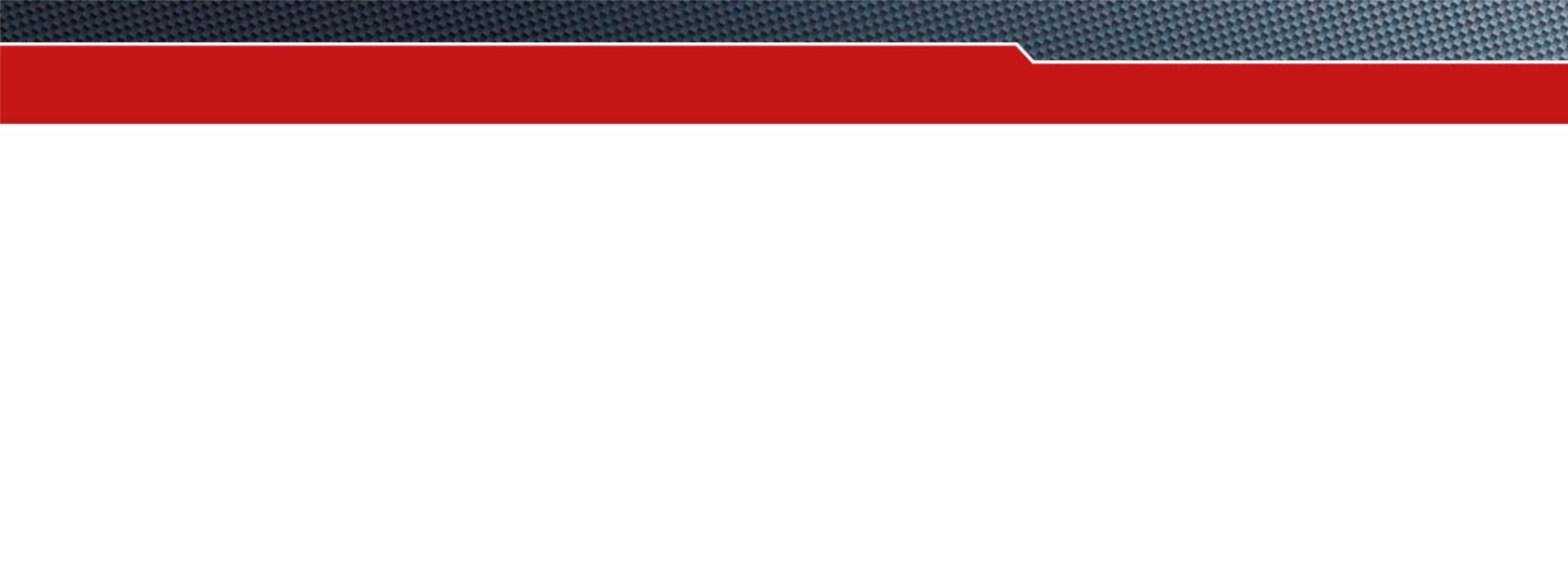 Система KBE 76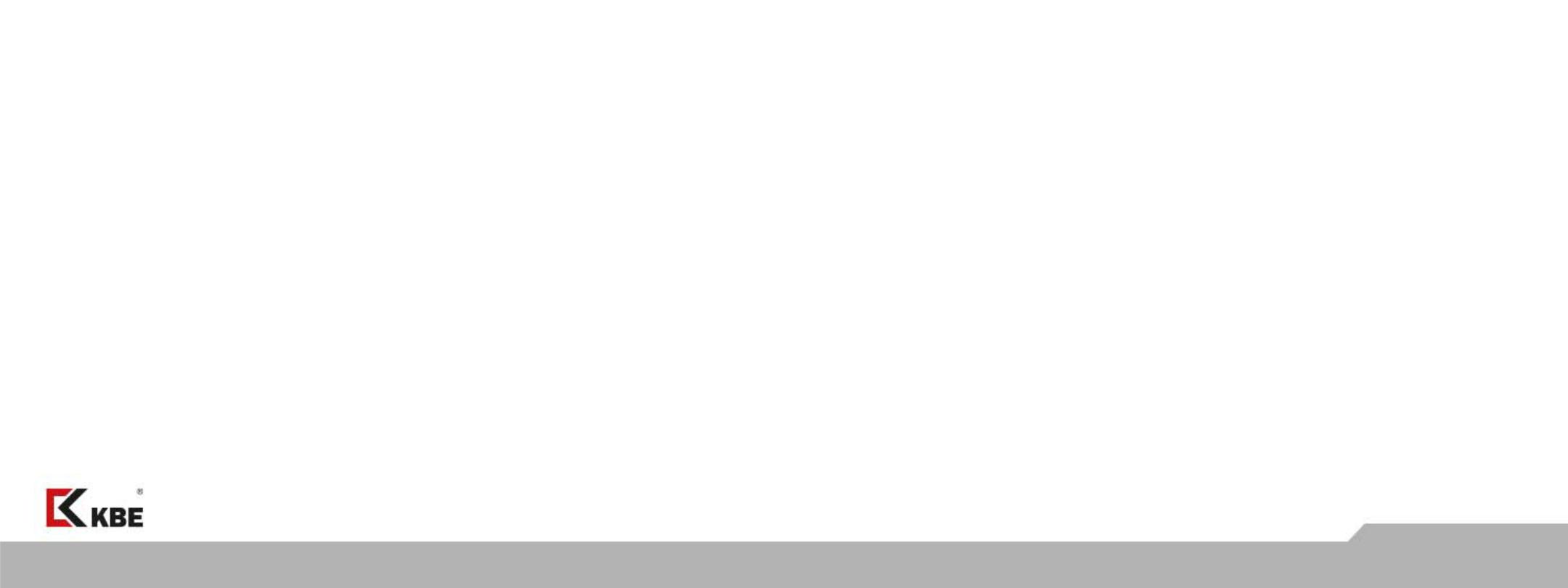 BD&SPM | profine RUS | Москва	| 02.12.2014© profine groupПозиционирование KBE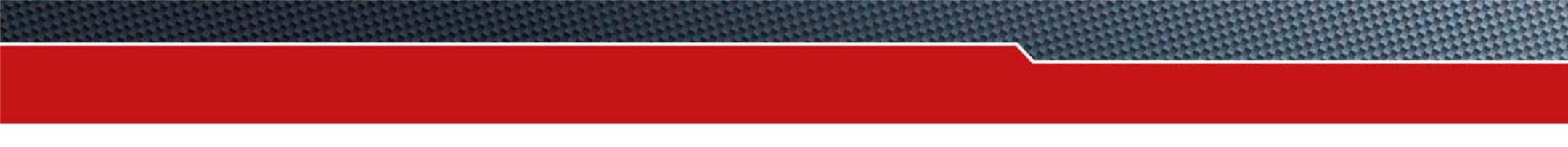 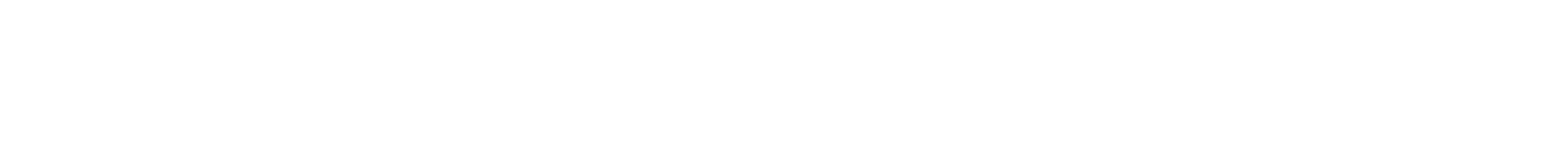 KBE – это качественные, экологичные и энергоэффективные окна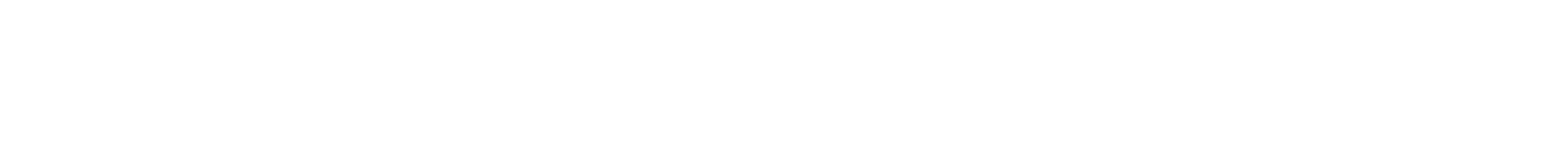  Немецкая марка с более чем 30-летней историей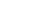 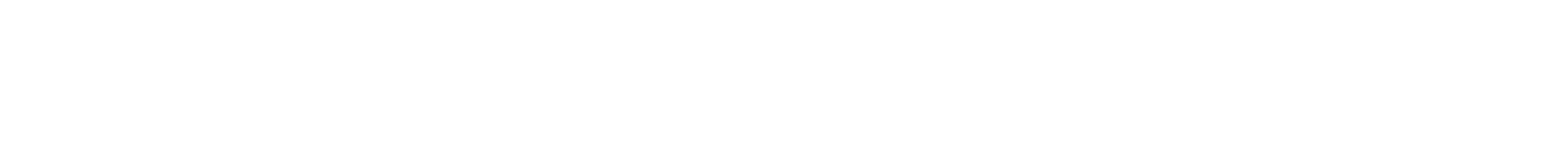  Флагманская марка концерна profine в России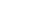  KBE задает тенденции на рынке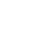 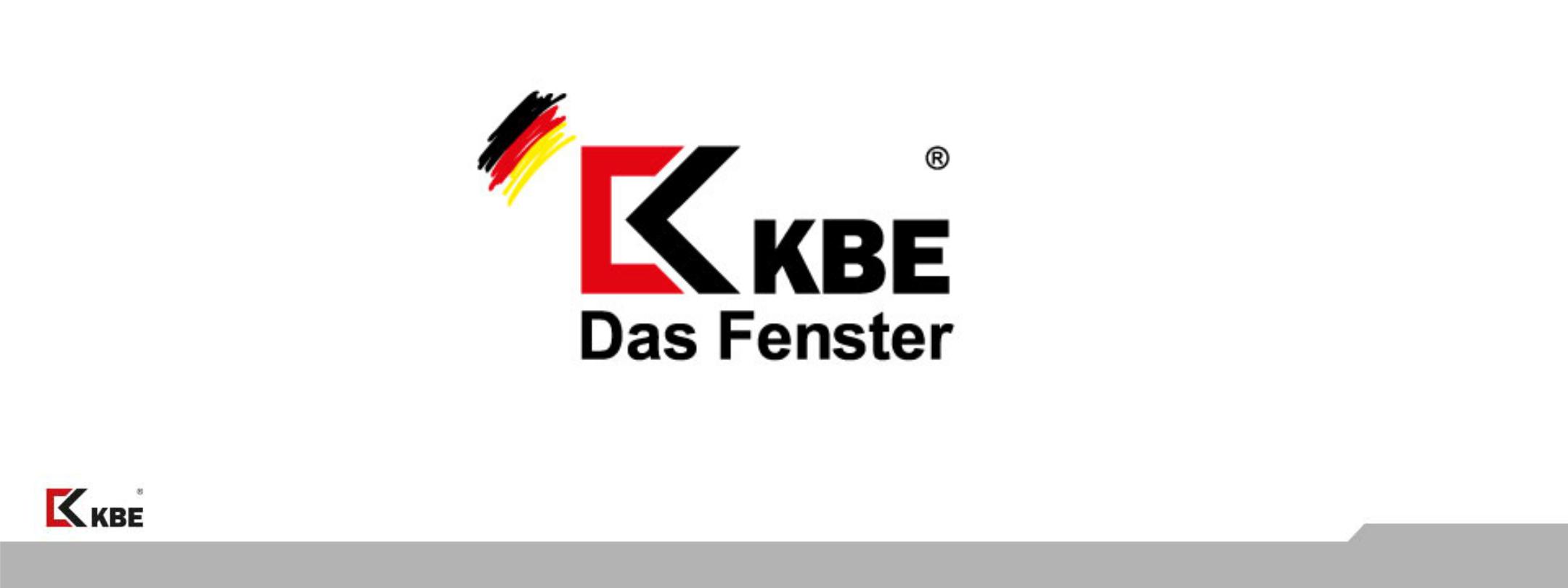 © profine groupПозиционирование KBE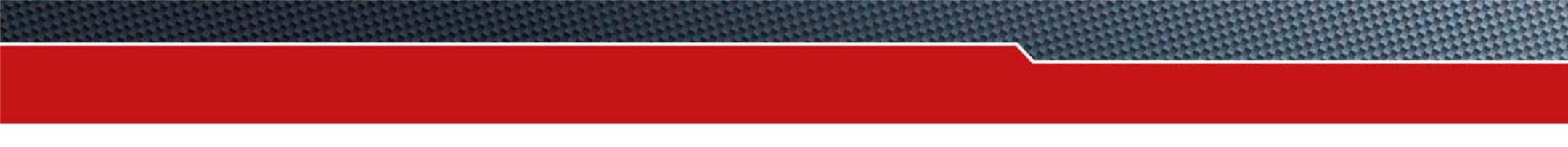 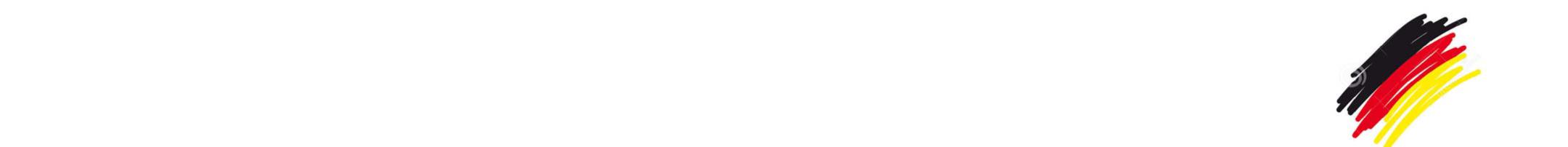 Настоящее немецкое качество: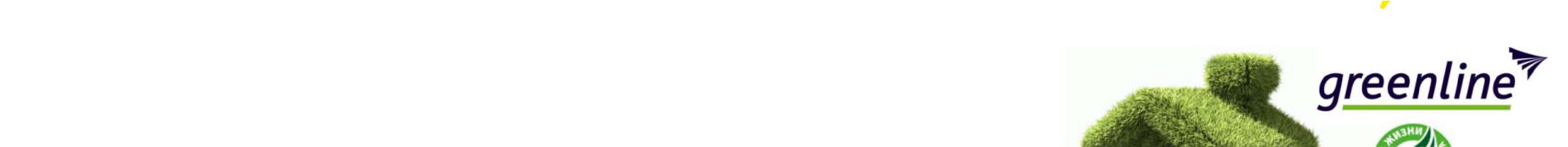  Экологичность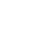 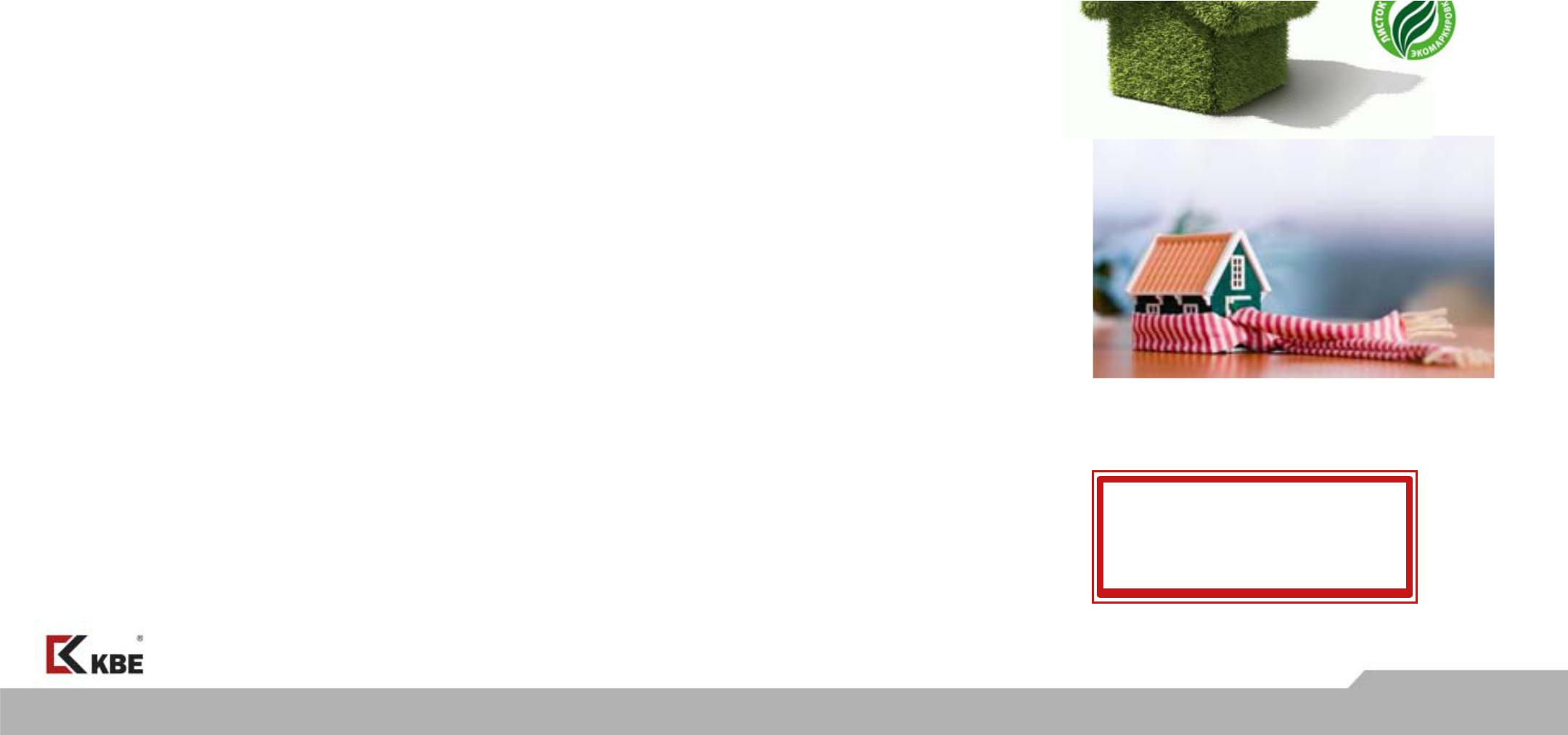  Энергоэффективность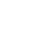 KBE_76KBE_88mm Инновации	KBE_76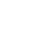 © profine groupПродуктовая линейка KBE 2014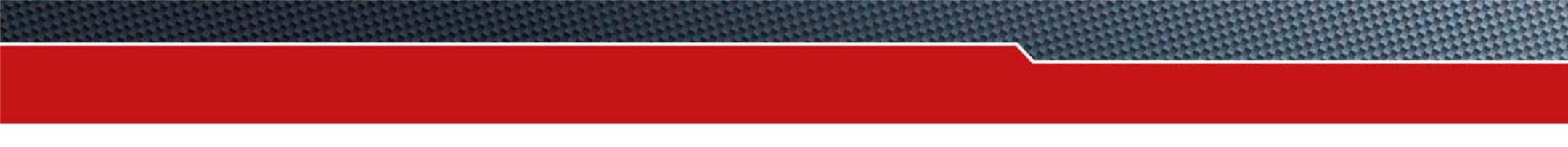 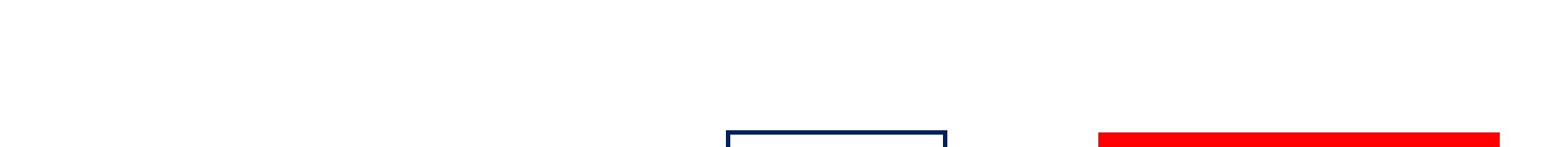 88 мм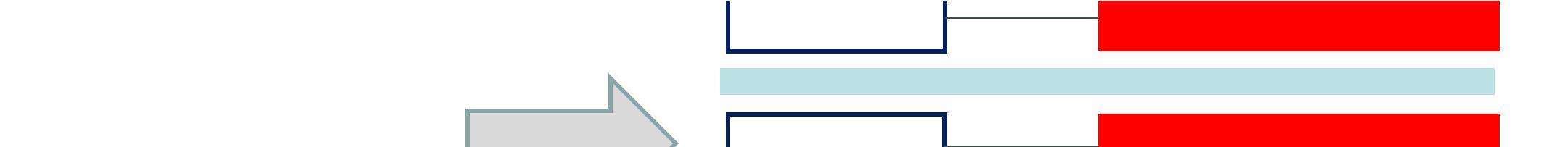 76 мм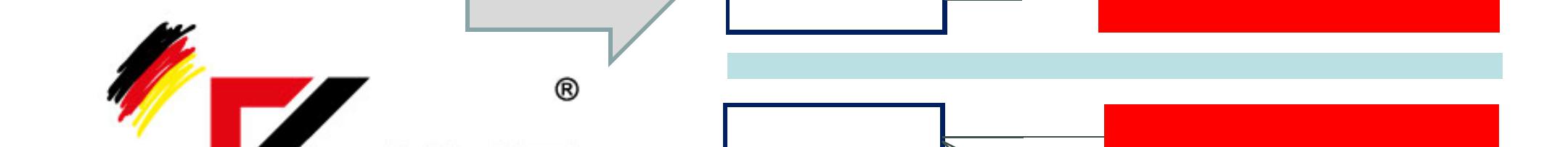 70 мм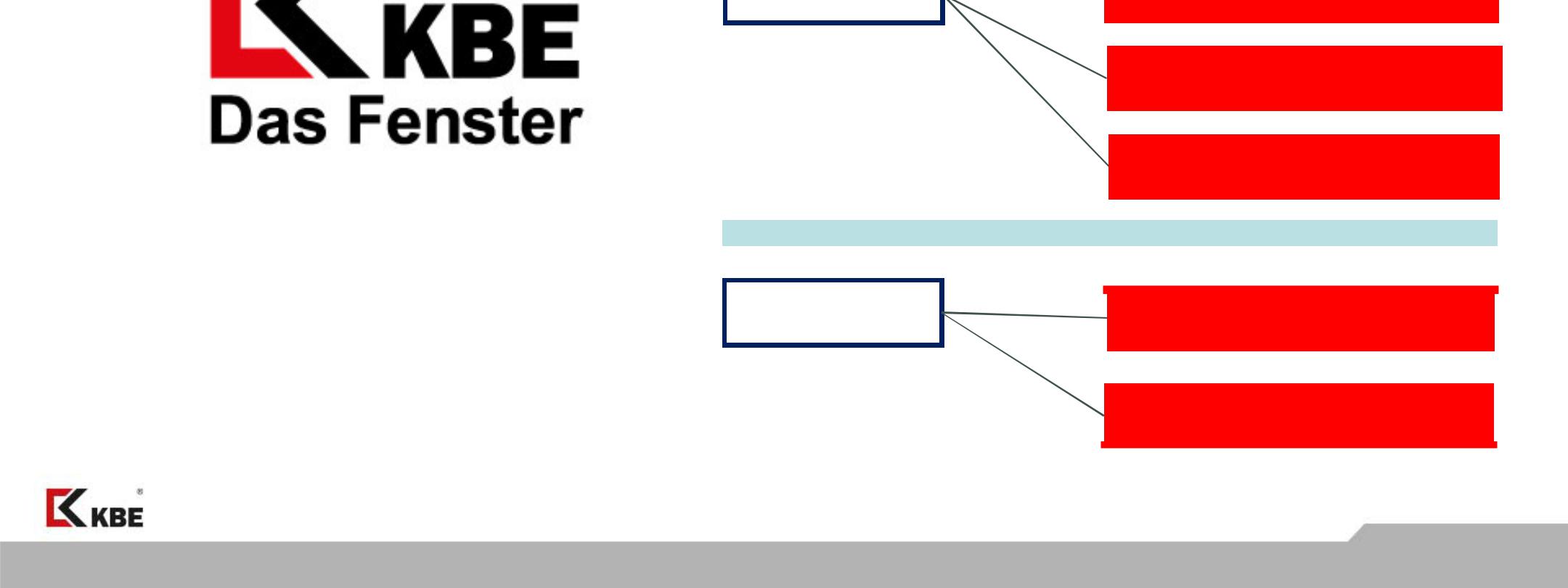 58 ммKBE_88mmKBE_76KBE_СелектKBE_ЭкспертKBE_ЭнергияKBE_ЭталонKBE_Энджин© profine groupСтратегия profine RUS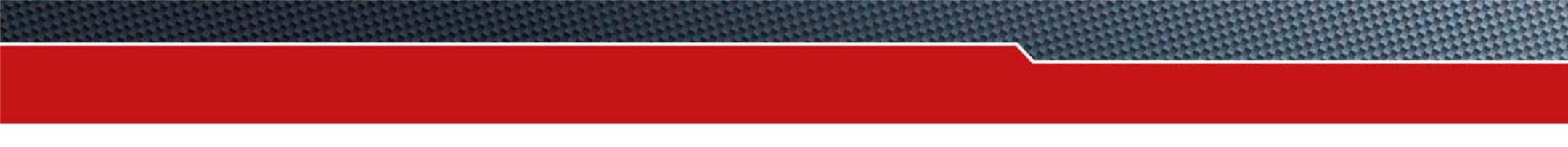 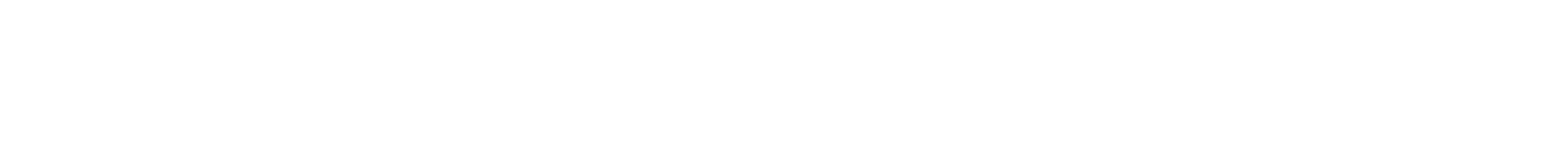 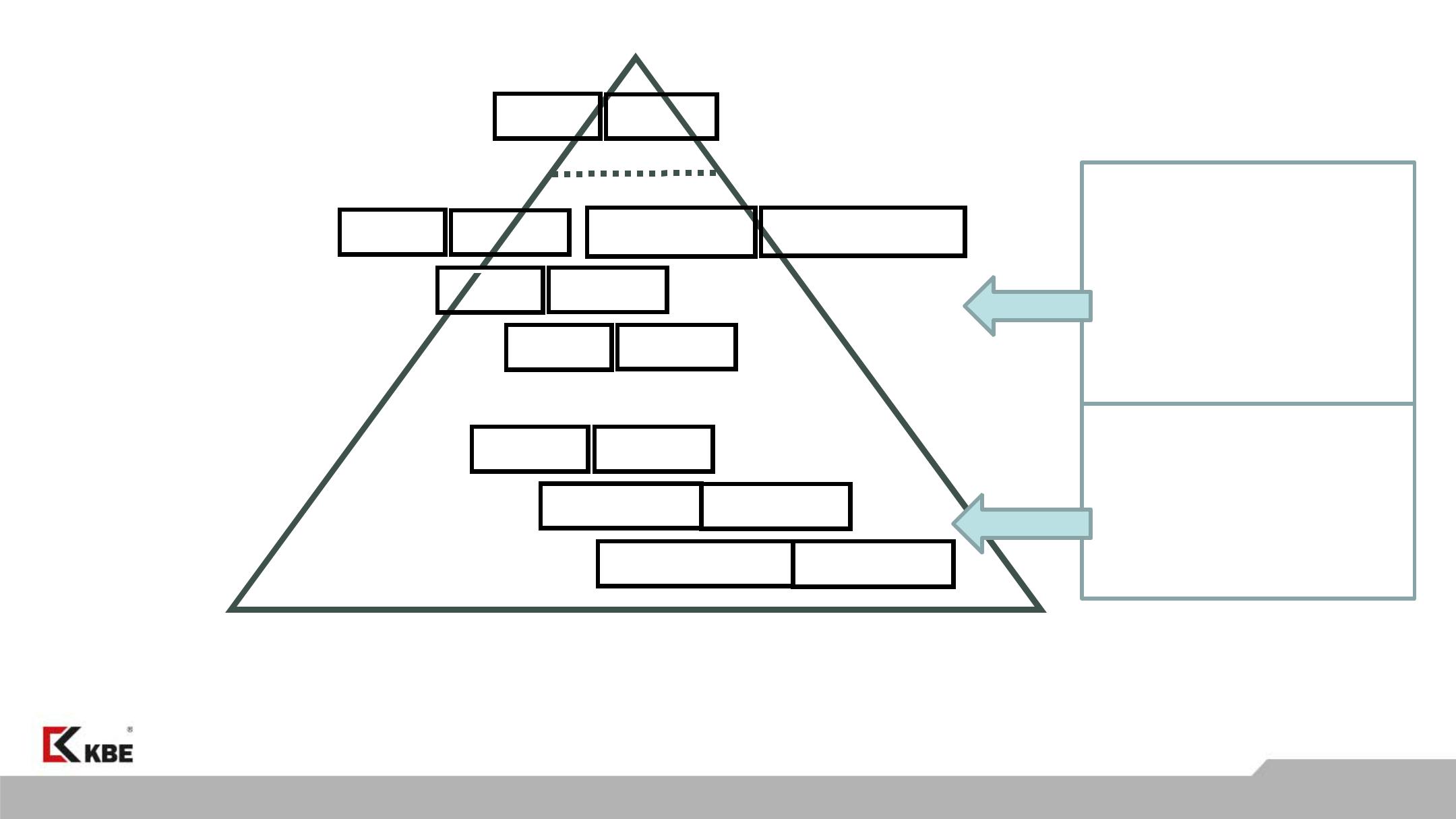 © profine groupРынок систем 70+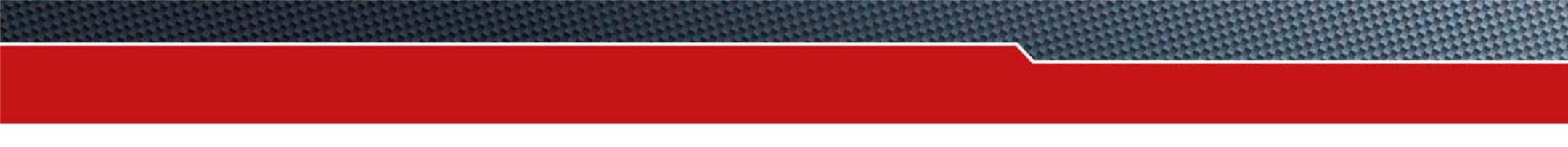 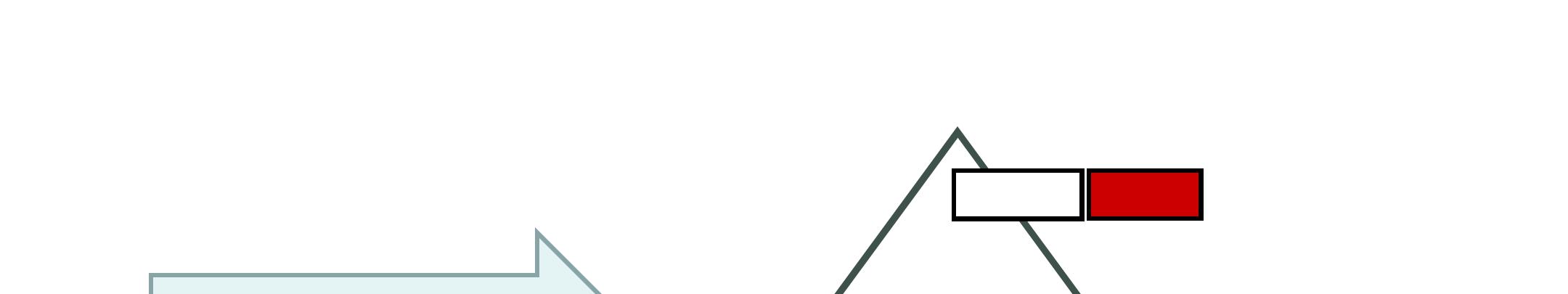 KBE	88mm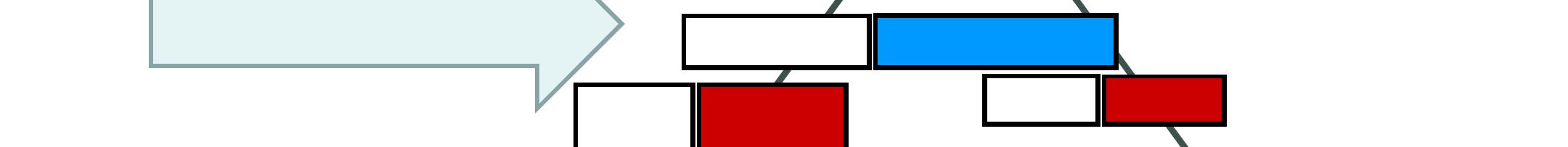 KBE	SelectKBE	Expert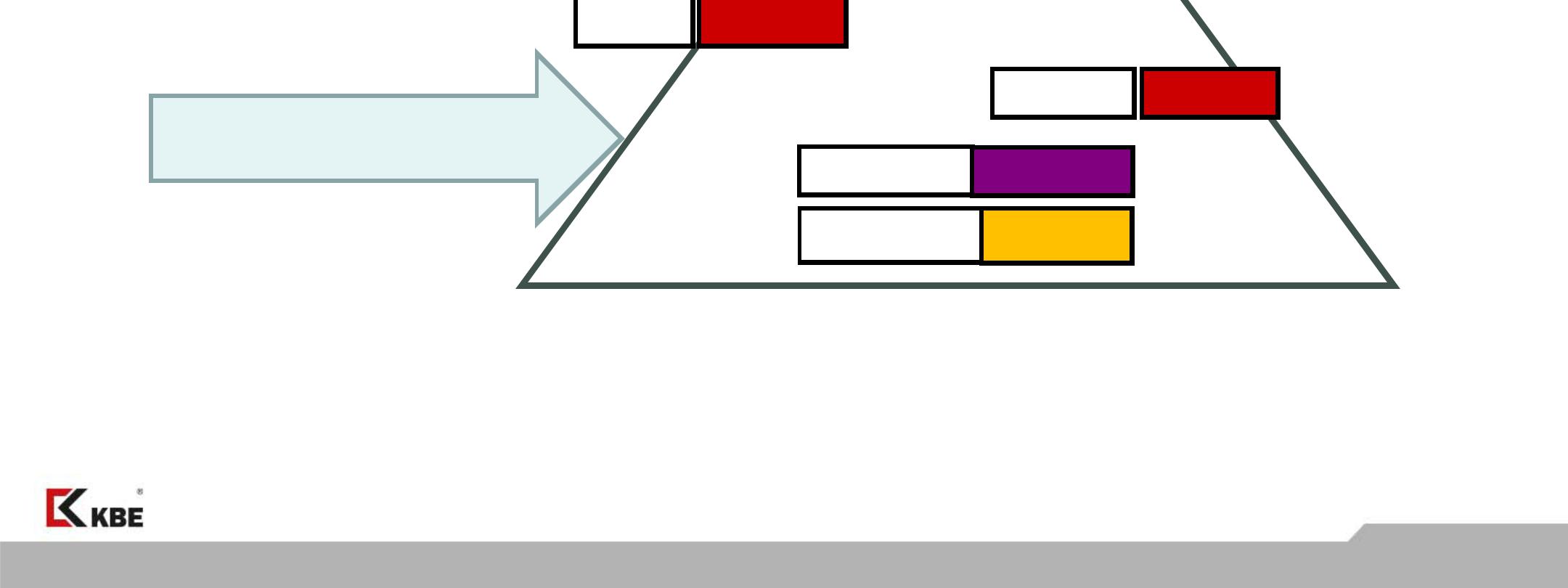 KBE	EnergyРоссийские клоныGW	70 mmKnipping	70 mmОсновная система KBE-Эксперт атакуется клонами снизу сопоставимымизападными системами с фронта и сверху.© profine groupКонкурентное окружение, сопротивление теплопередаче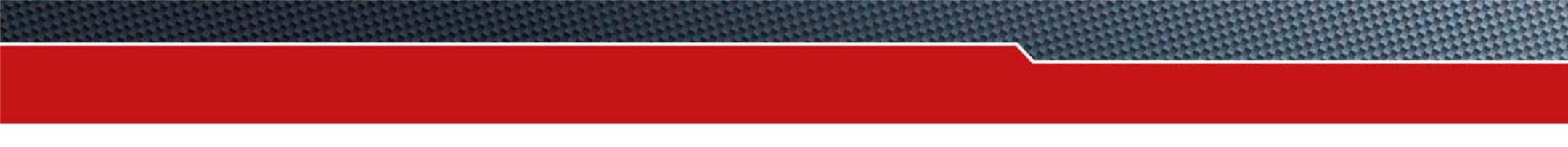 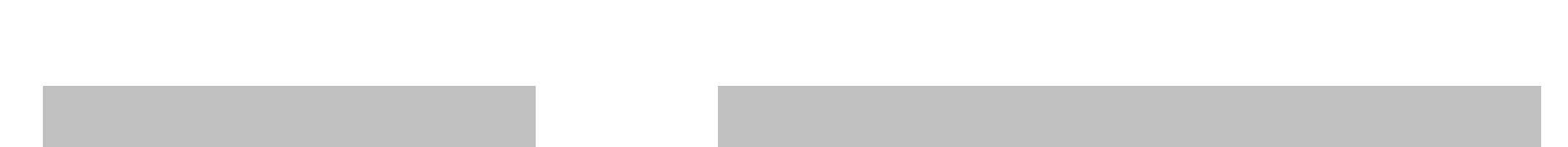 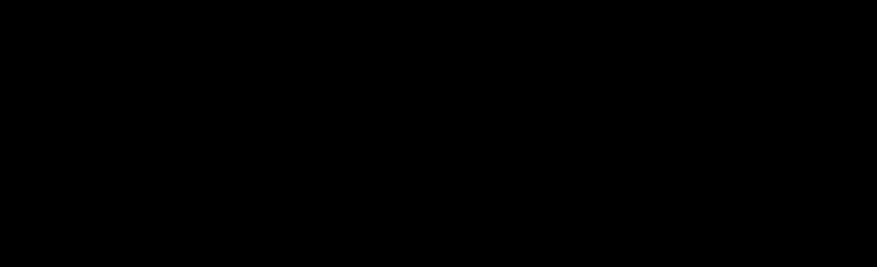 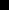 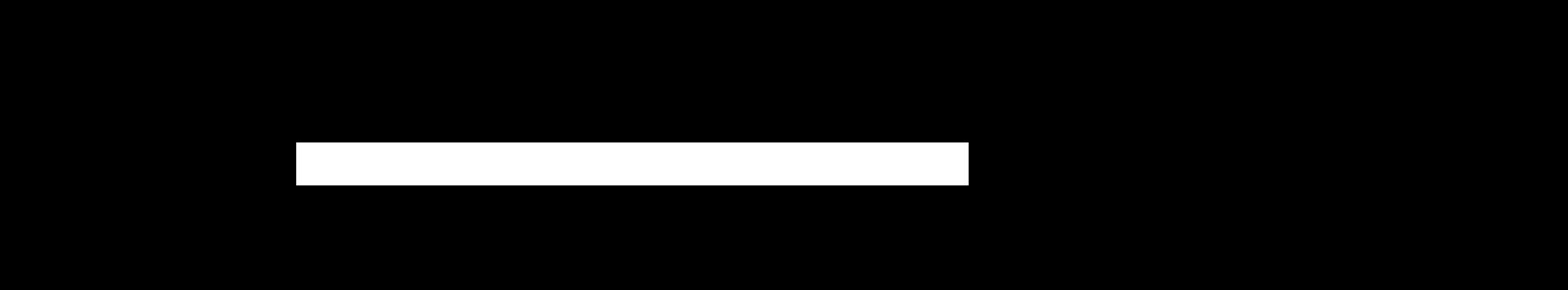 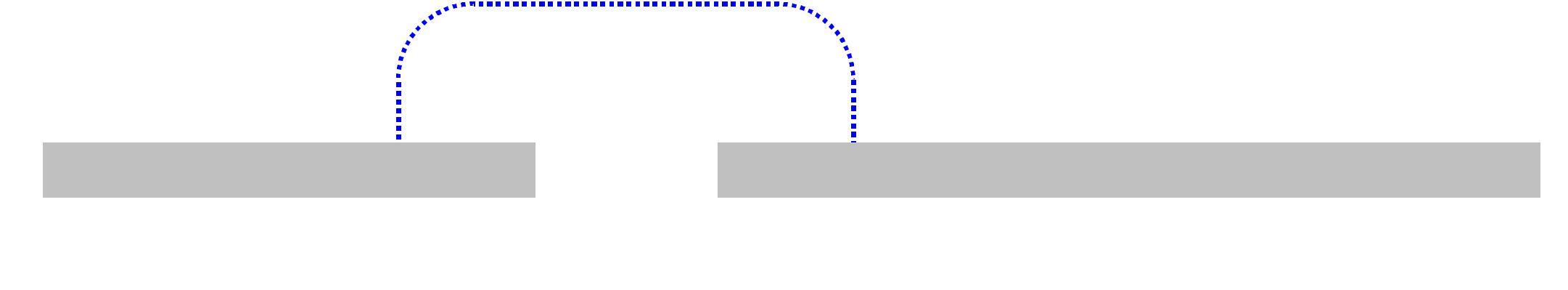 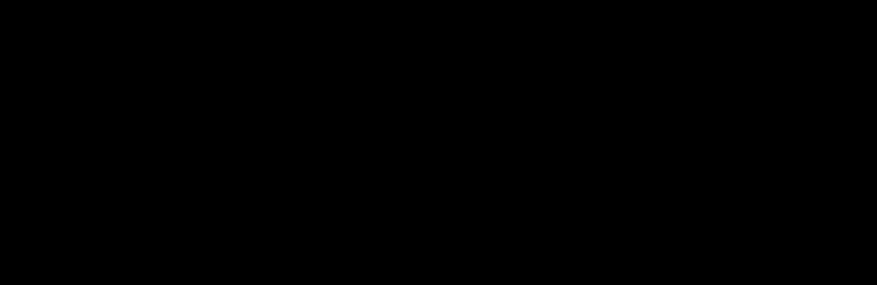 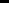 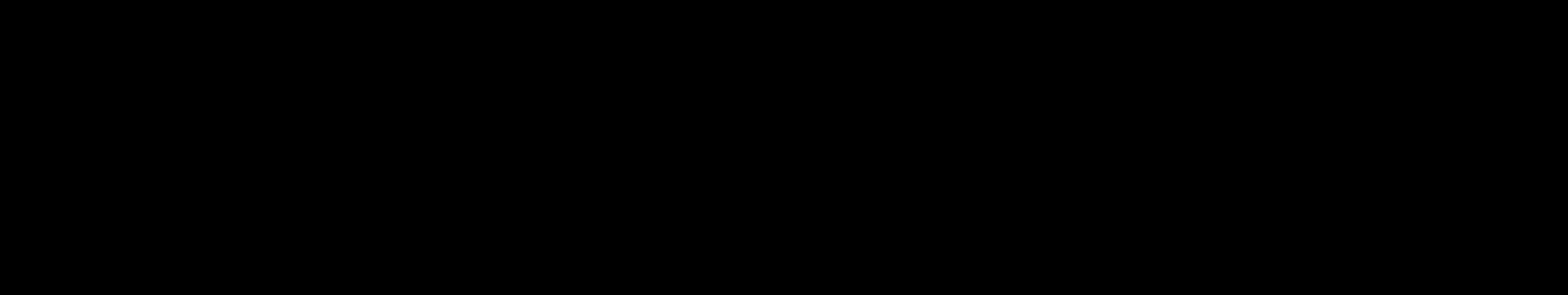 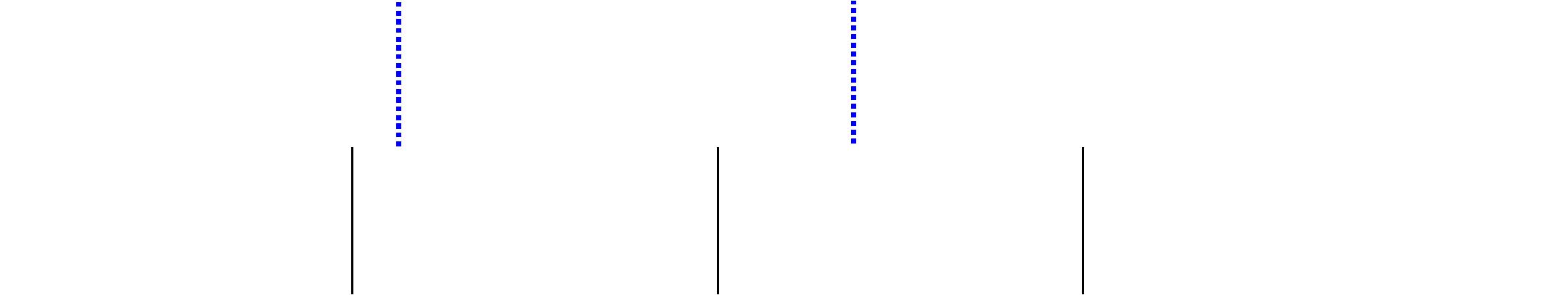 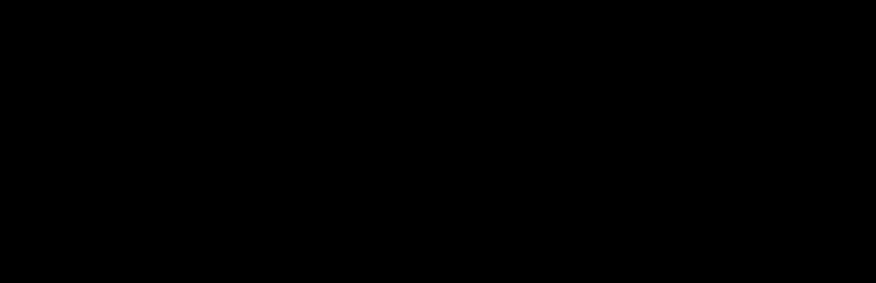 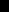 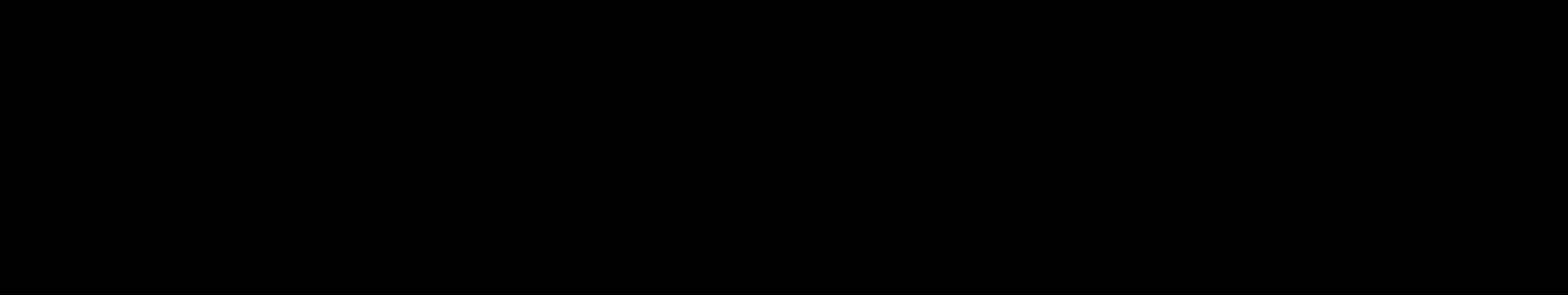 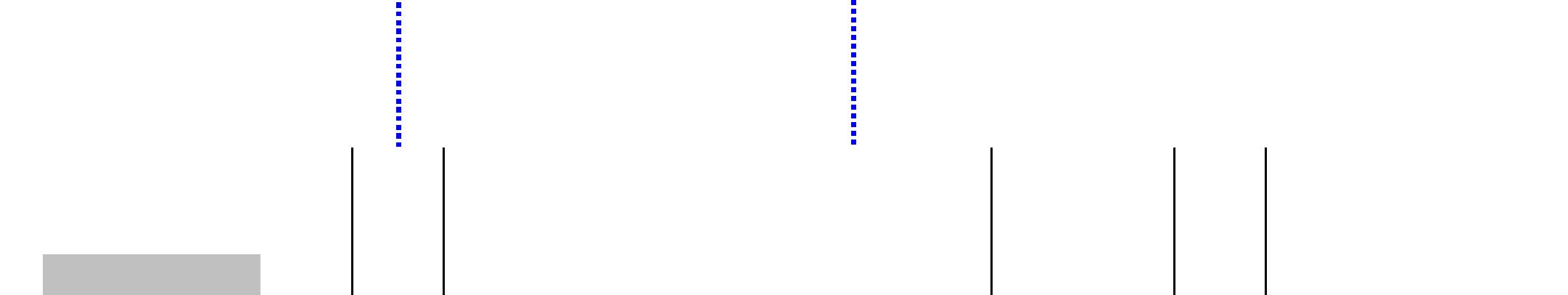 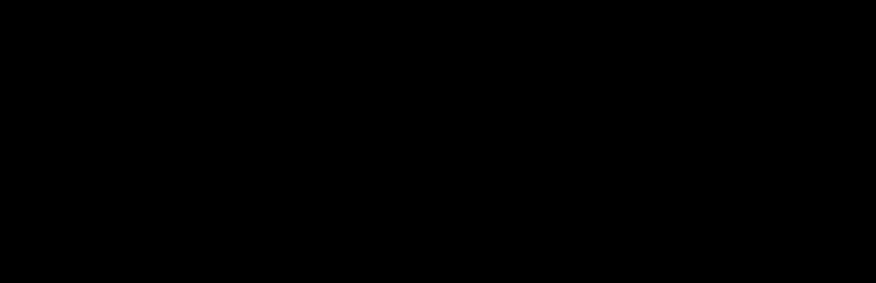 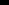 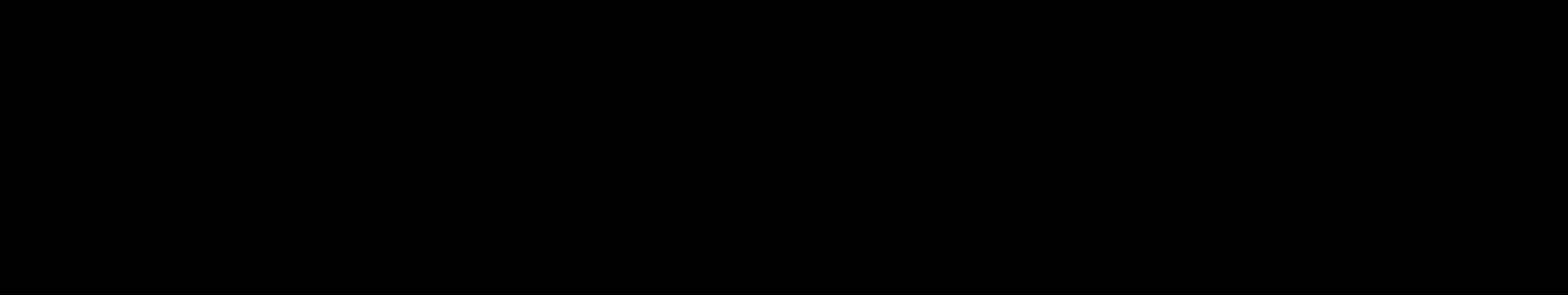 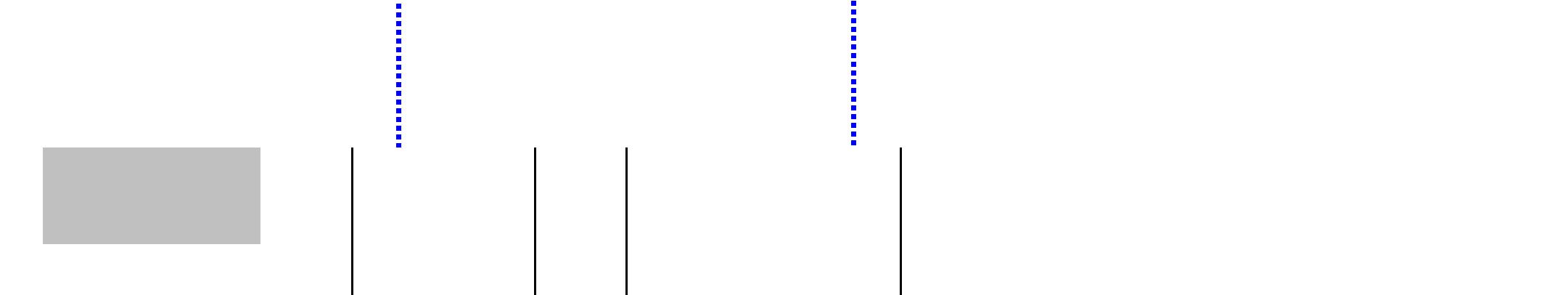 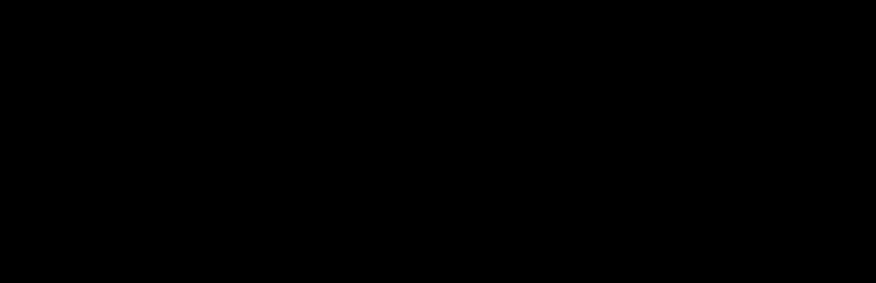 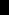 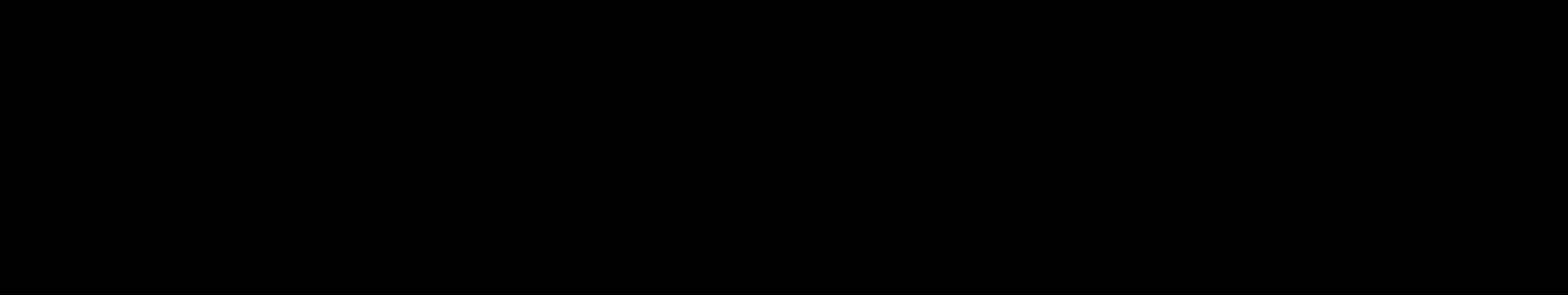 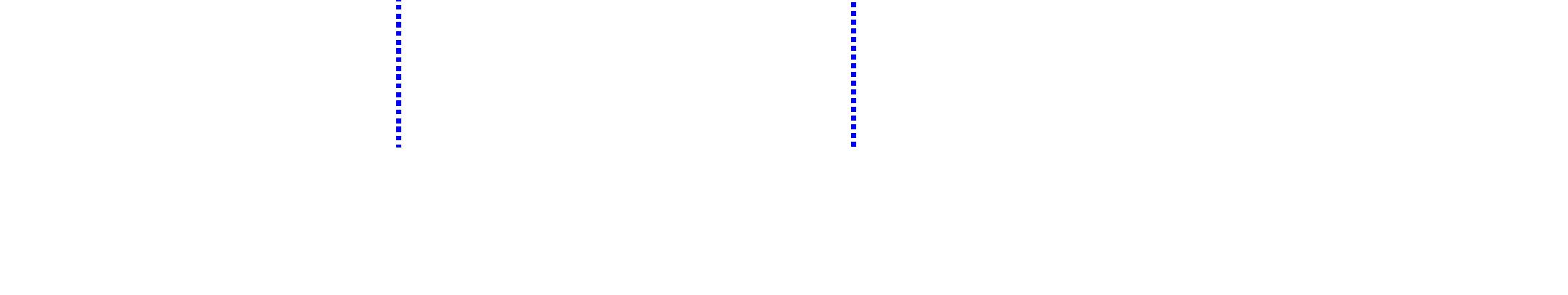 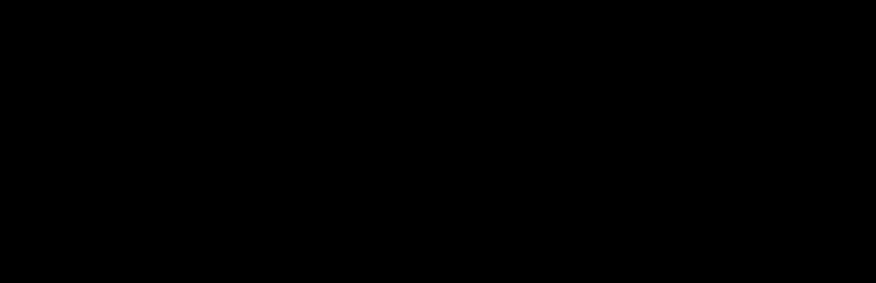 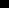 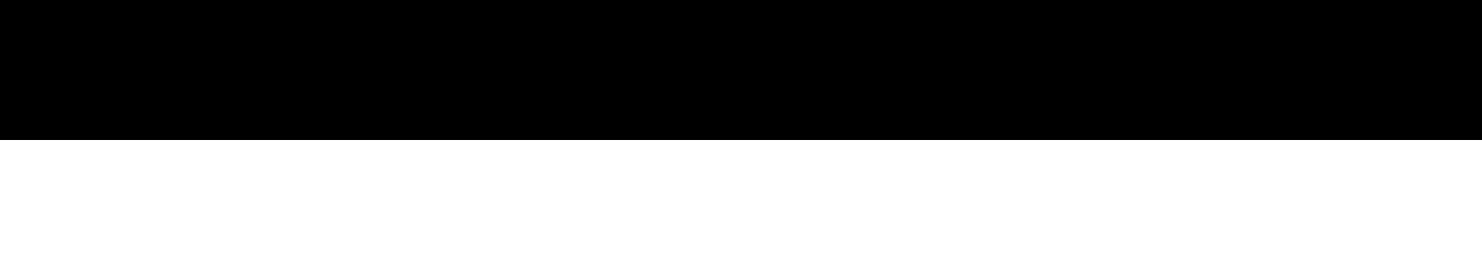 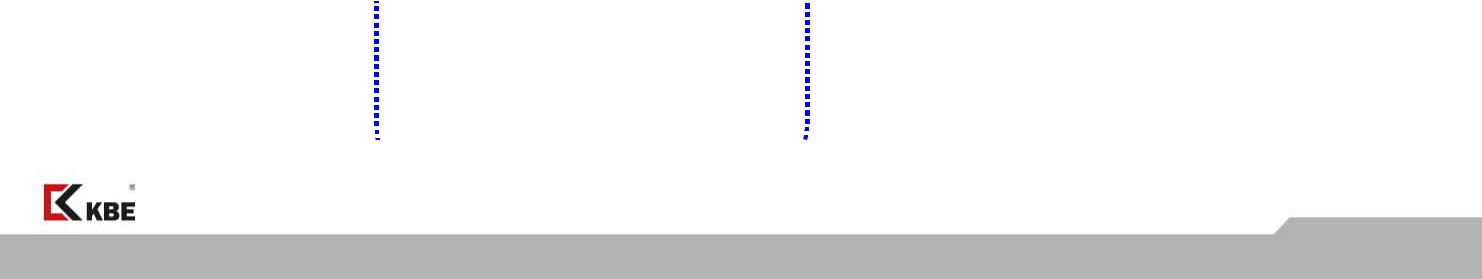 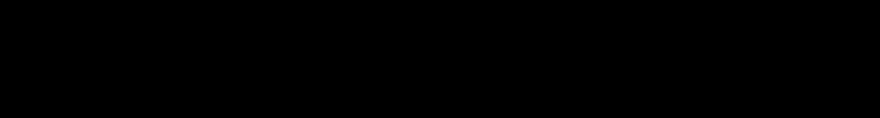 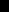 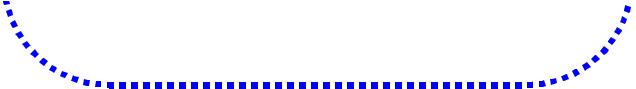 © profine groupКонкурентное окружение, макс.стандартный стеклопакет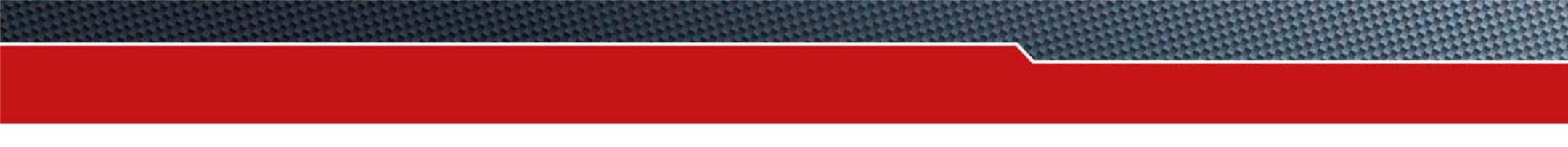 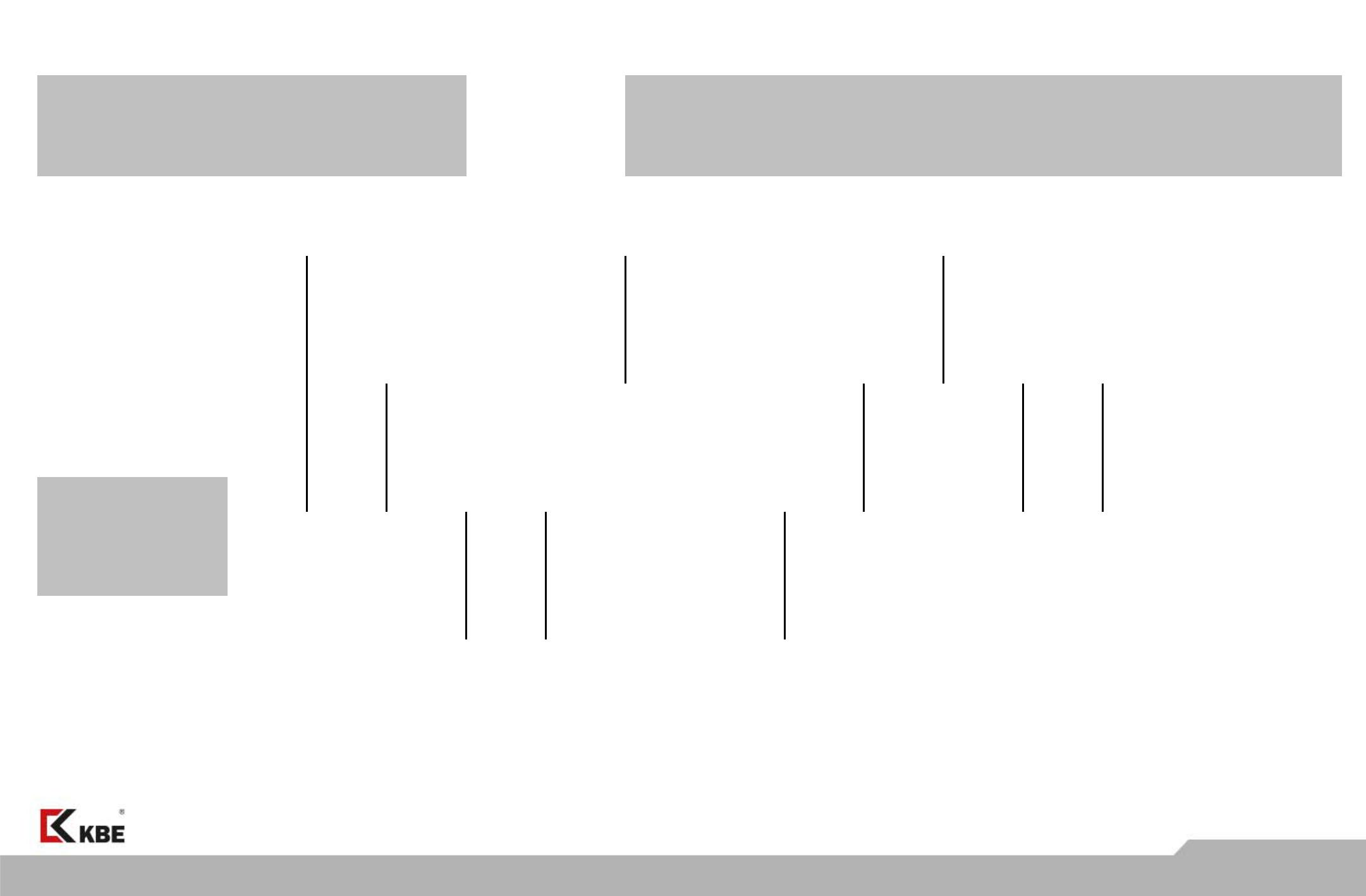 Конкурентное окружение, системы 76 мм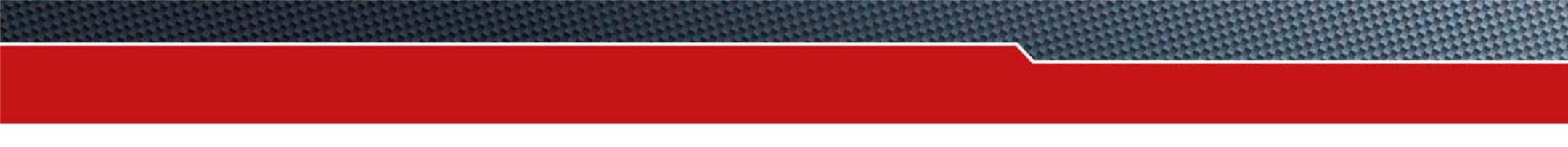 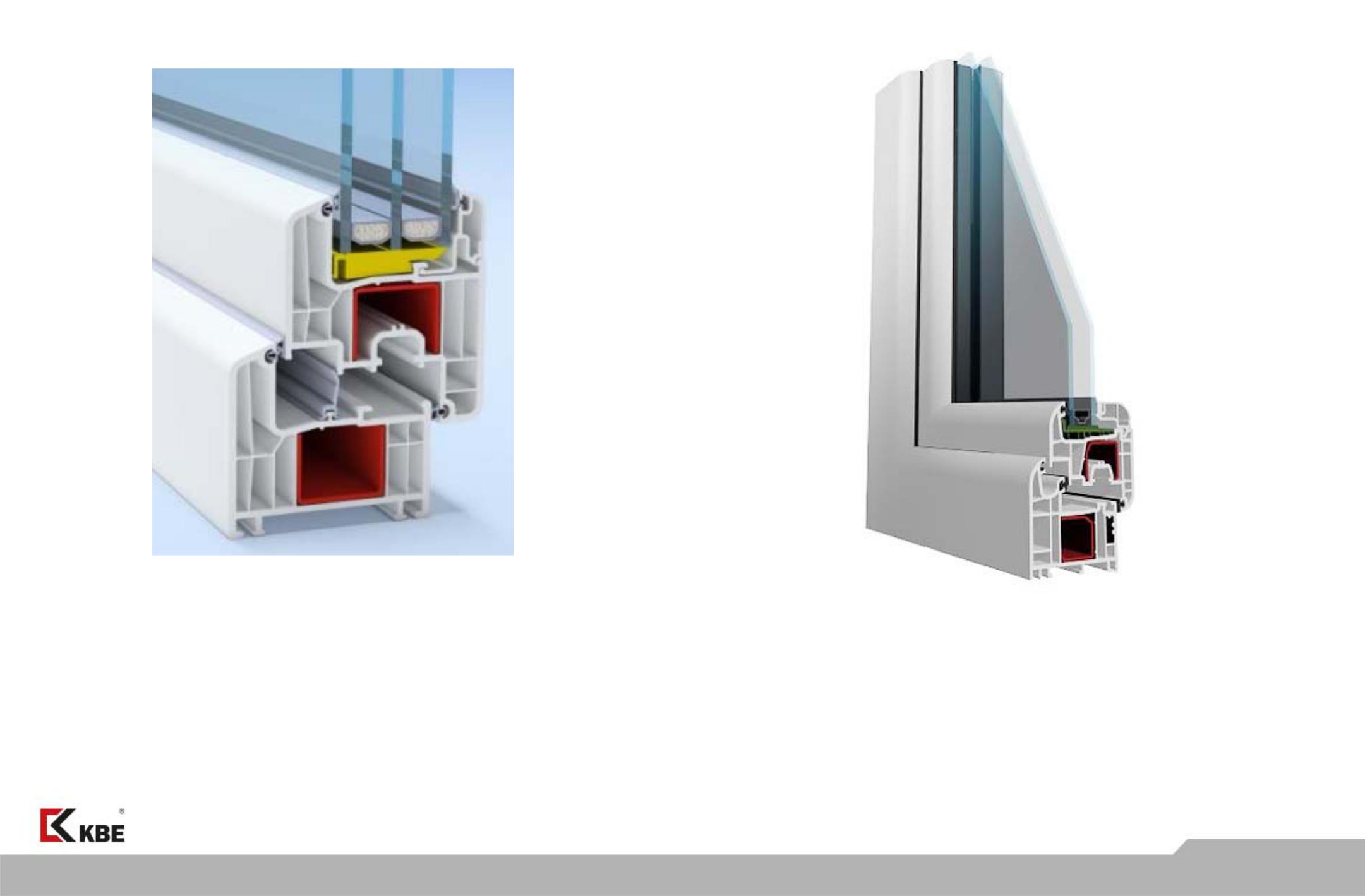 Favorit Space	Salamander 3D© profine group	Seite 9НОВИНКА!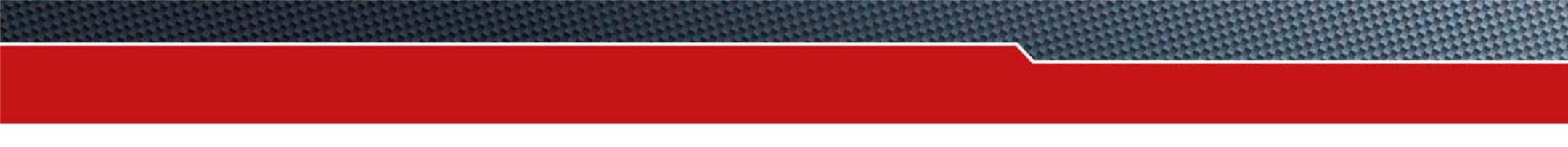 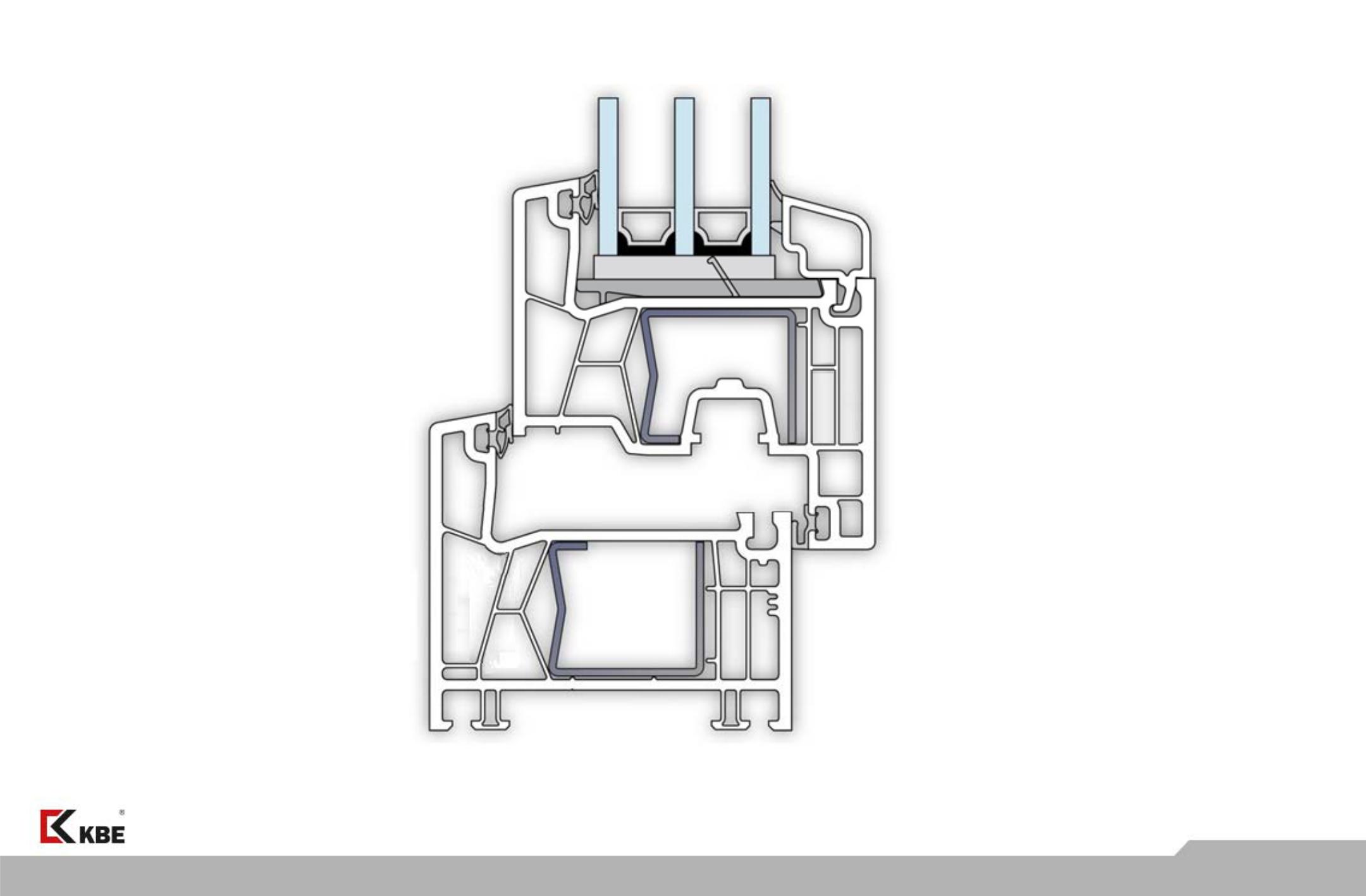 © profine group	Seite 10Конструкция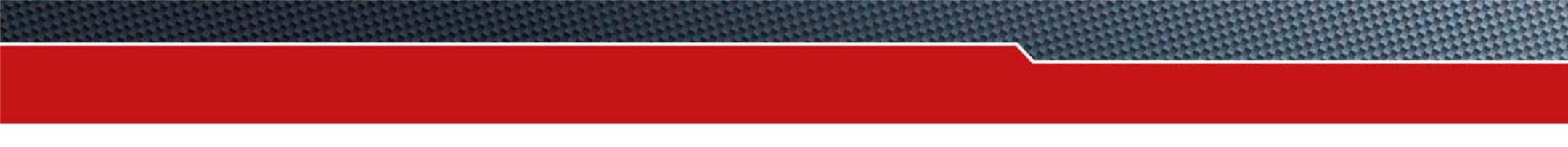 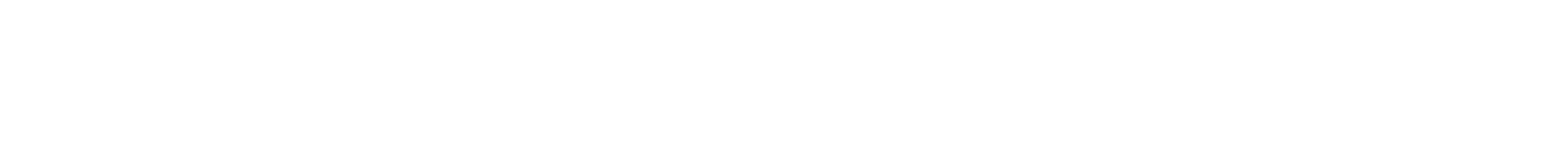 Современные технические решения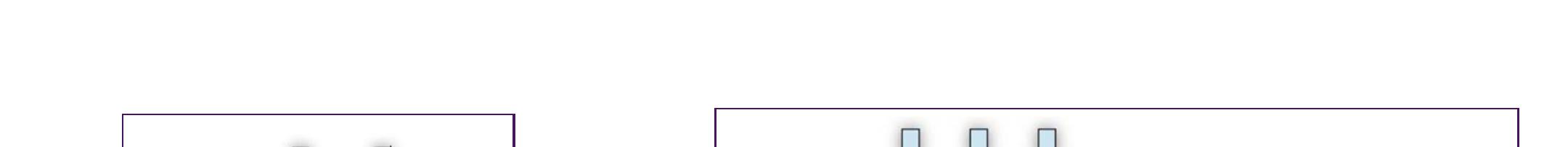  Вчера                   Сегодня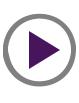 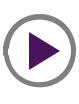 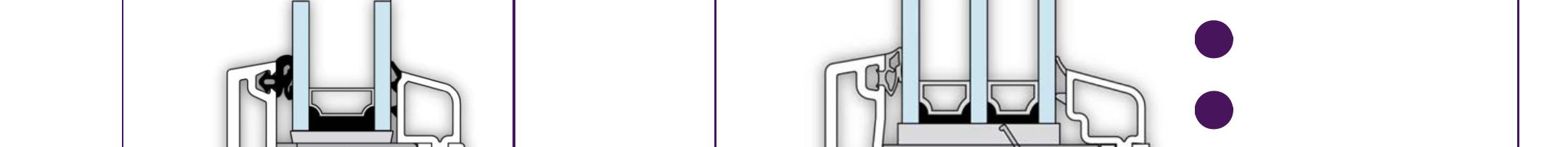 1  Ширина2  Перегородки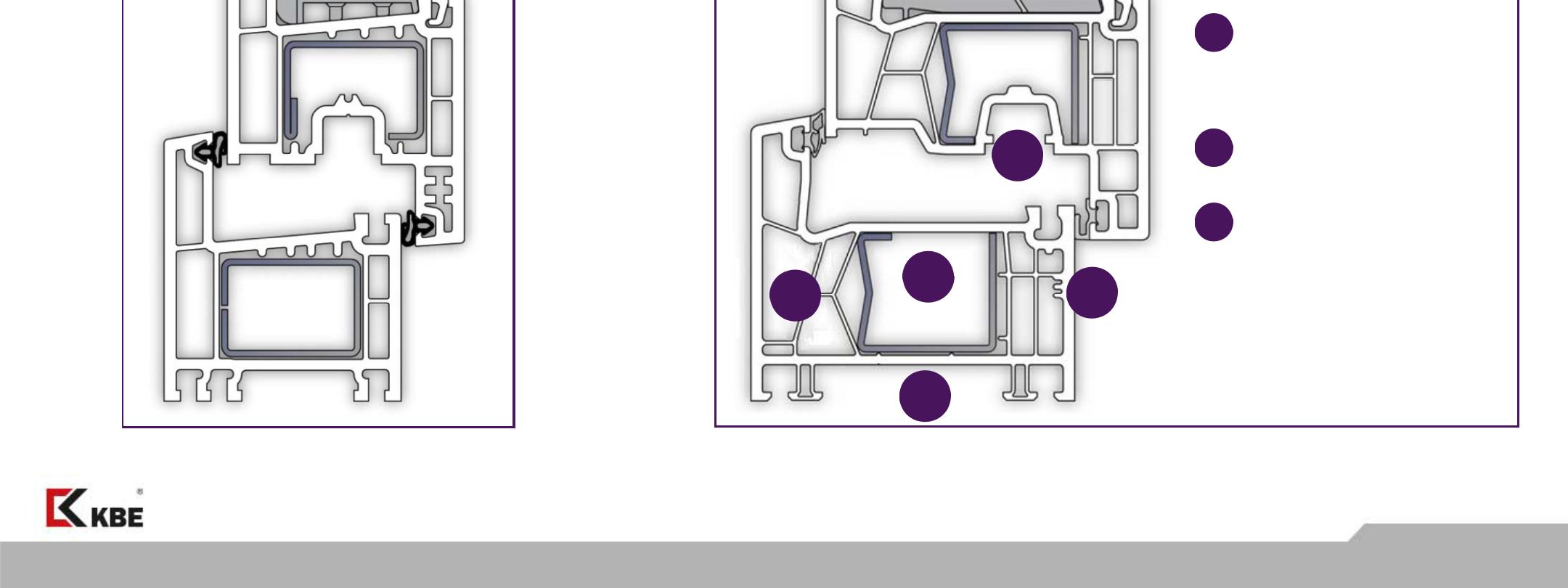 3	Камера под металл5  Упоры2	3	41© profine group	Seite 11Конструкция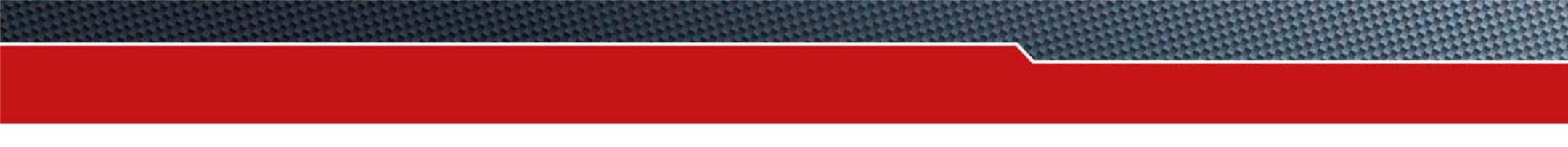 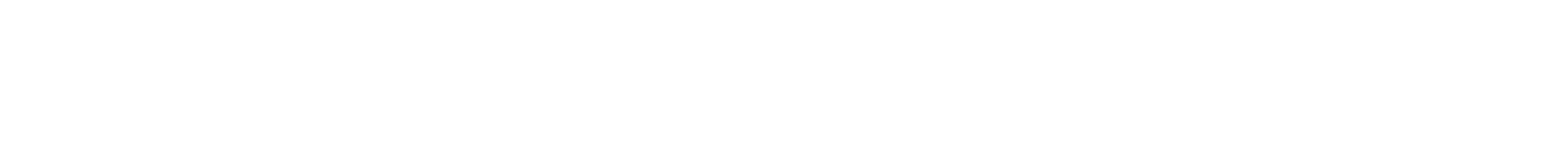 Технологии, взятые у природы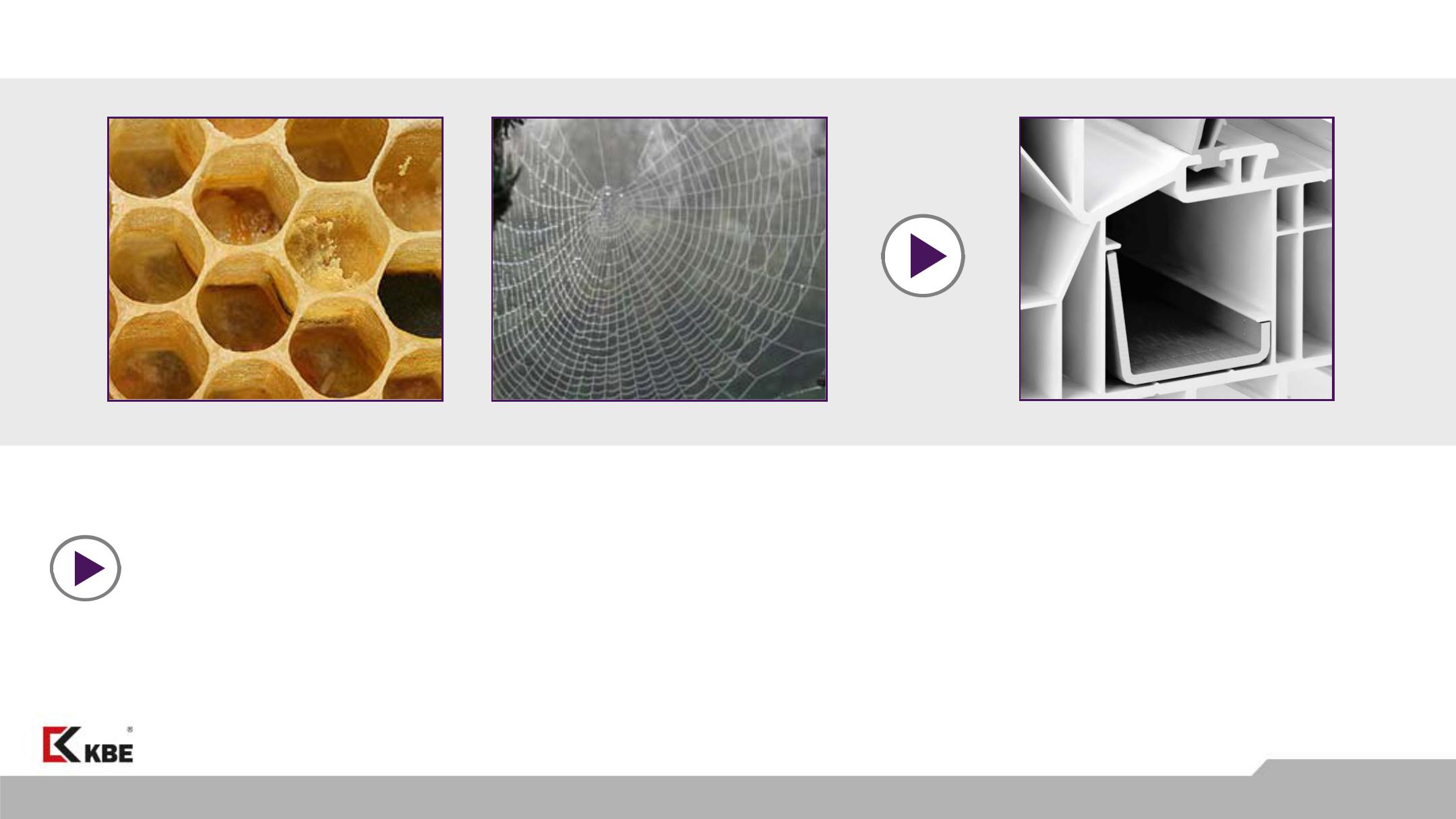 Современные конструкторы используют технические решения взятые у самой природы. Ячеистая структура, напоминающая пчелиные соты и паутину, надежнее и прочнее, чем традиционные конструкции.© profine group	Seite 12Лучшая система в своем классе!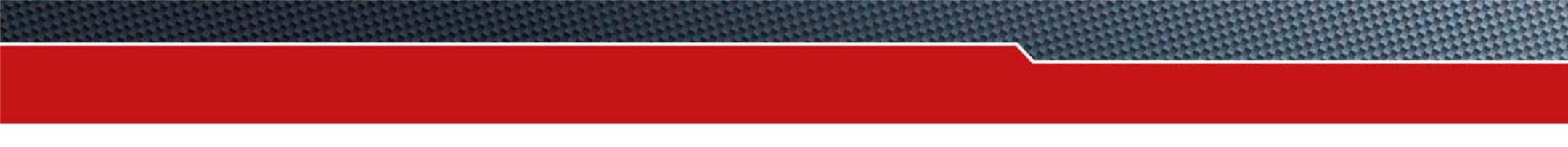 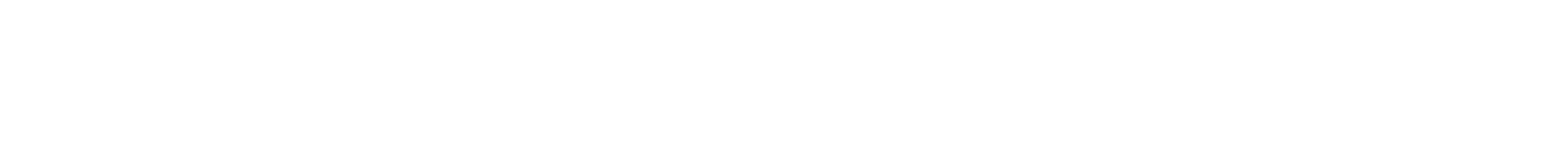 Совершенство в деталях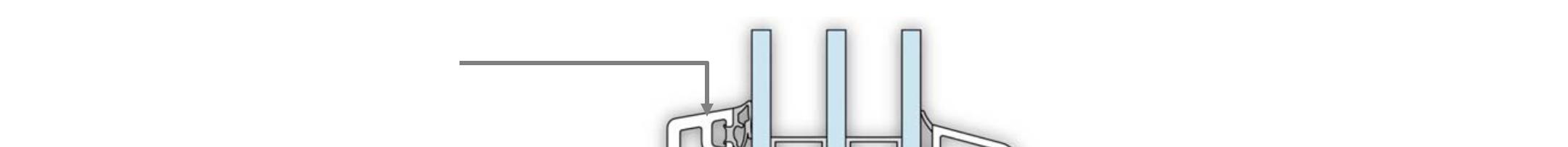  Модные классические формы, высокая технологичность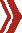 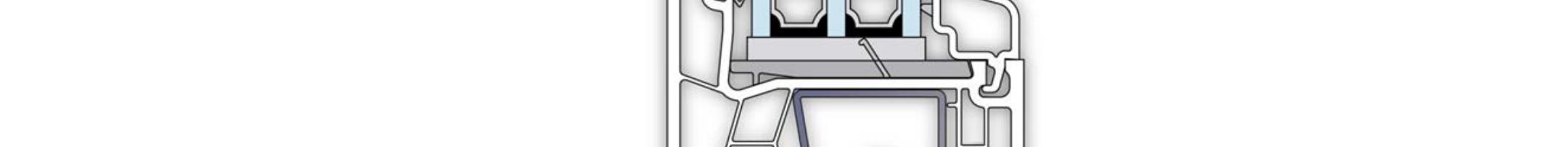  Доведенная до совершенства 5-ти камерная технология 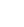 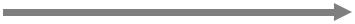 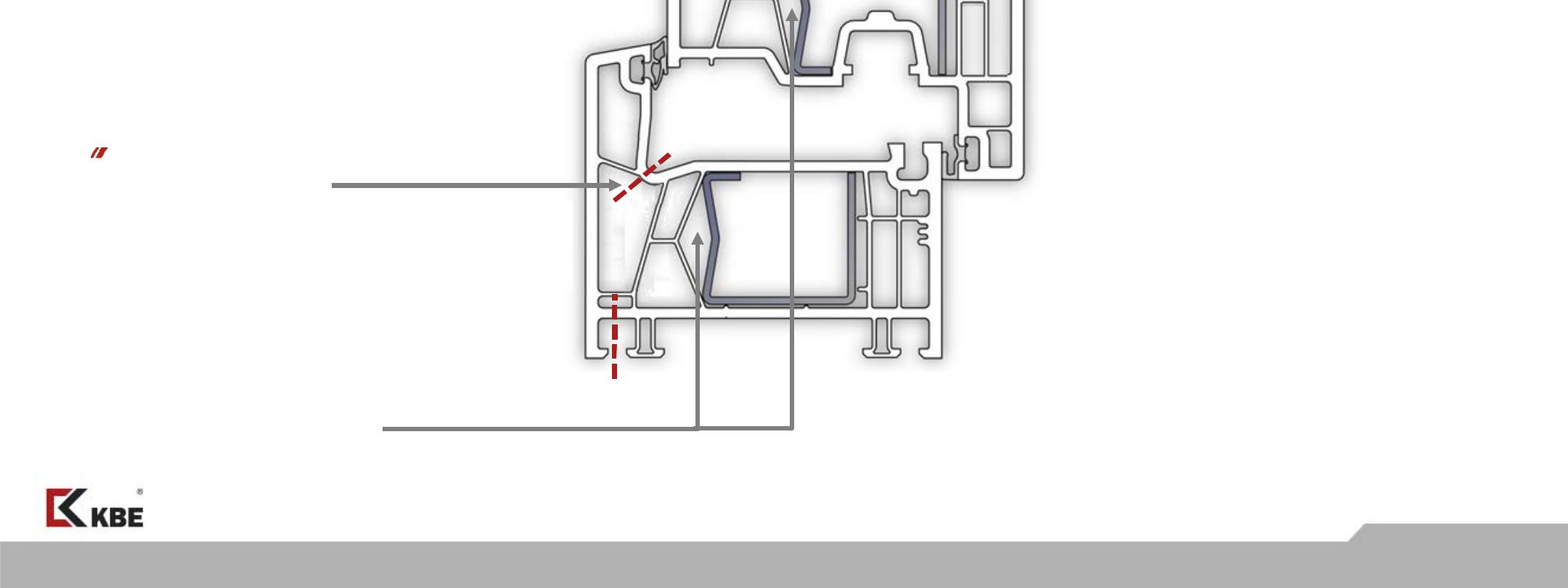  2 варианта изготовления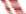 водоотводовA 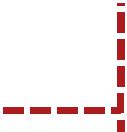  Максимальная теплоизоляция благодаря дополнительным B псевдо камерам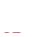  Стеклопакет от 16 до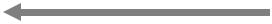 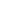 48 mm Отменная герметичность благодаря фальцевому уплотнителю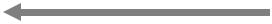 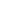  Новое поколение высокотехнологичного РСЕ-уплотнителя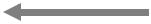 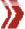  Надежность работы посредством крепления петель через несколько стенок.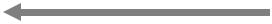 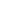 © profine group	Seite 13Гарантии качества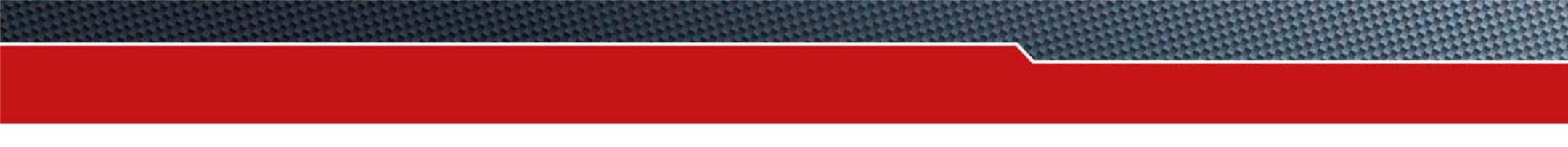 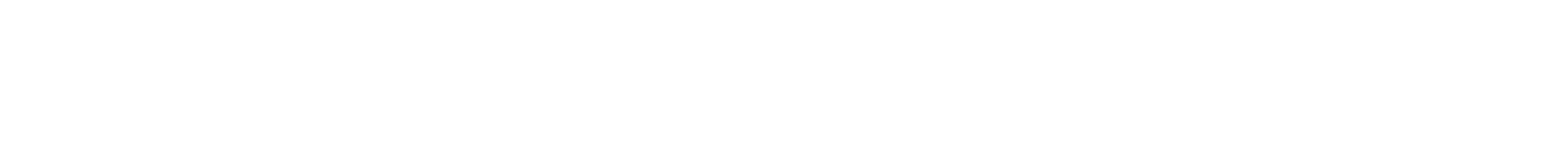 Обеспечение надежности примыканий и стыков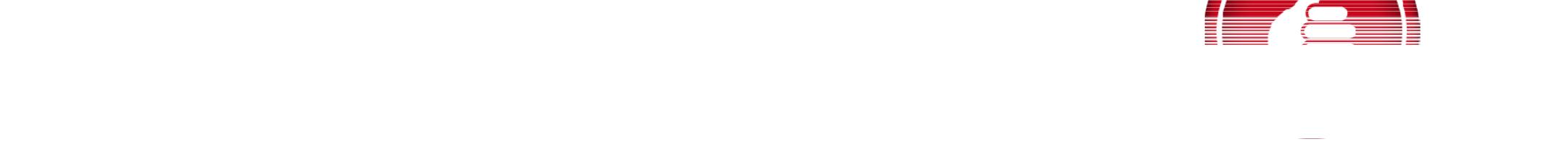  Функциональность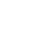  Технологичность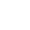 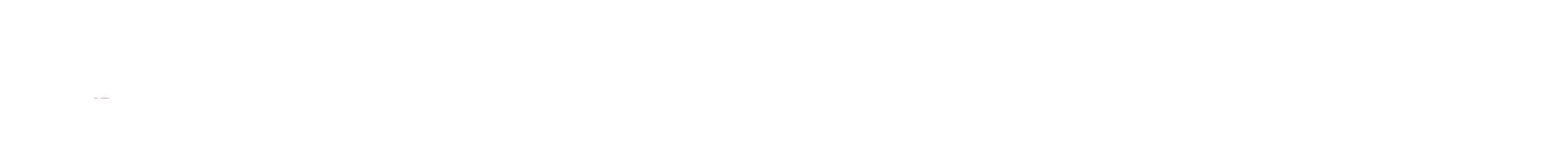  Широкий рабочий диапазон  Надежность НОВИНКА!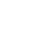 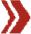 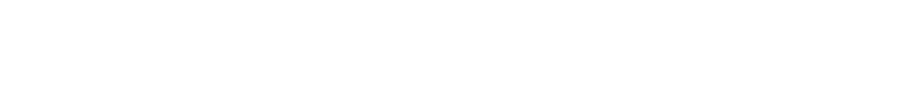 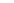 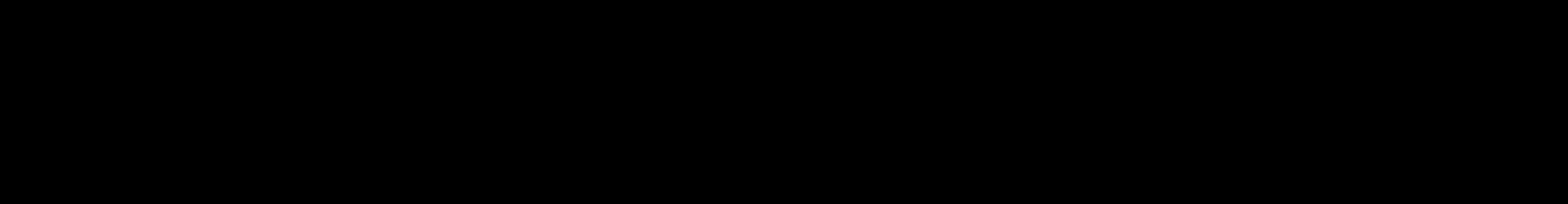 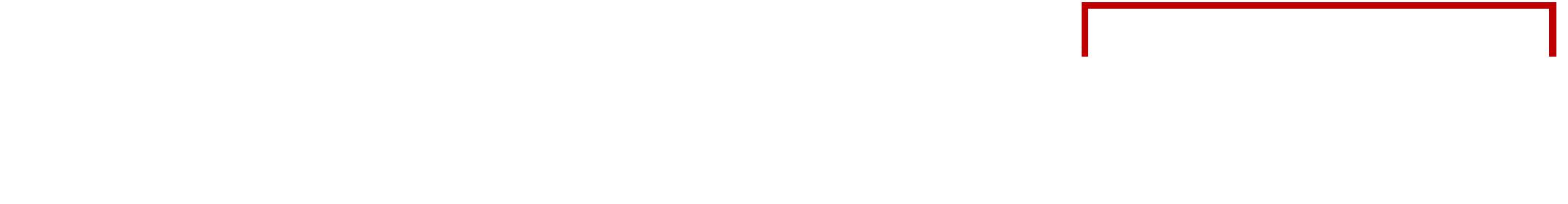 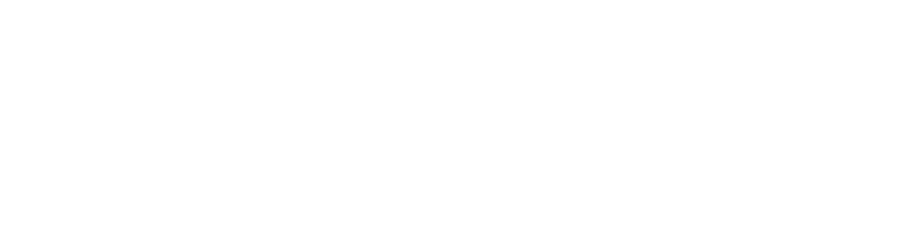 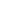 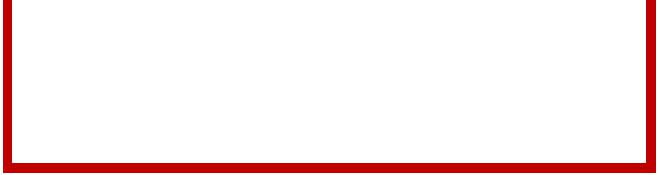 Фальцевый уплотнитель во всех створках!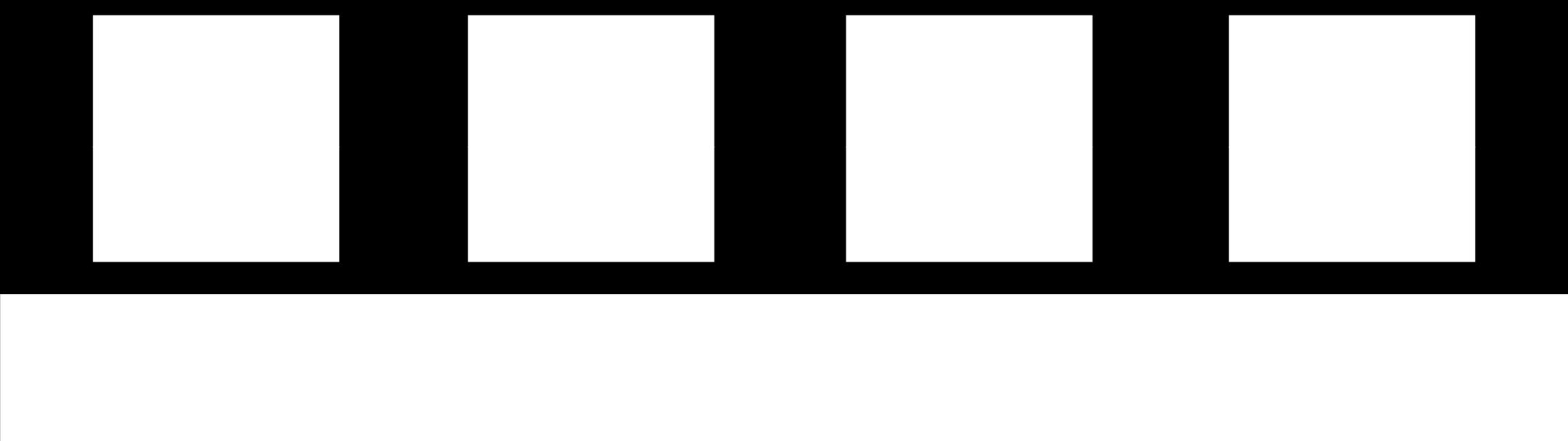 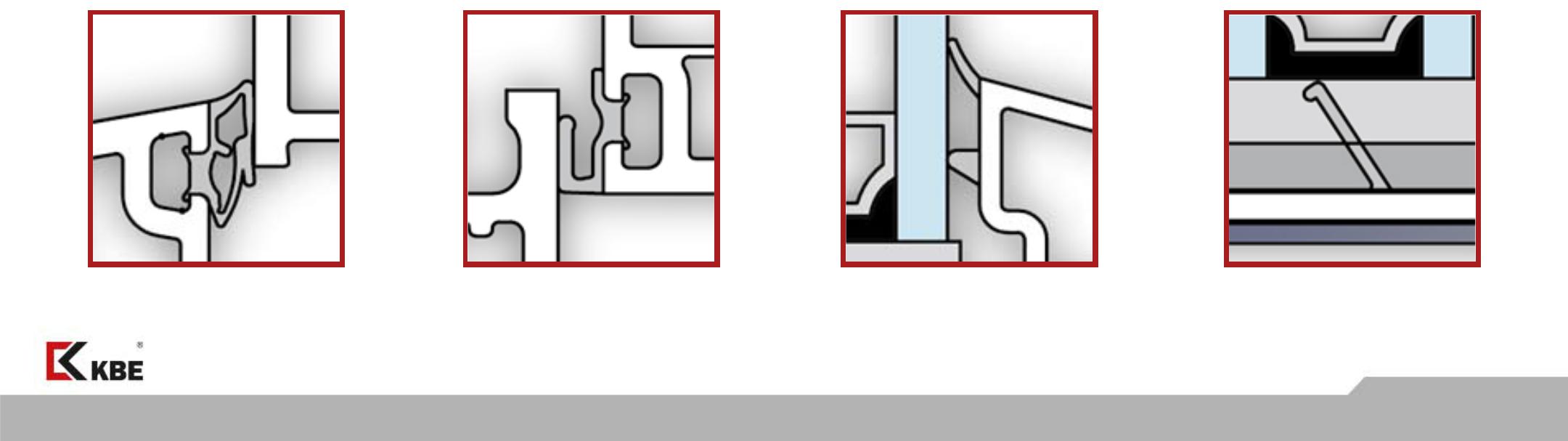 © profine group	Seite 14Гарантии качества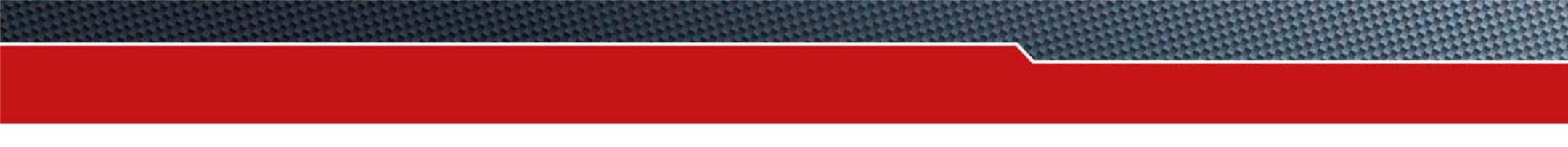 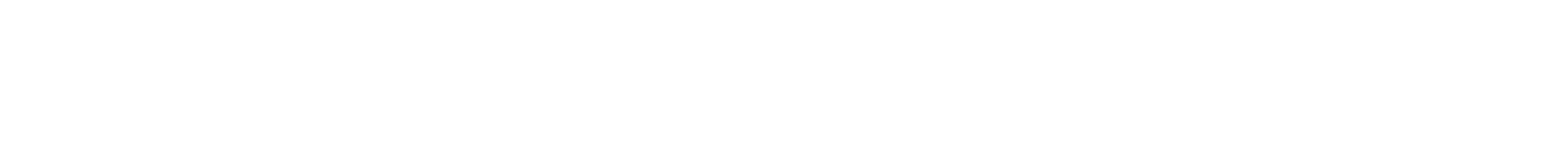 Обеспечение надежности примыканий и стыков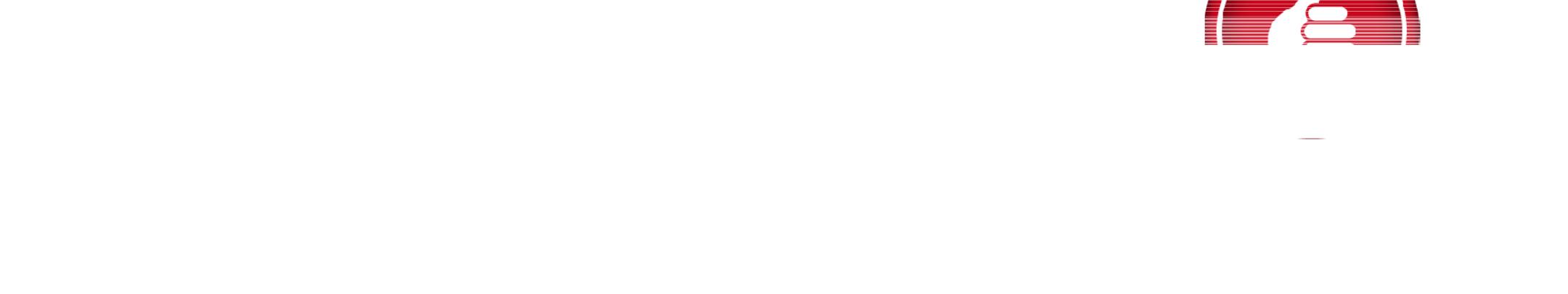  Уплотнение всех соединений дополнительных профилей!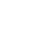 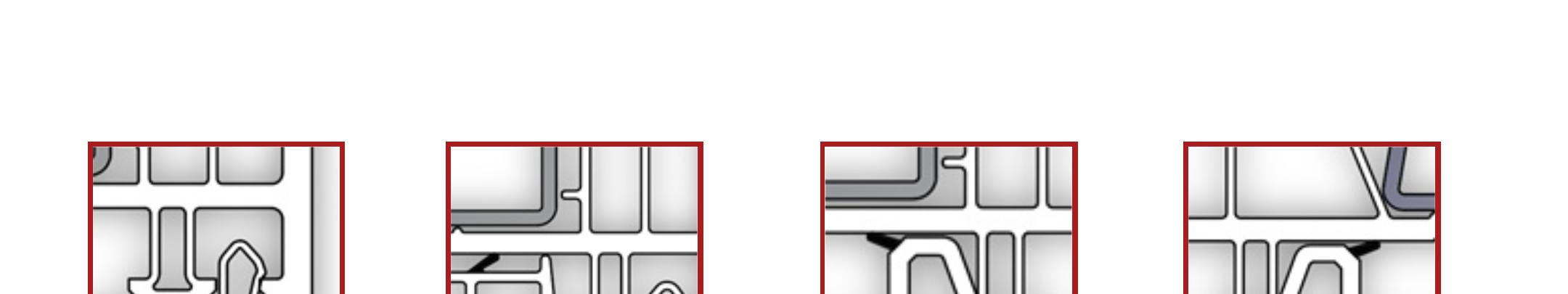 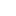 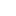 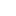 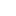 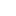 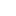 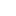 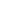 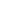 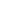 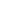 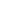 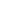 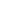 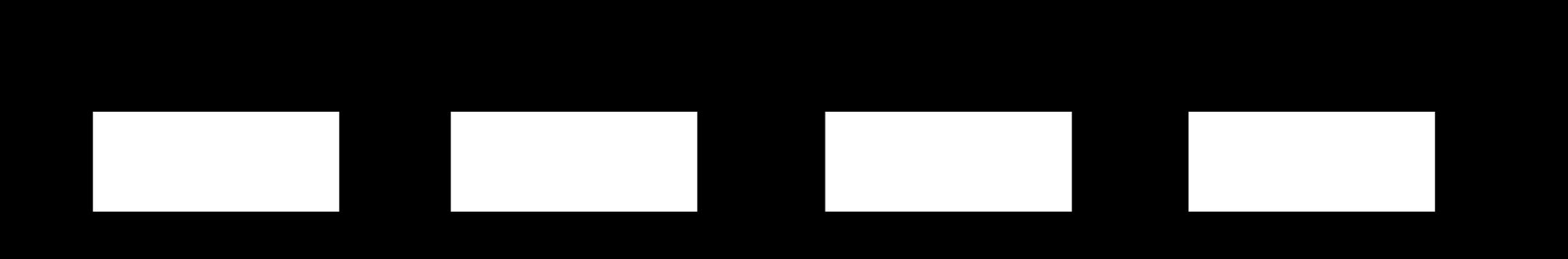 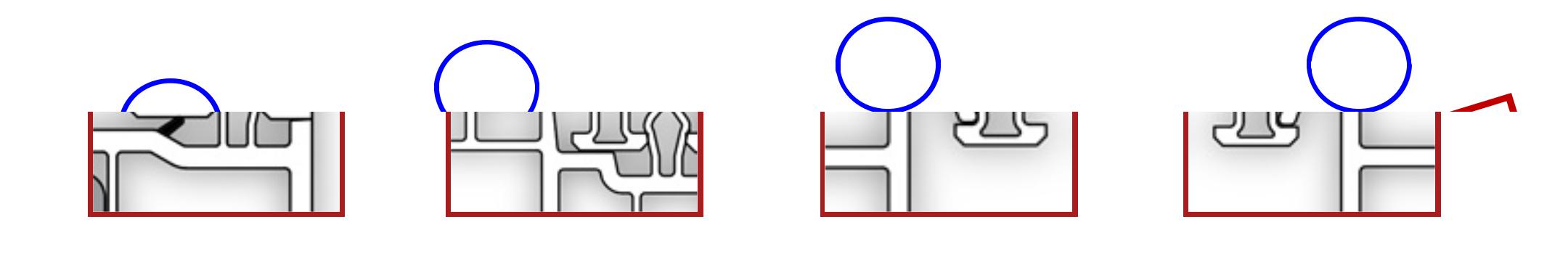 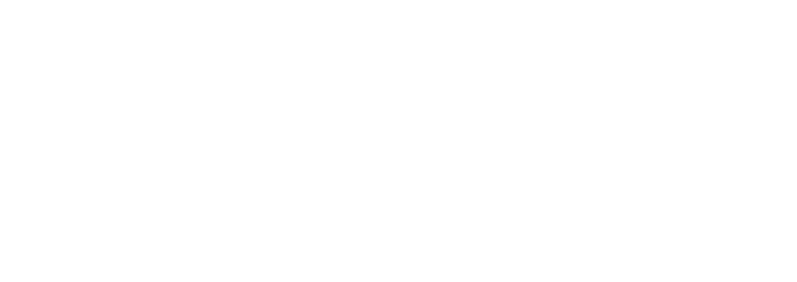 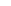 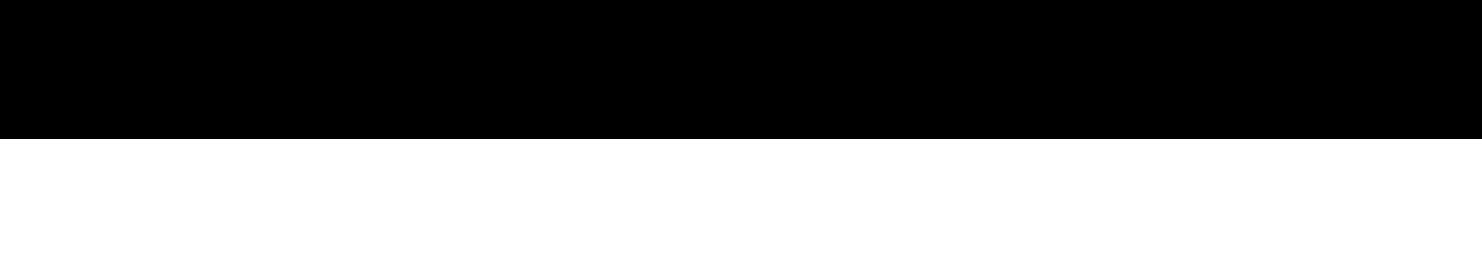 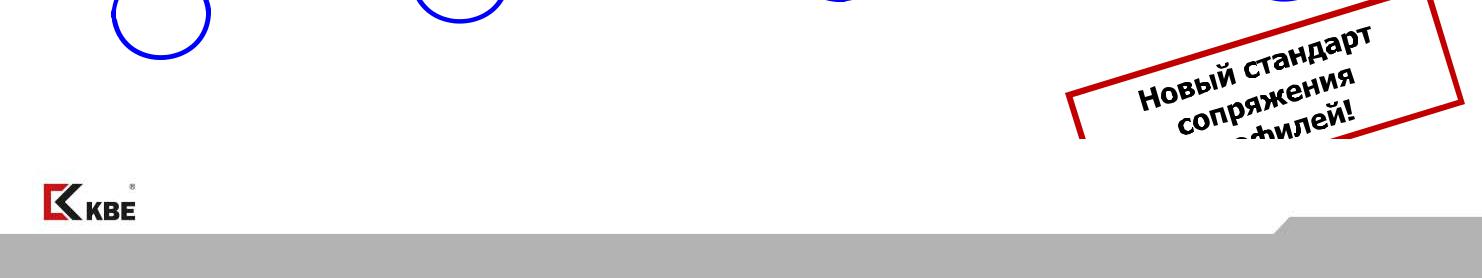 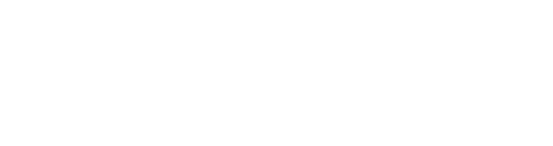 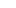 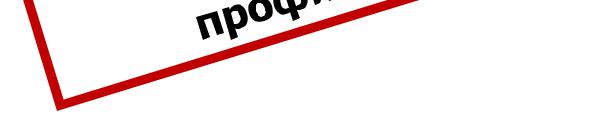 © profine group	Seite 15Унификация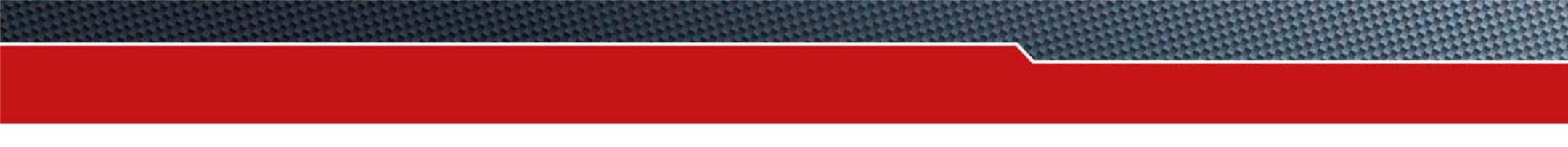 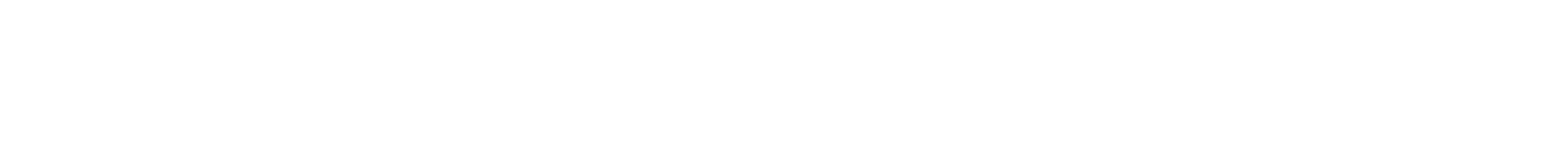 Армировка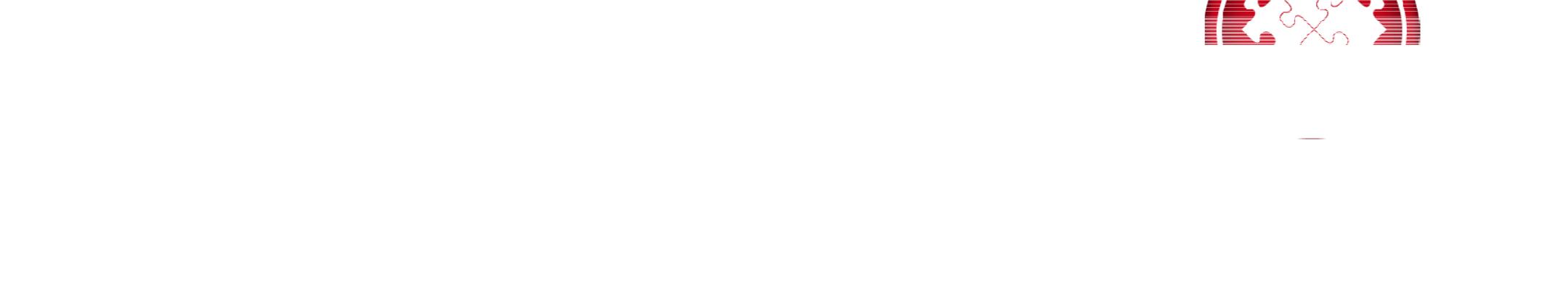  Простая и стройная концепция армировки для надежного позиционирования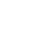  4 геометрии: U-образная, 2 статические, труба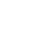 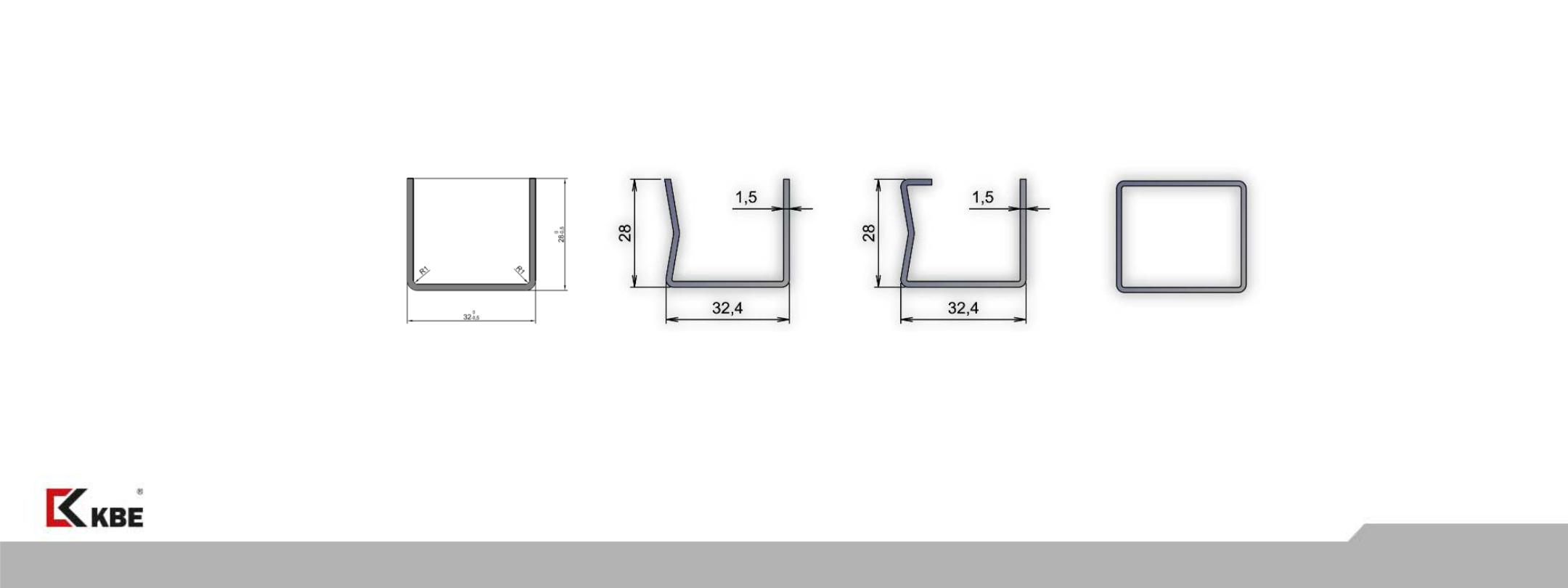 © profine group	Seite 16Унификация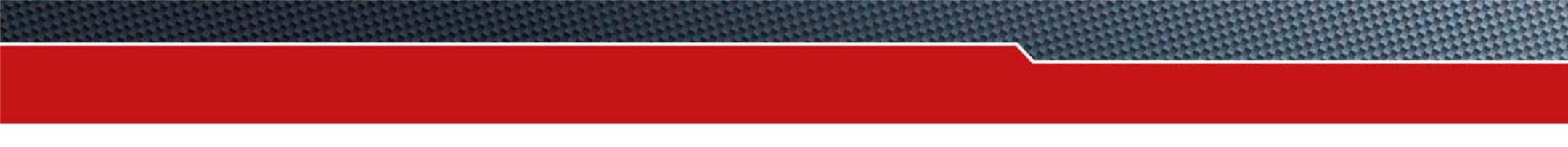 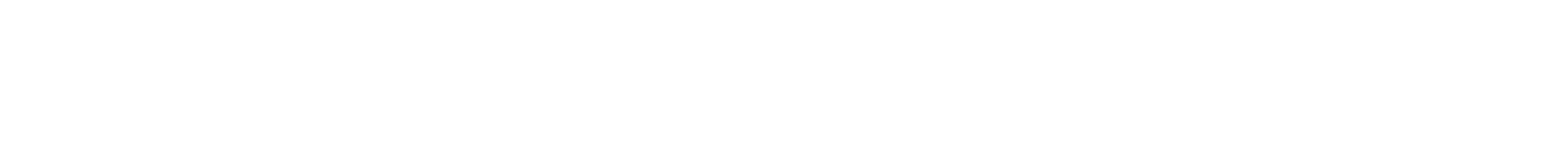 Армировка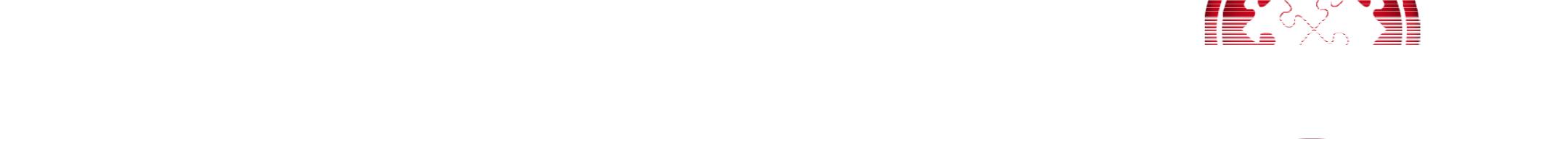  Базовая армировка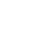 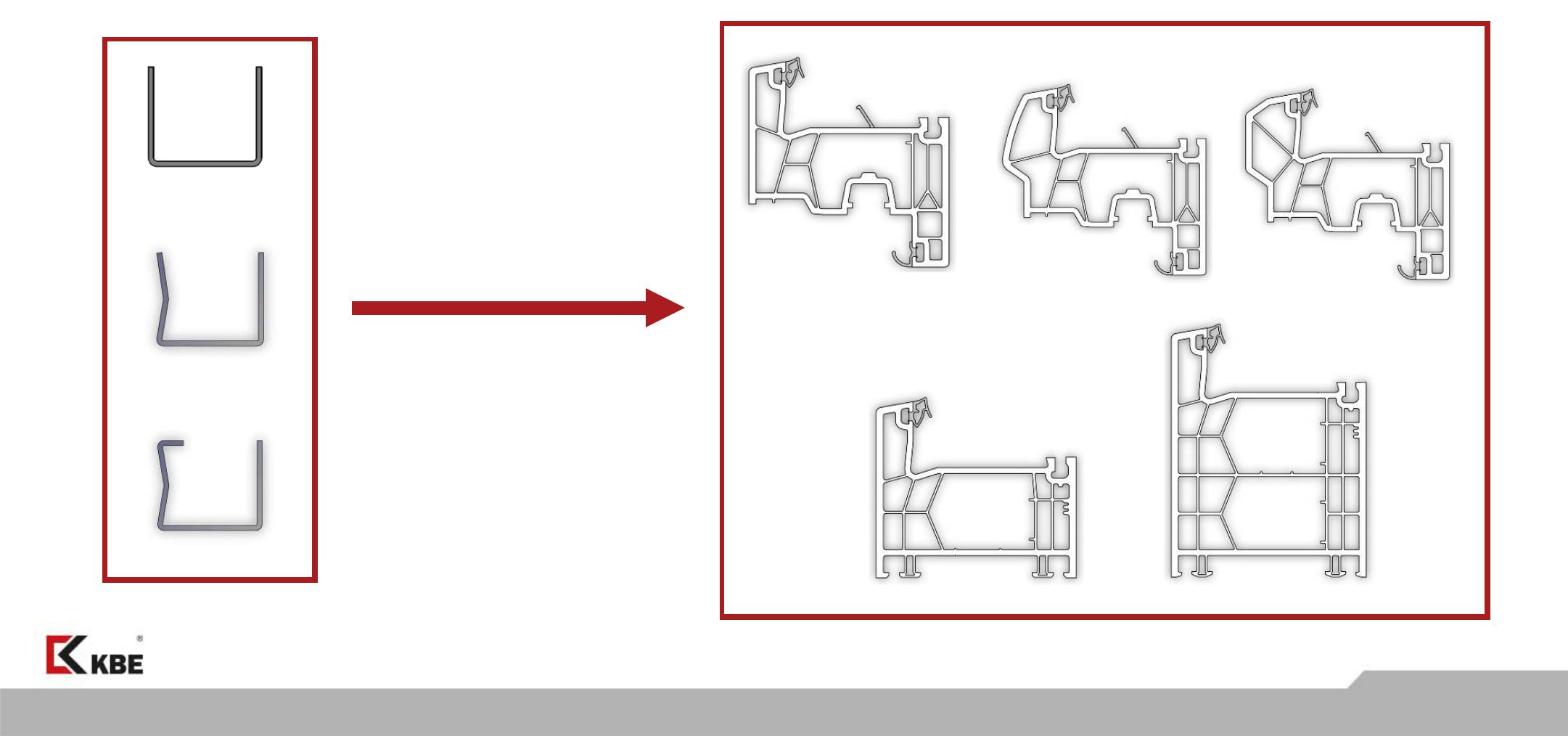 Каждый вариант5 профилей© profine group	Seite 17Унификация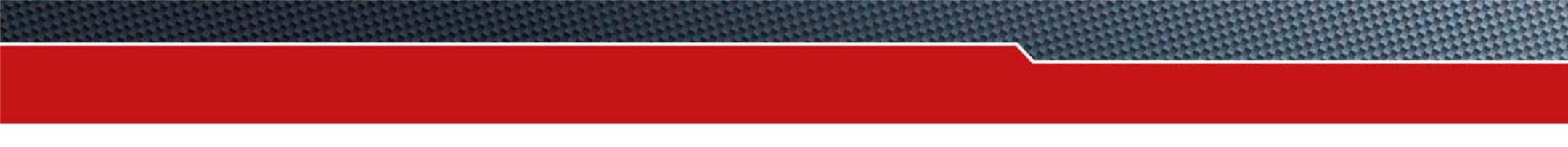 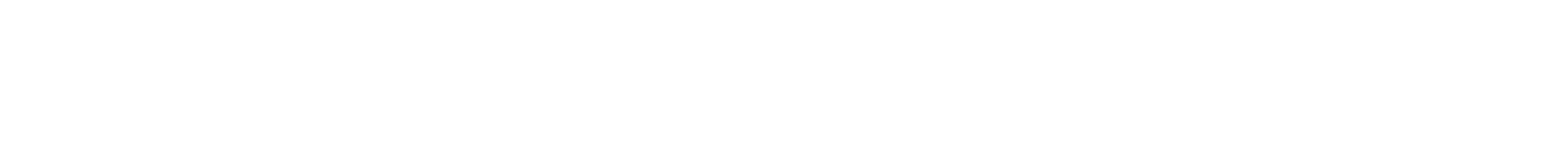 Армировка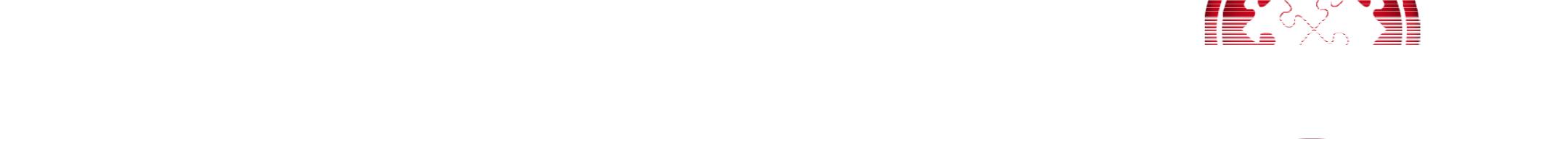  Усиленная армировка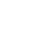 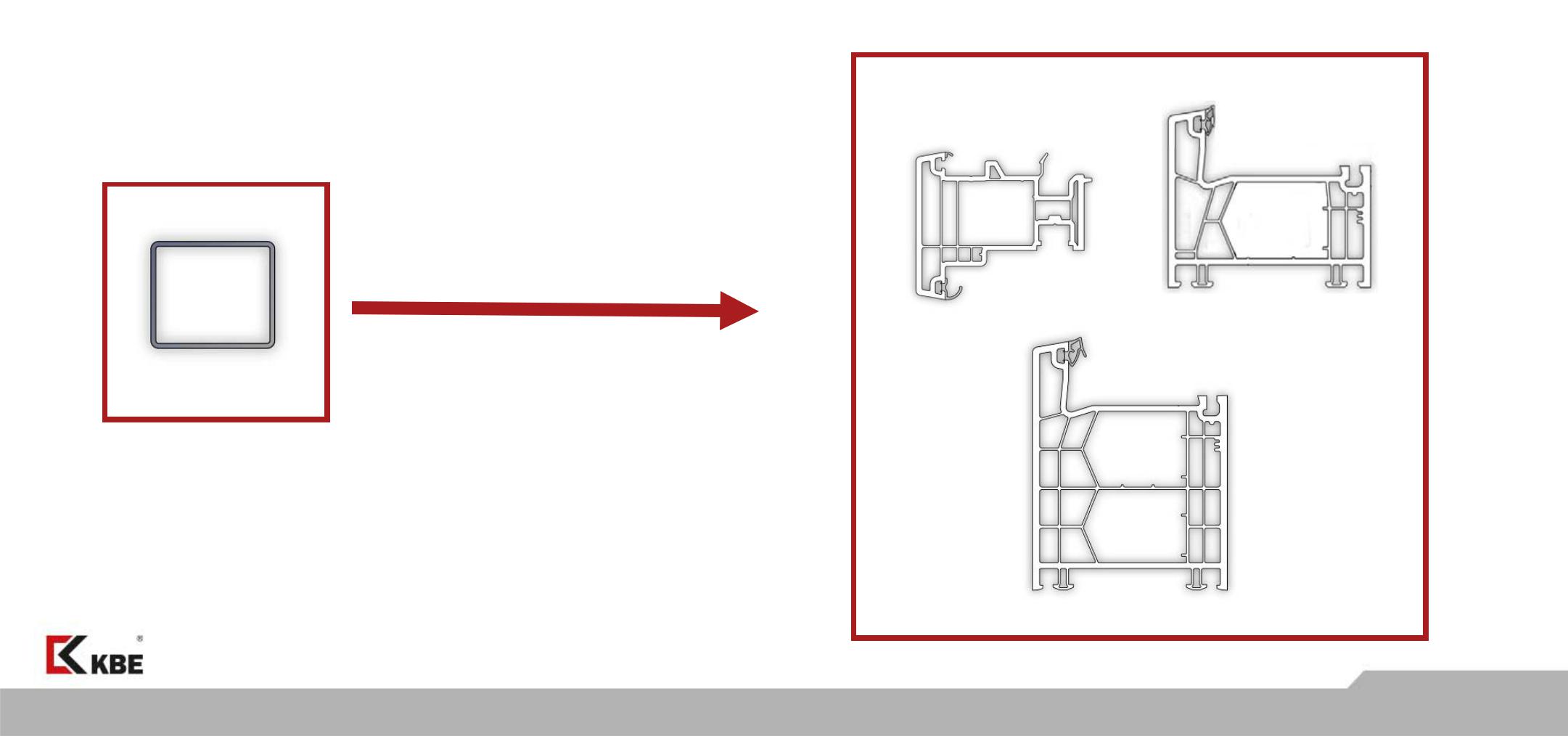 3 профиля© profine group	Seite 18Новый стандарт армирования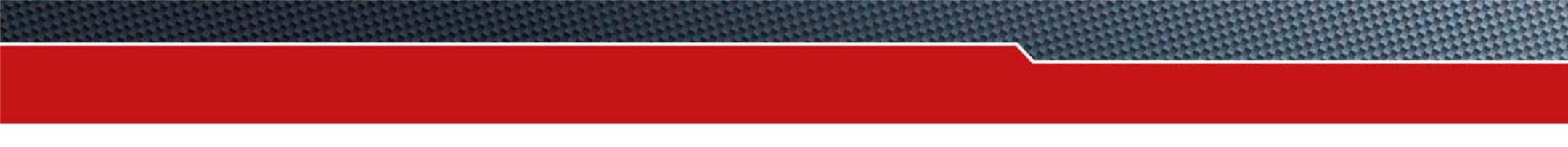 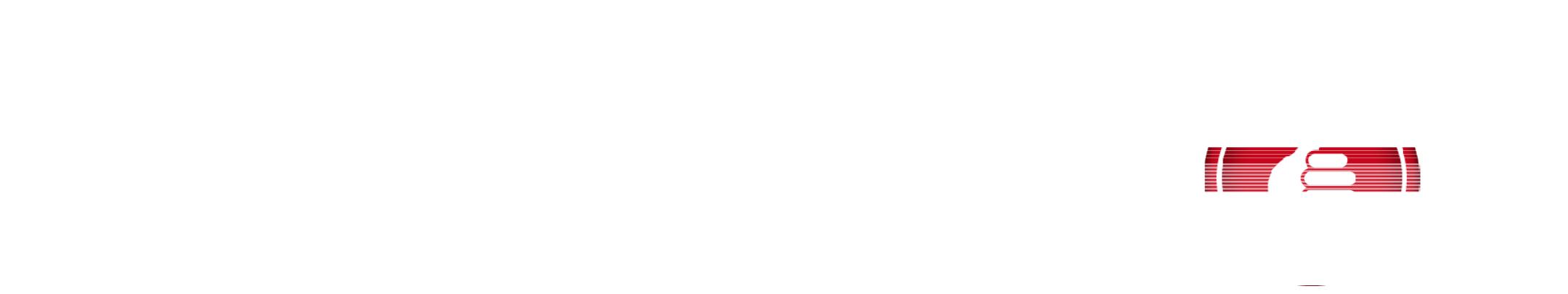  Больше надежности по сравнению с арт. 207!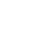 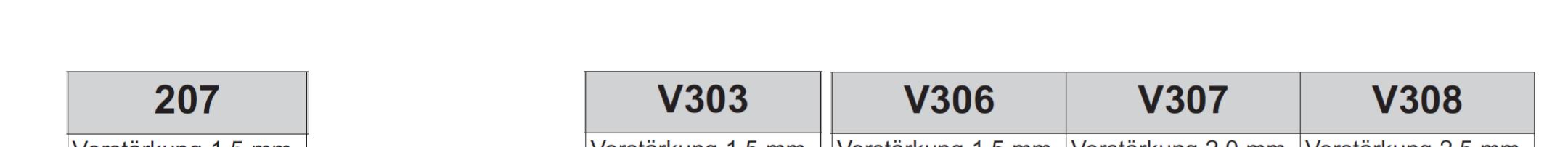 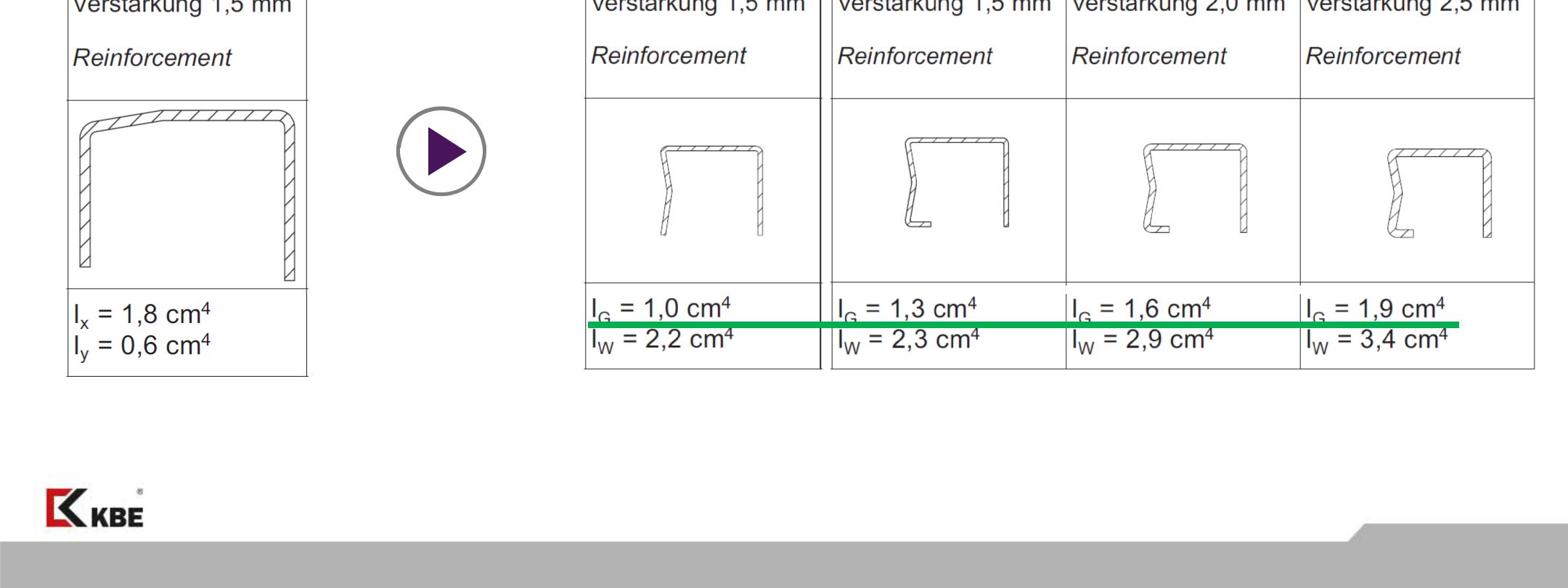 Технология переработки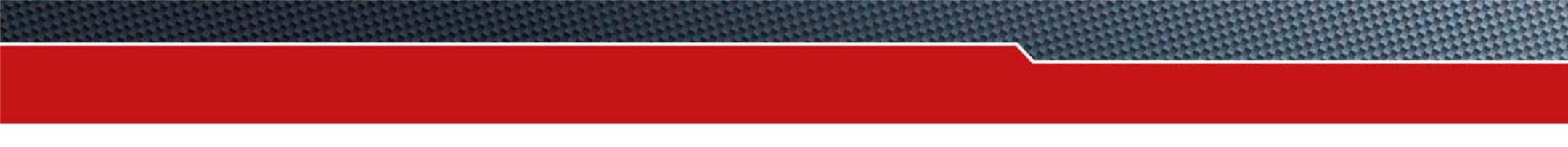 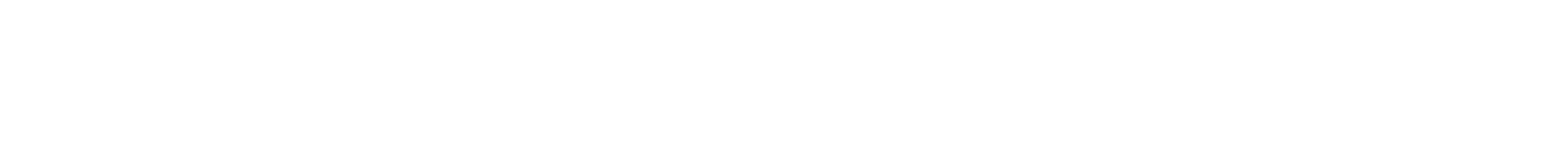 Импостное соединение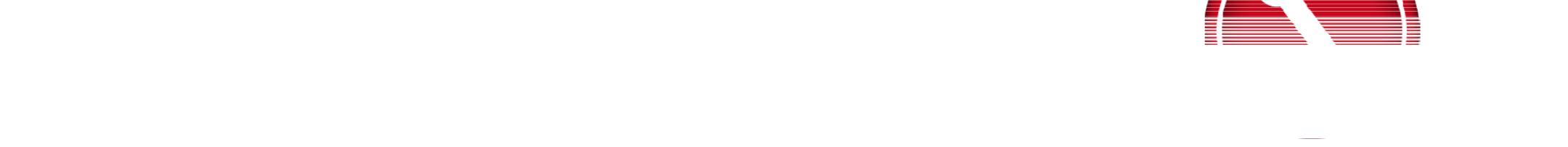  Классическое надежное КБЕ-шное соединение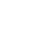 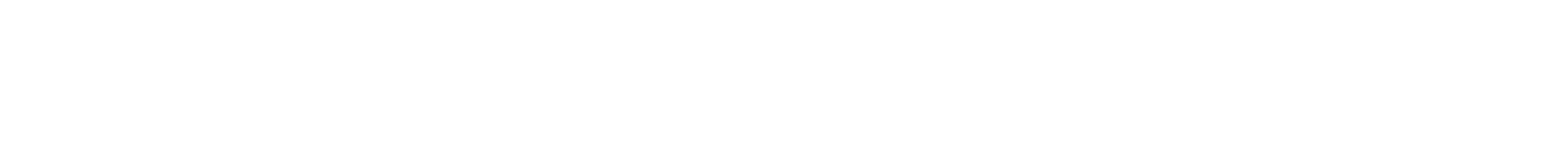  3 различных варианта закрепления в зависимости от производственной необходимости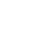 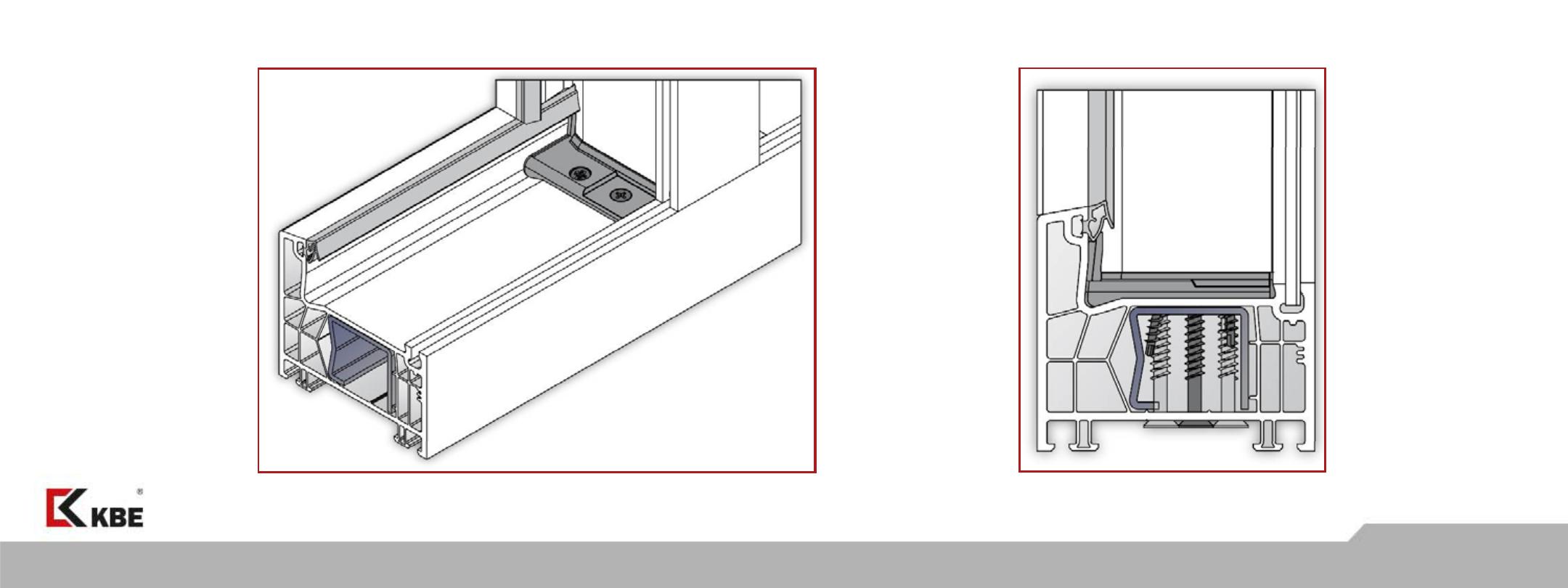 © profine group	Seite 20Конструкция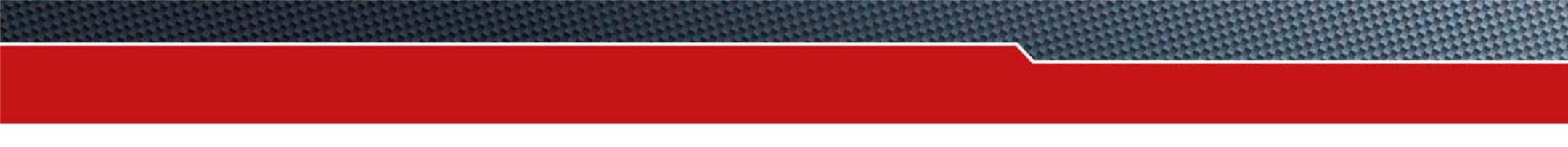 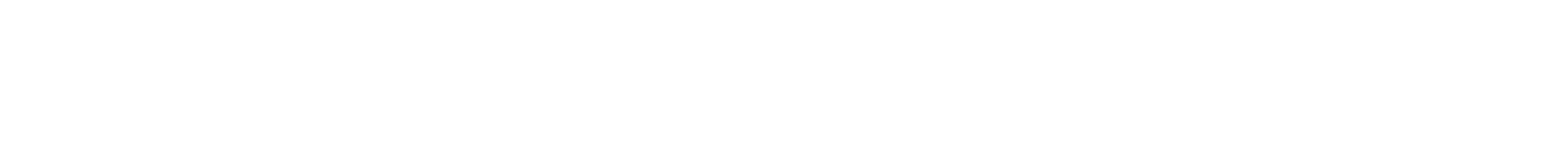 Остекление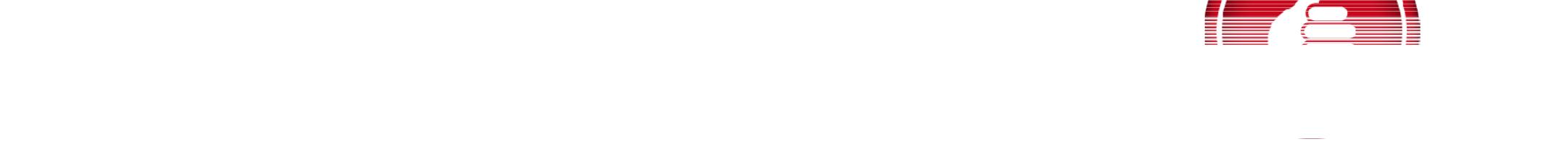  Диапазон остекления от 16 до 48 mm!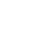 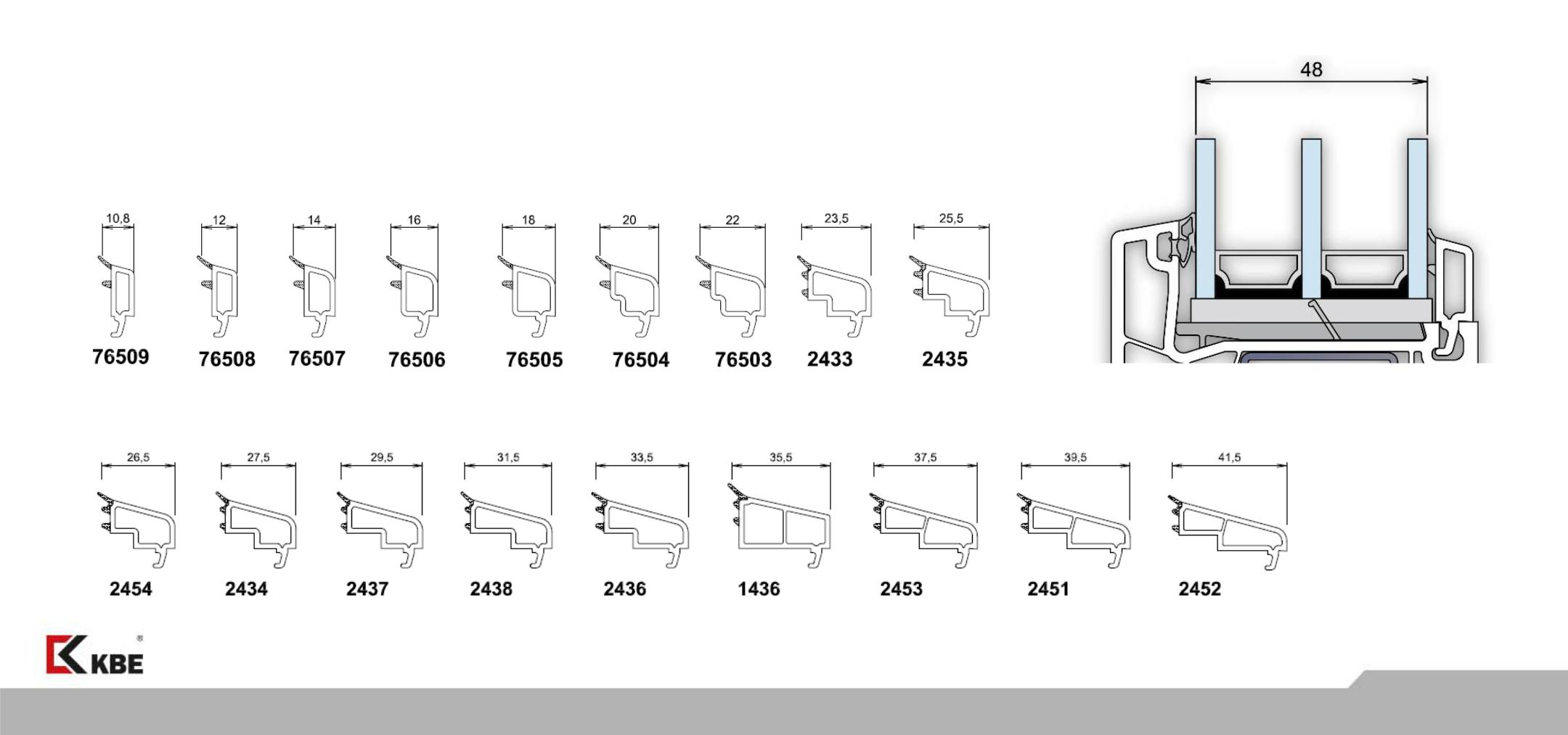 © profine group	Seite 21Конструкция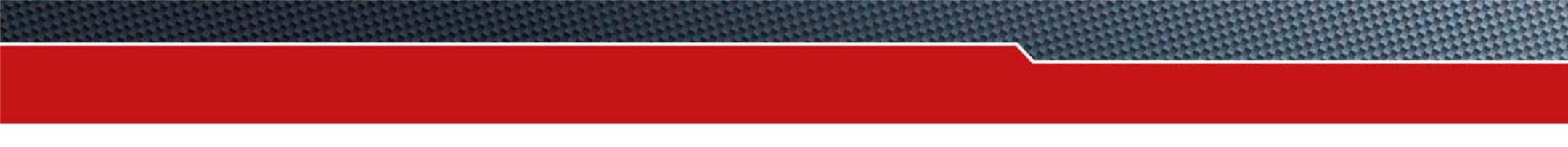 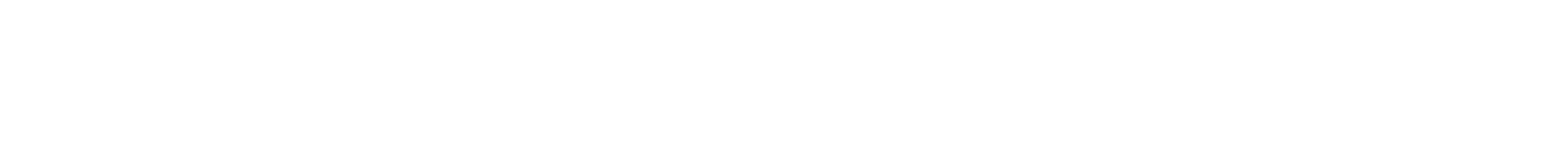 Подставочные профили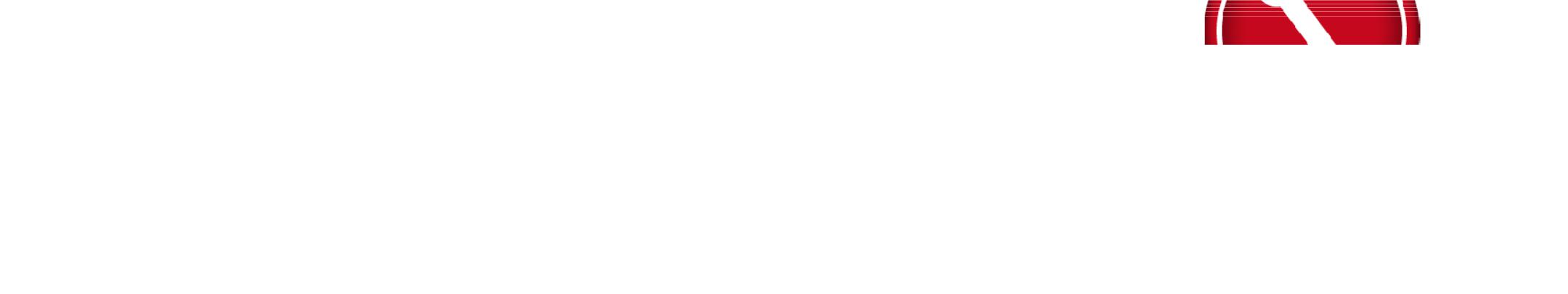  Типоразмеры от 20 до 50-ти мм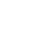  Дополнительный уплотнитель для герметизации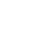 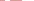 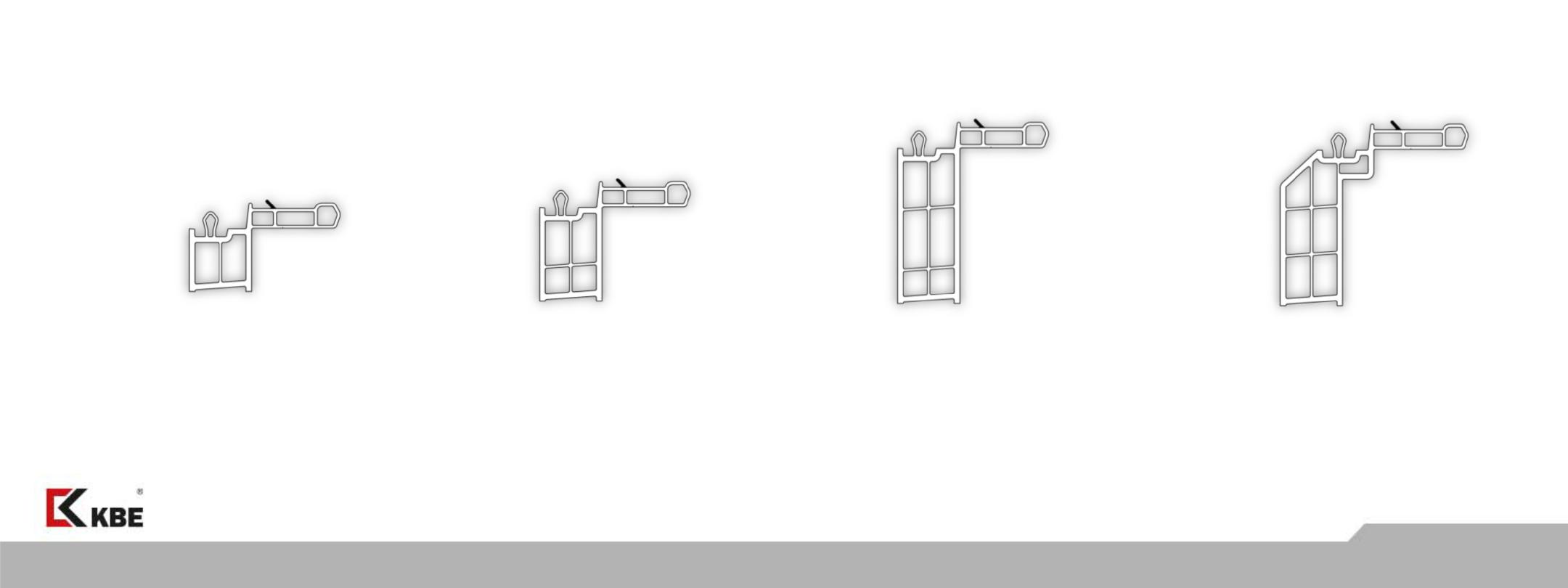 76750	76751	76752	76753© profine group	Seite 22Конструкция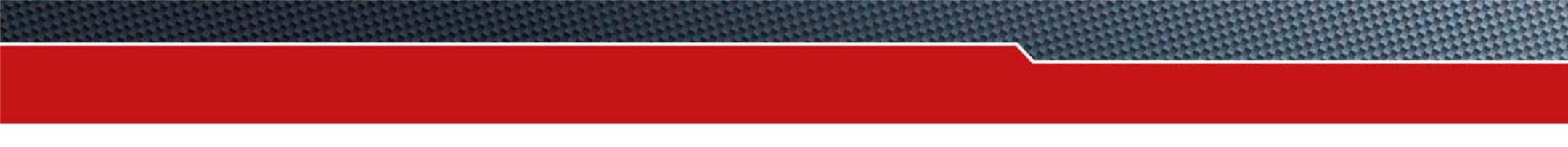 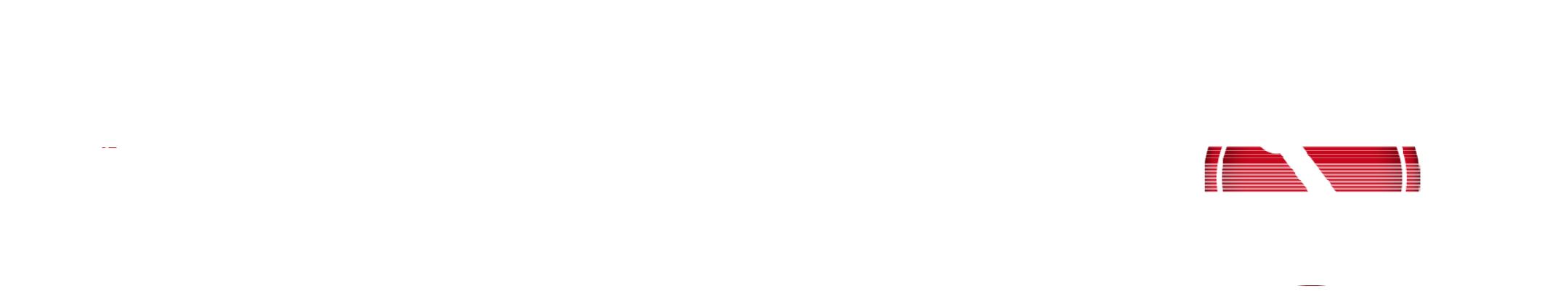 Расширители Широкий ассортимент расширителей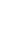  Дополнительный уплотнитель для герметизации стыков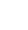  Для арт. № 76701, 76702, 76703 возможность теплоизолирующих вставок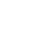 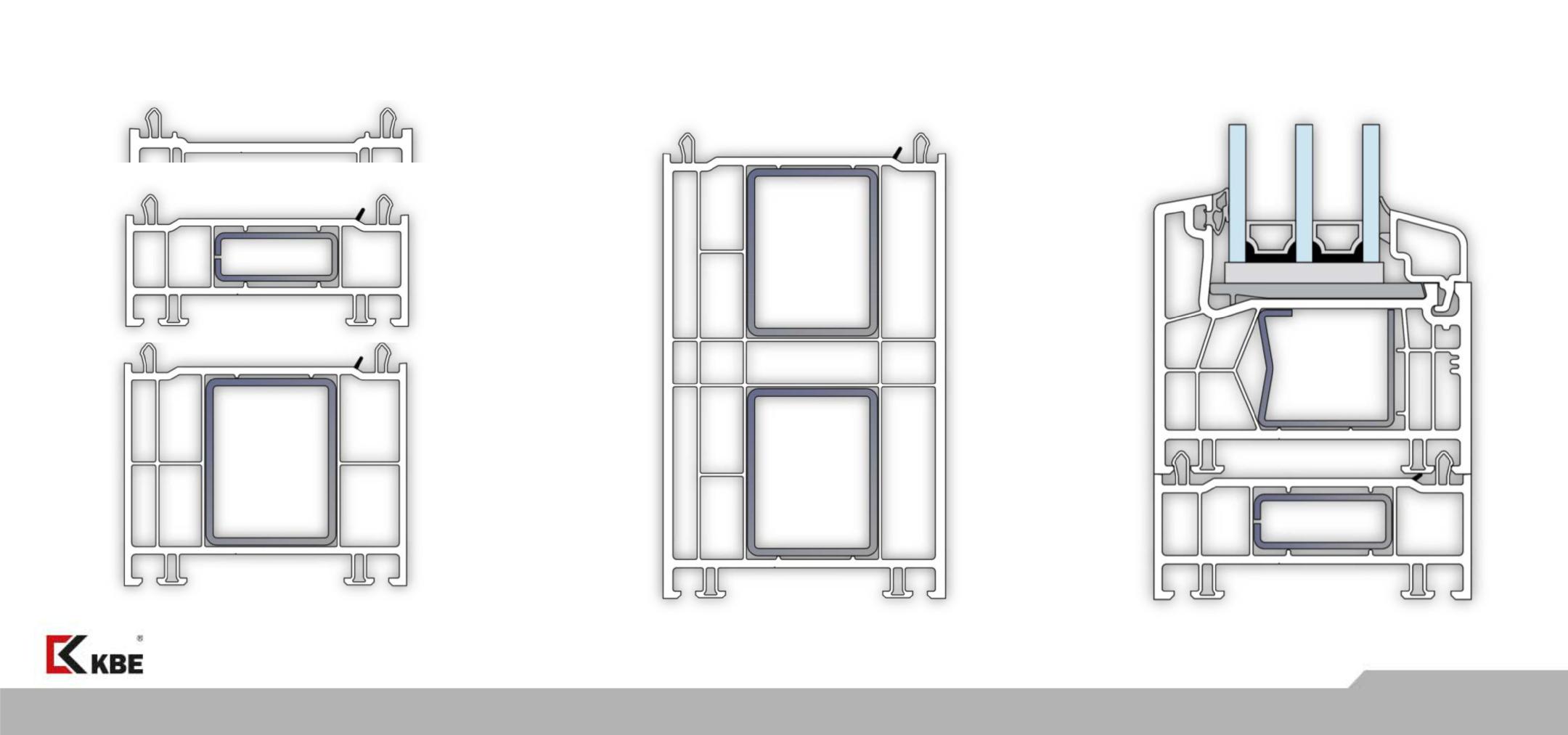 767007670176702	76703© profine group	Seite 23Конструкция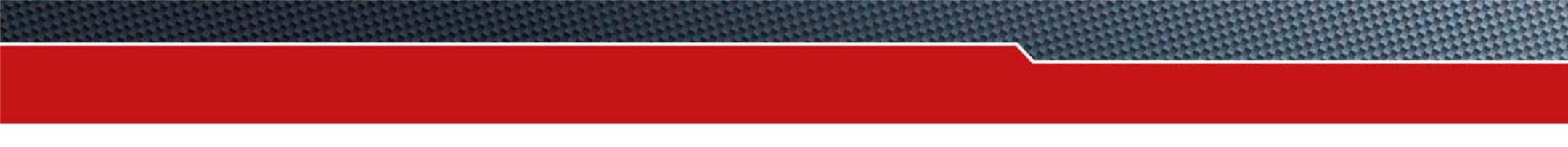 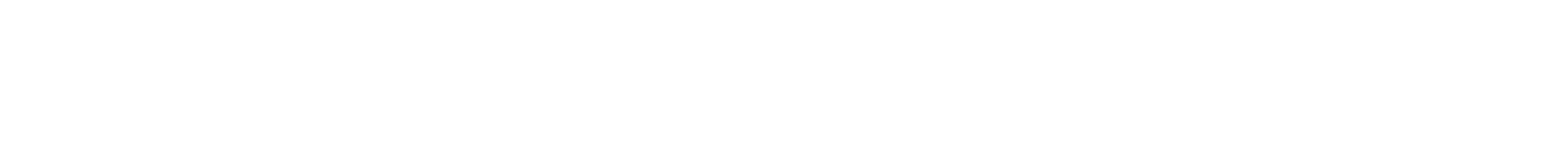 Угловые соединители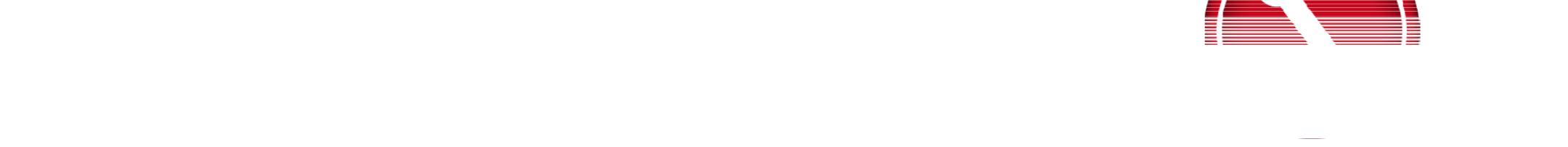  Система совместима с угловыми соединителями КБЕ_88мм с помощью самоклеющегося адаптера.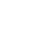 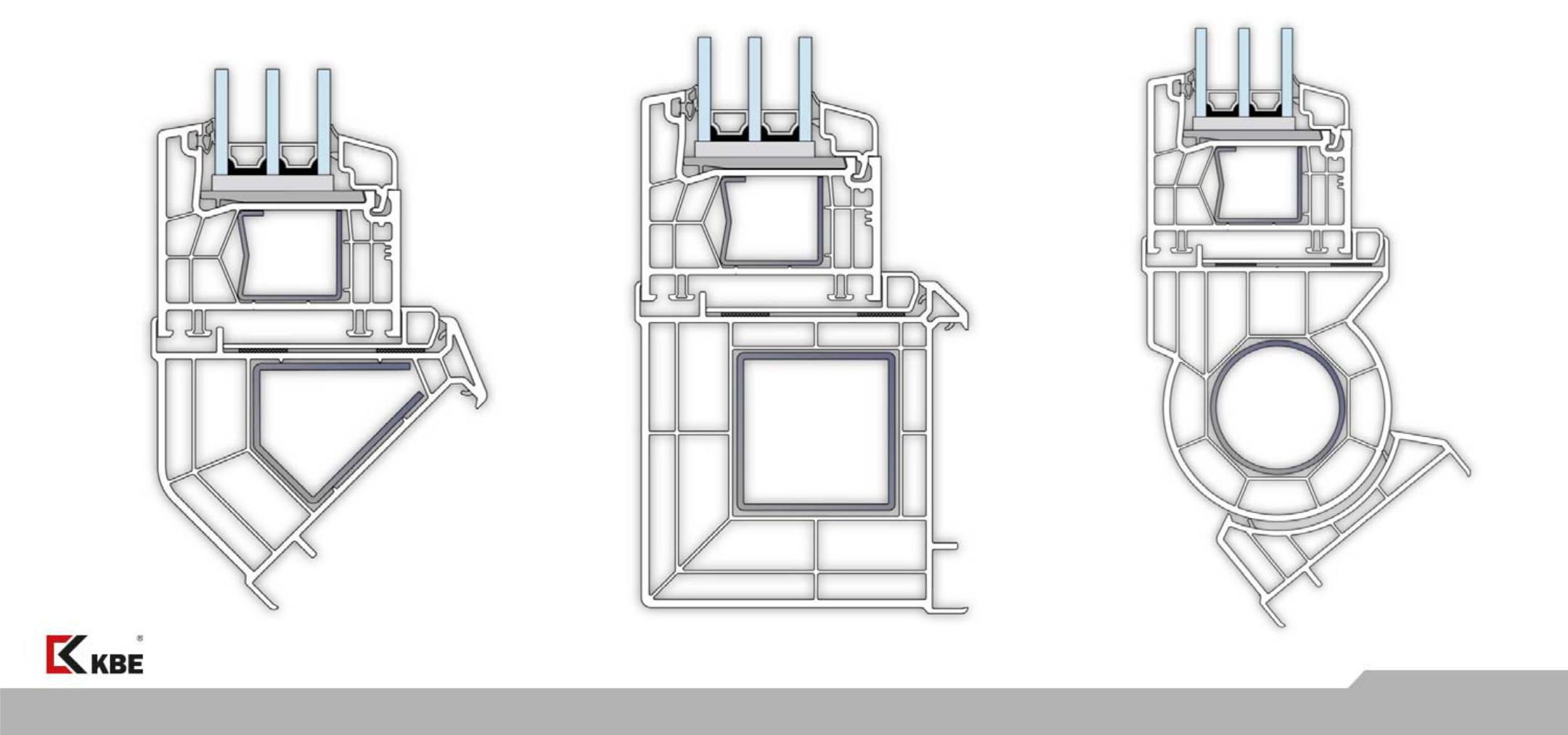 © profine group	Seite 24Конструкция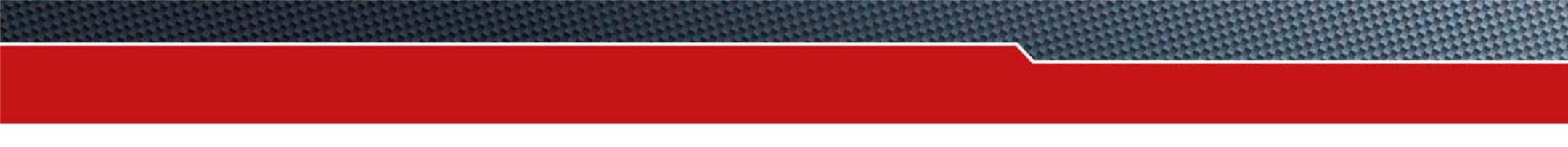 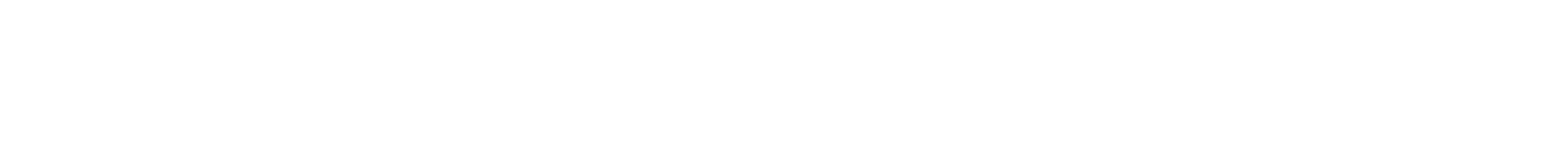 Соединители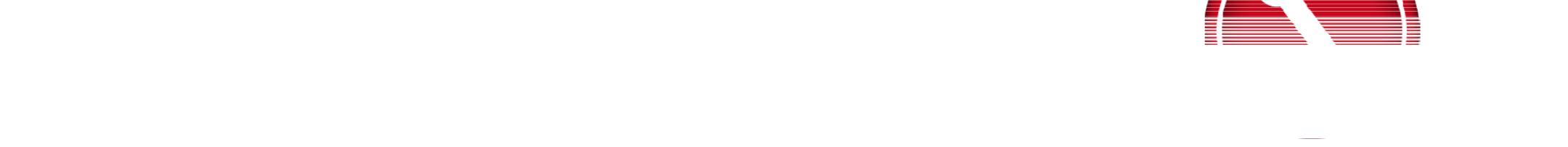  Широкий выбор соединителей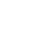 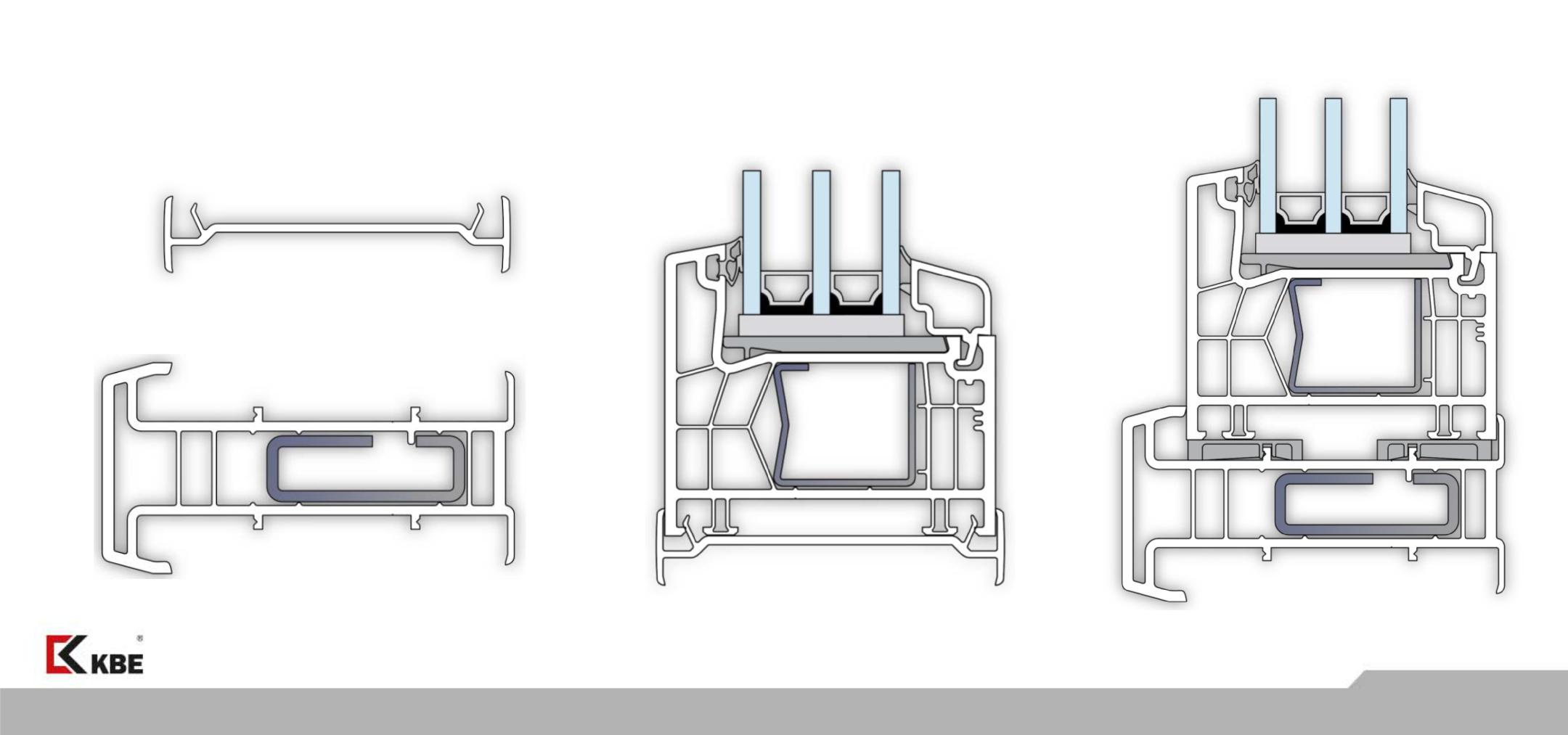 7660476605© profine group	Seite 25Конструкция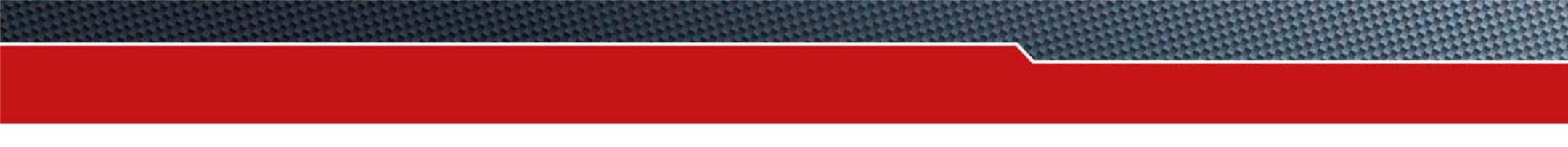 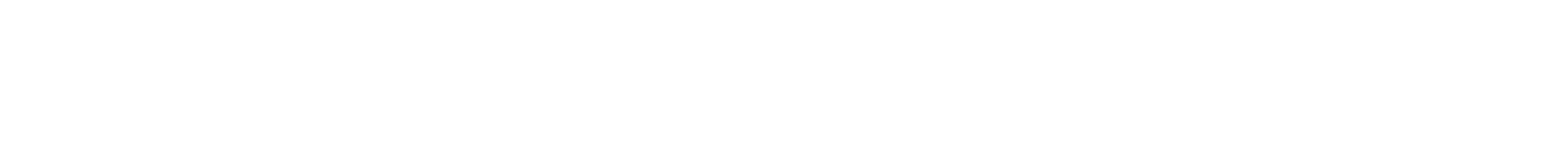 Двери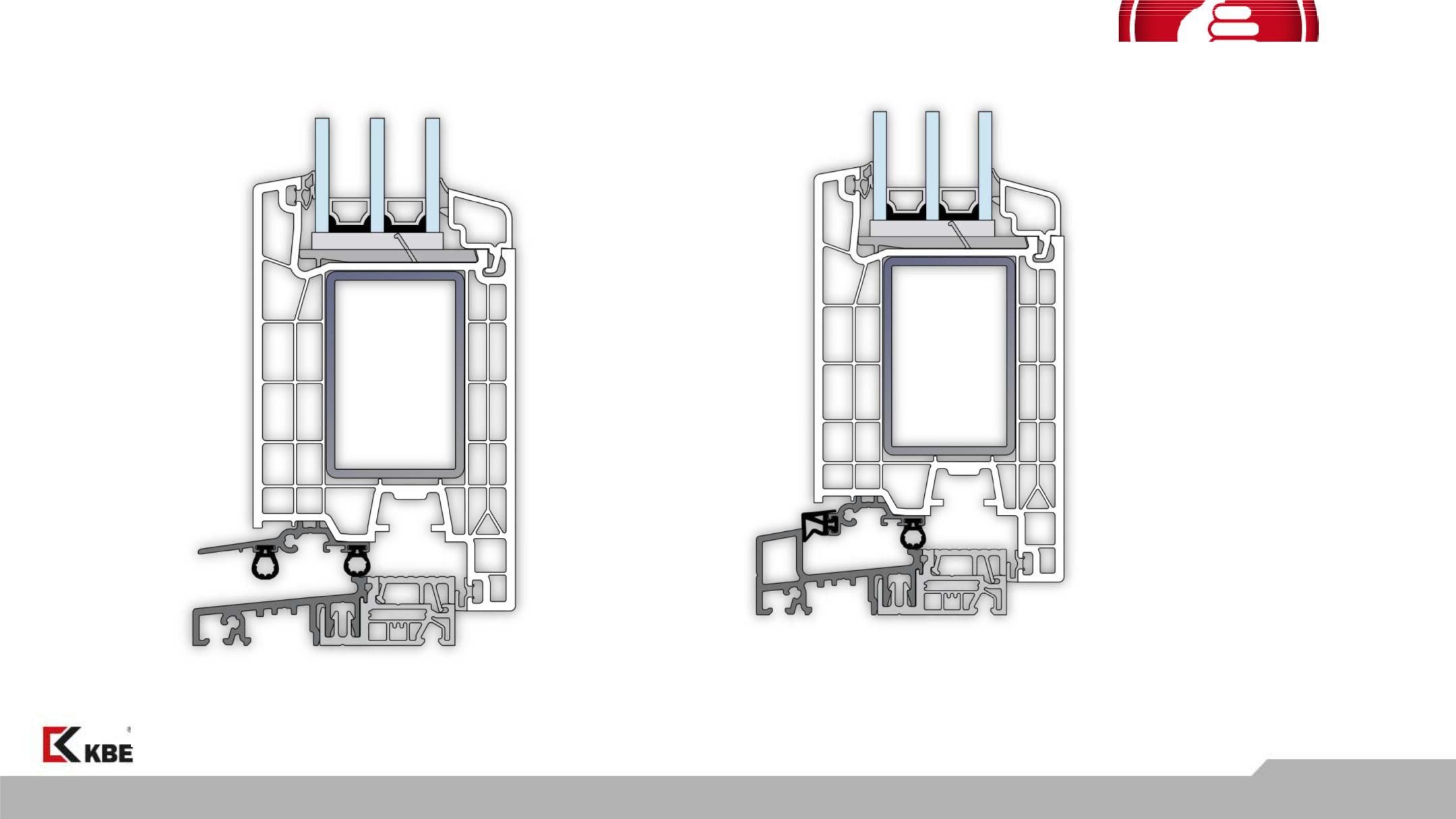 A076	A075© profine group	Seite 26Дизайн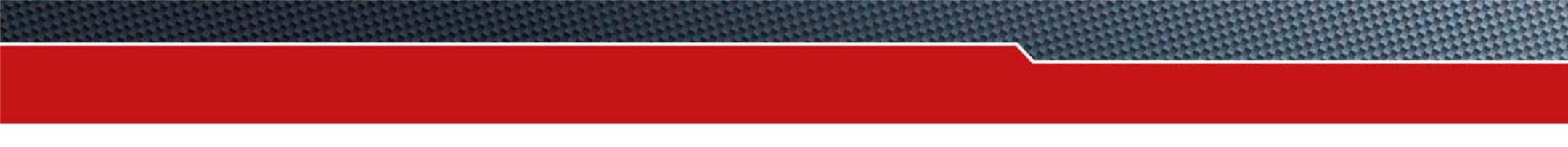 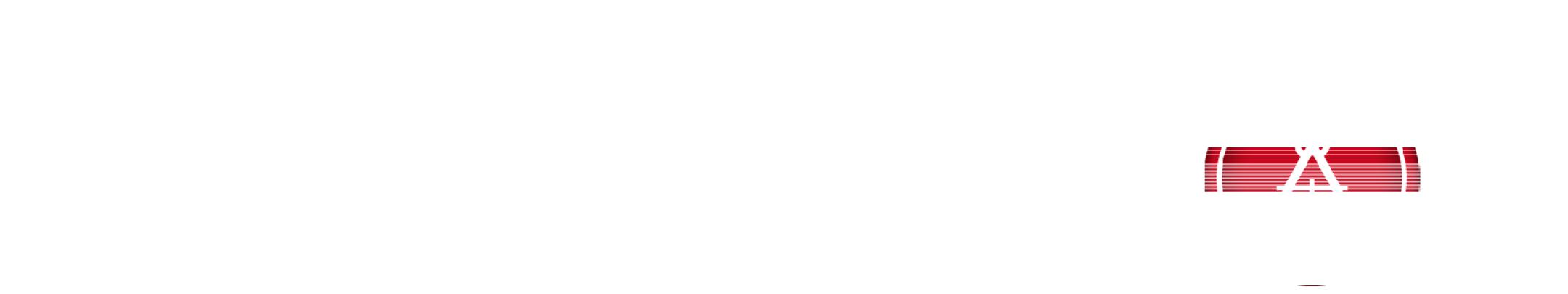  Широкие возможности благодаря фигурным створкам!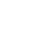 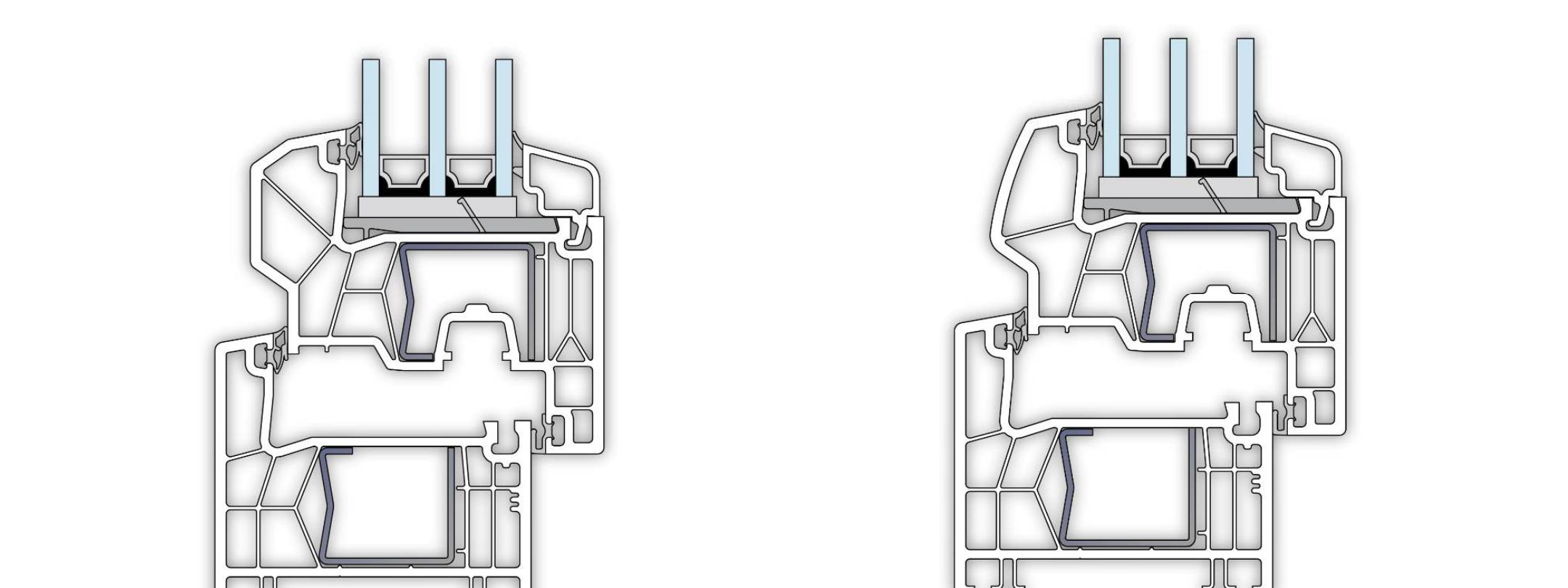 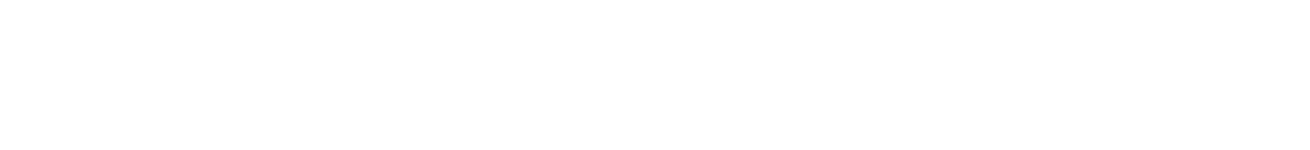 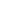 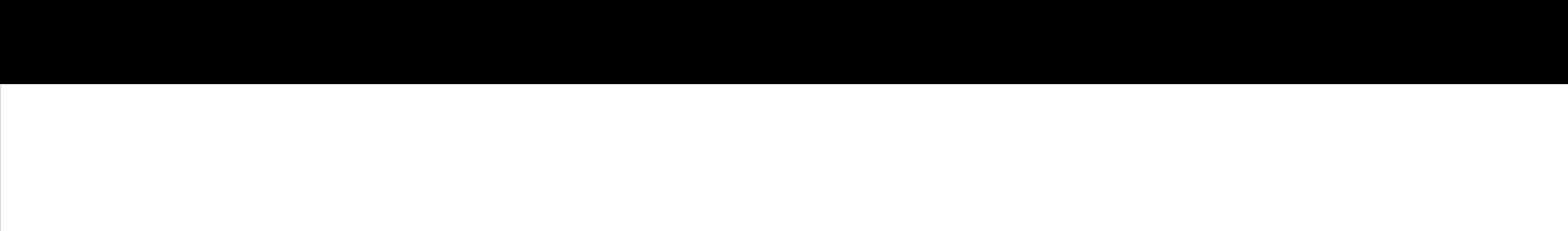 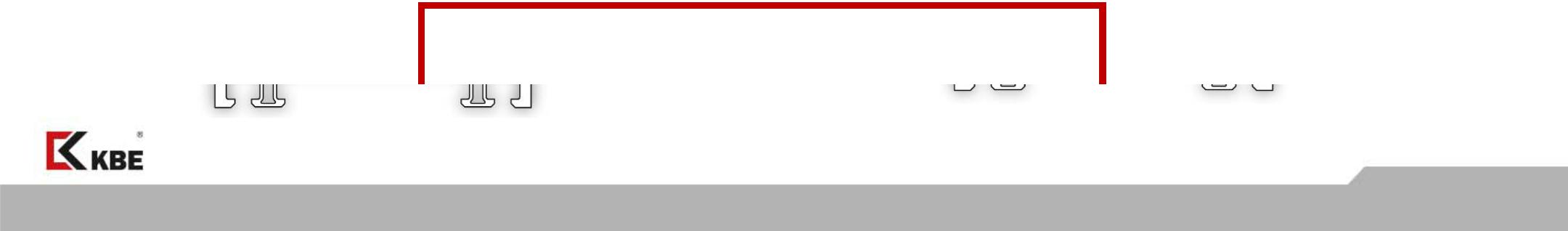 Из Германии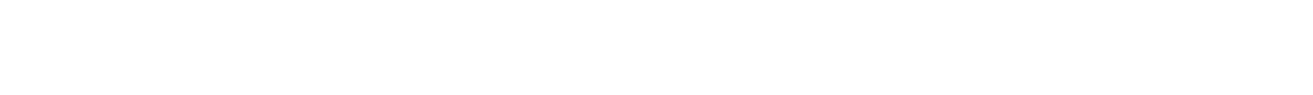 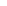 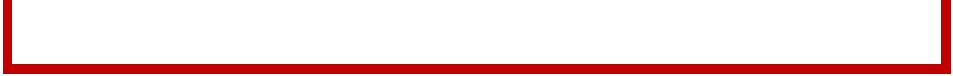 © profine group	Seite 27KBE_76 Plus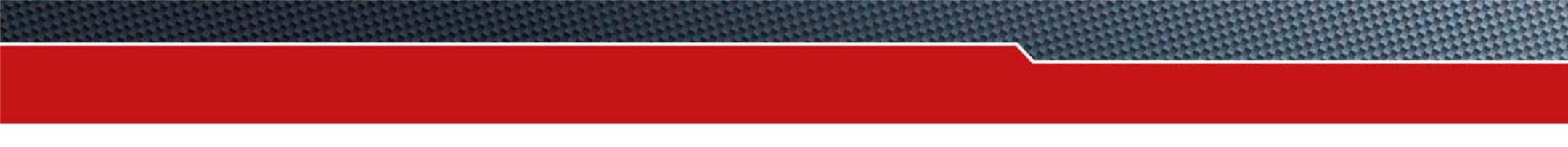 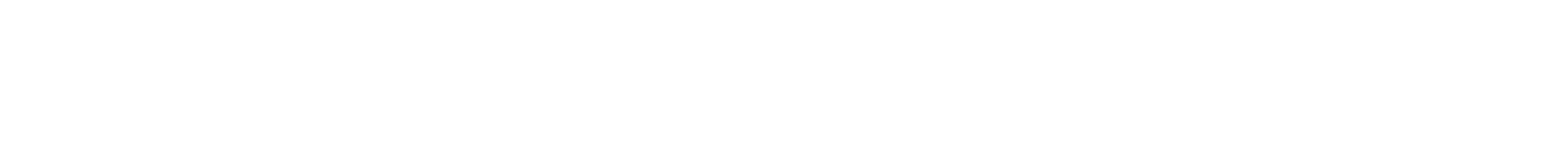 Алюминиевые накладки AluClip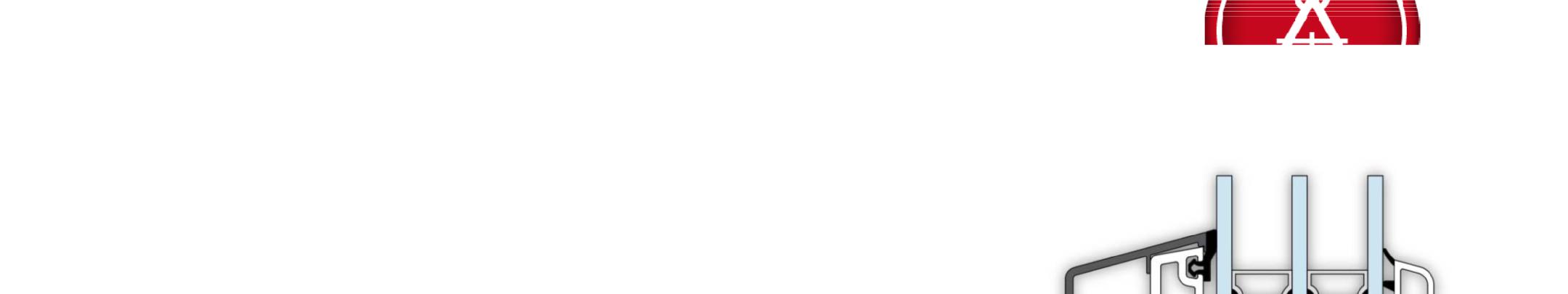  Комбинированные окна: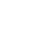 снаружи элегантный алюминий, внутри – функциональный ПВХ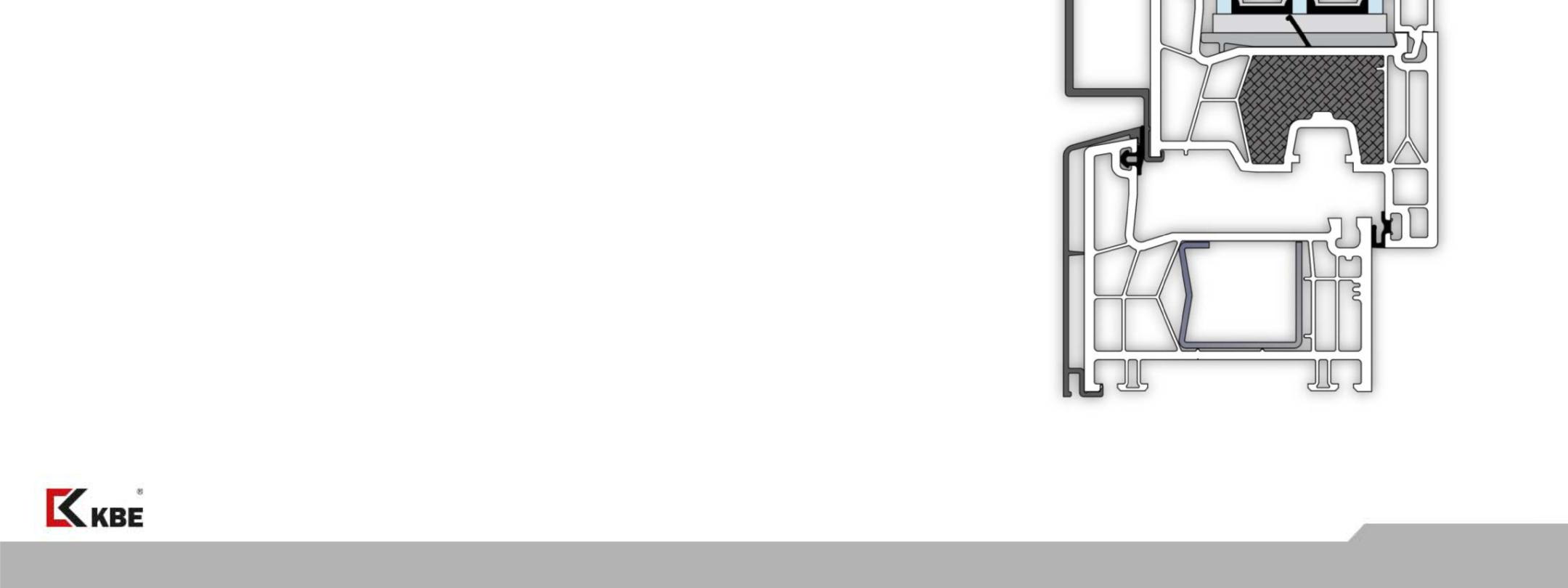  Технологичная переработка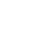 © profine group	Seite 28Дизайн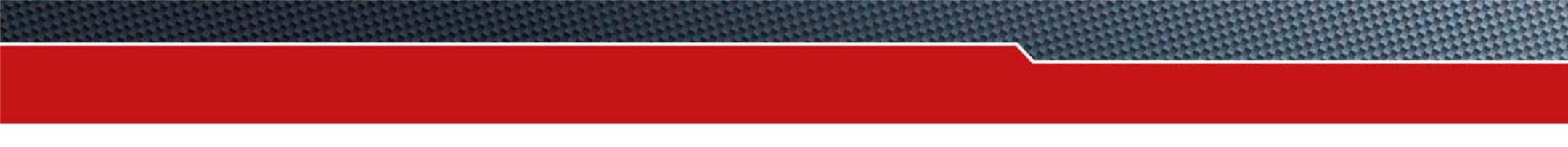 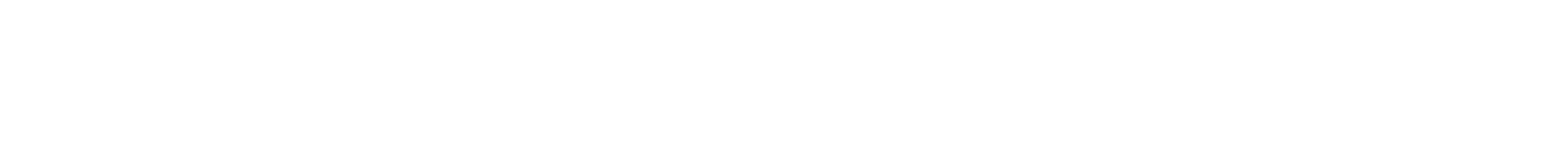 Ламинация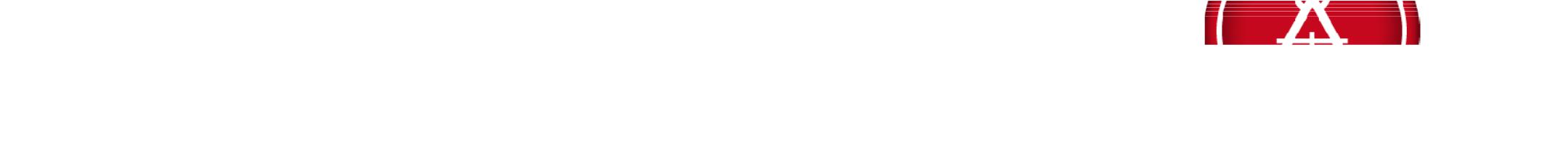 Свобода в выборе цветаНовая система представлена в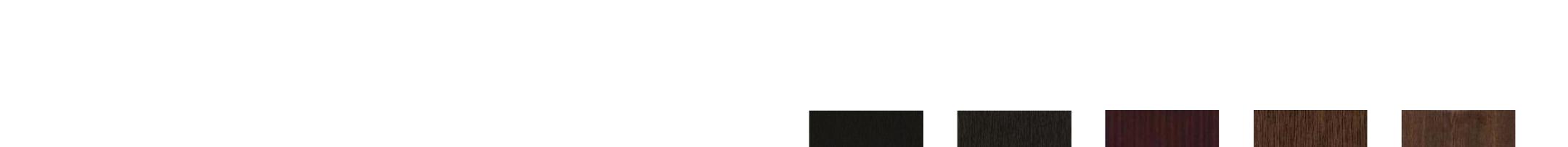 широкой цветовой гамме.В общем, в Вашем распоряжении 44 цвета ламинации.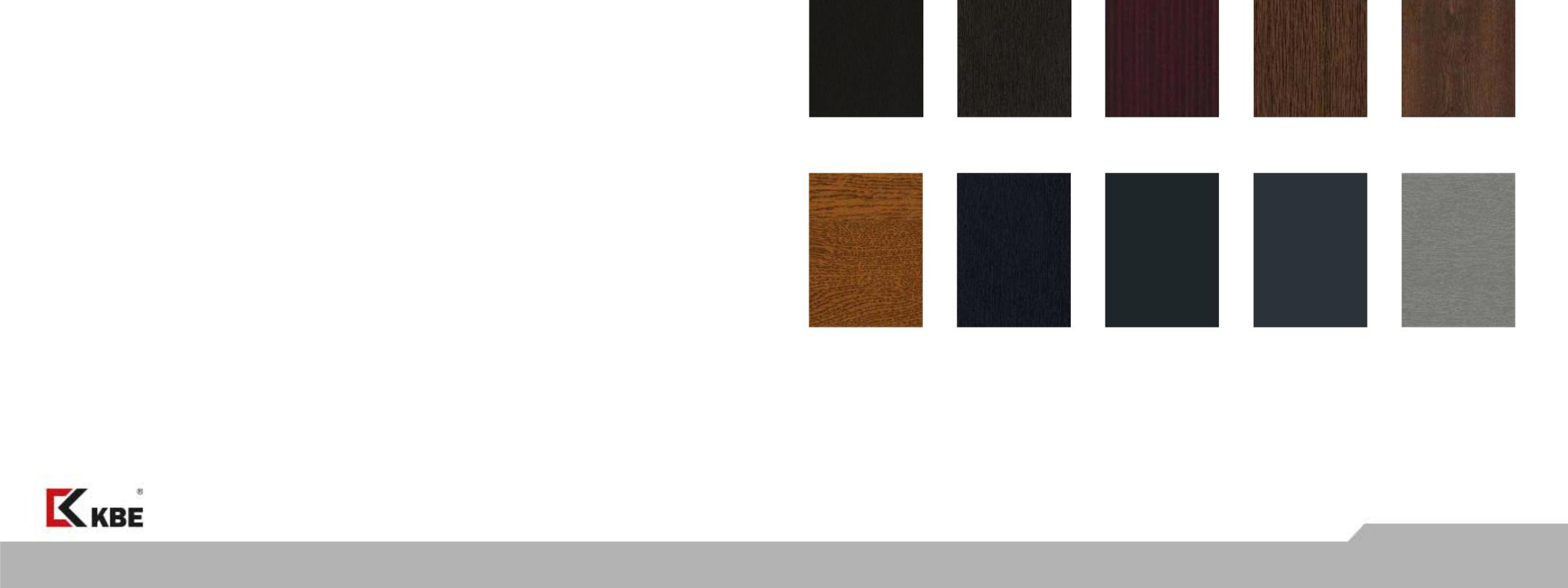 Многие цвета выполнены на основеновых термостойких пленок,значительно снижающих эффект перегрева цветного профиля и гарантирующих те же размеры створок что и белый профиль.© profine group	Seite 29Дизайн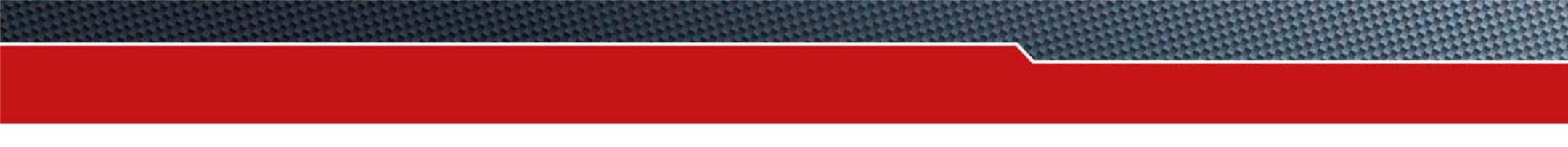 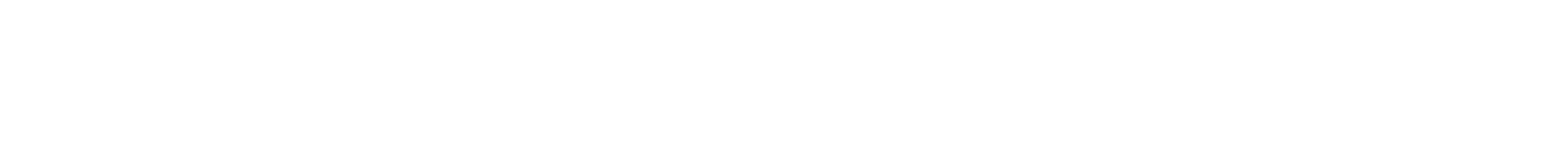 Многообразие вариантов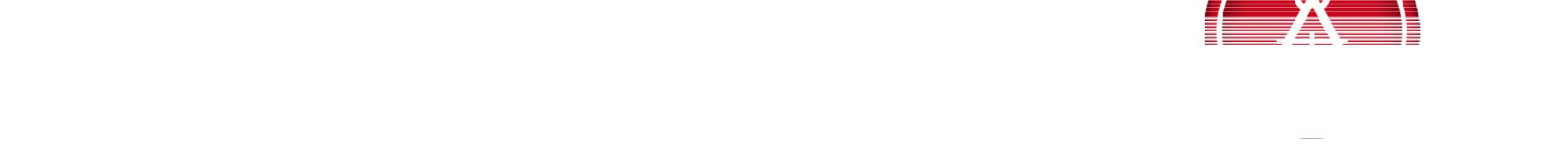 Все известные на рынке цветовые решения есть в наличии: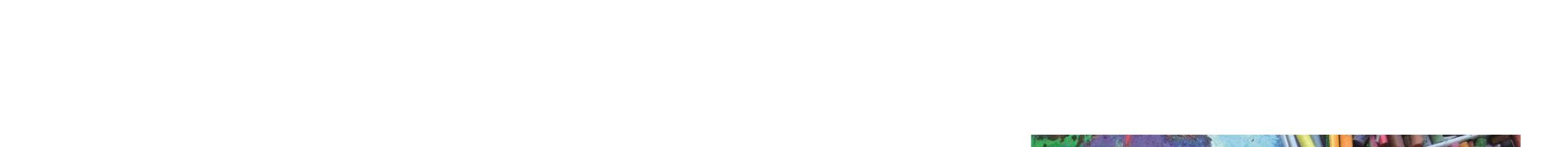  Простая или порошковая окраска алюминиевых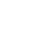 накладок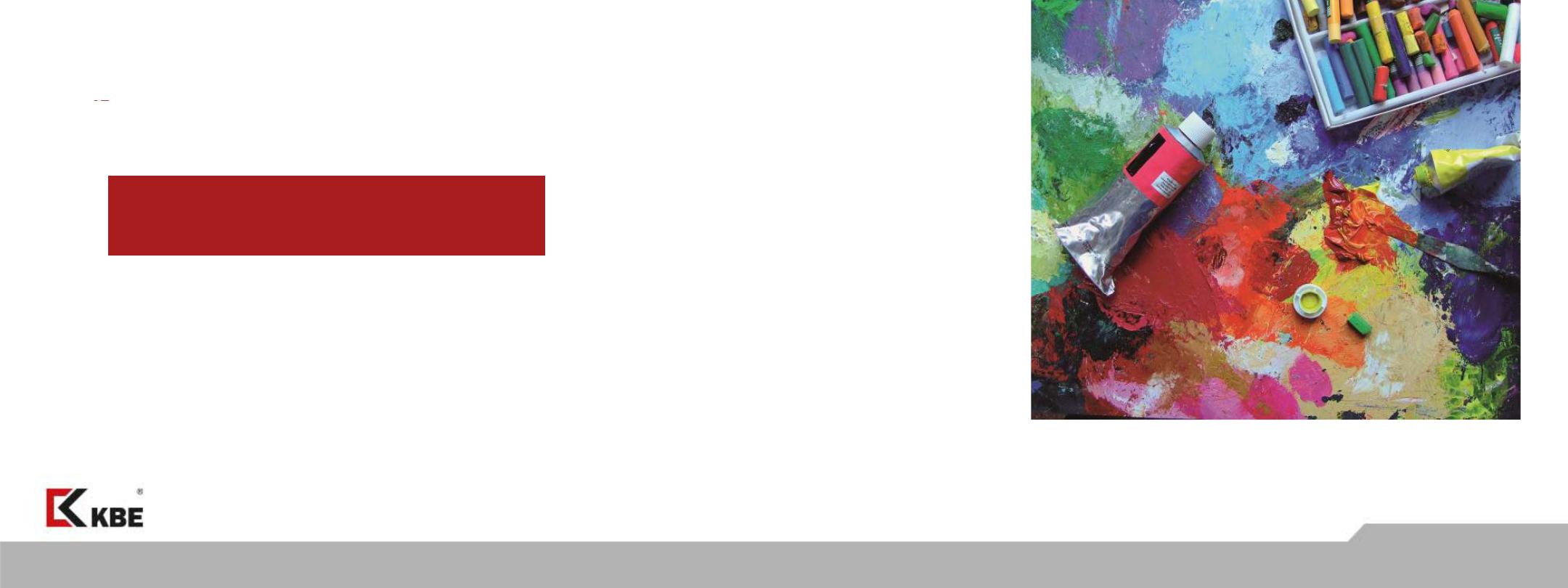  Широкая палитра цветов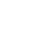 А также инновационная технология proCoverTec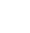 © profine group	Seite 30KBE_76 Design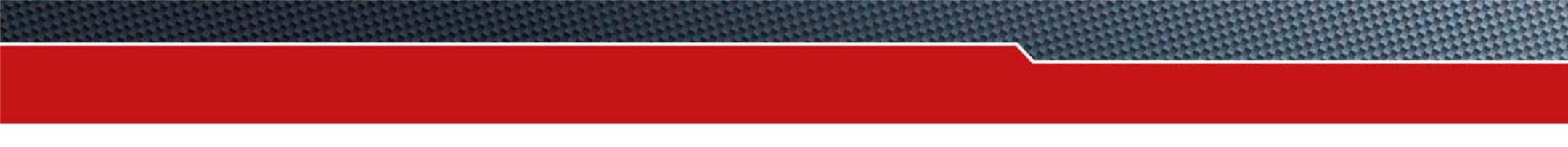 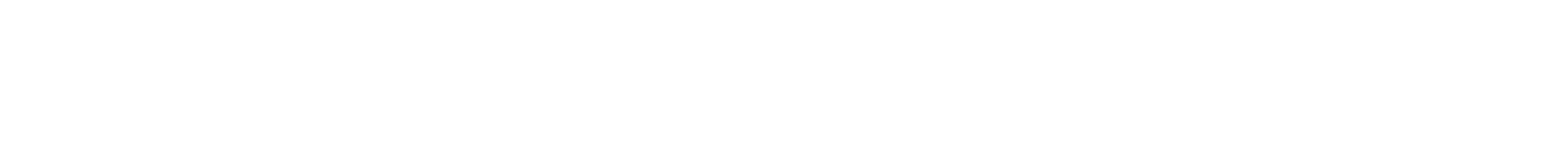 proCoverTec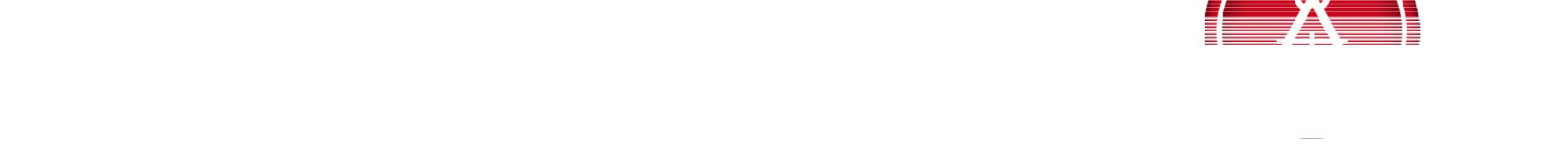  Защита благодаря высокой твердости повехности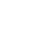 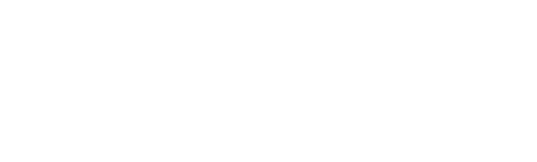 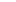 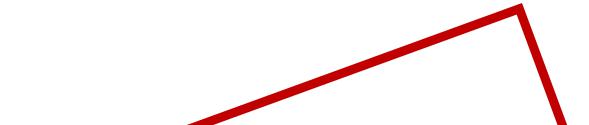  Высококачественная поверхность с эффектом  «матового шелка»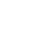 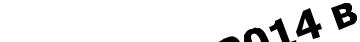 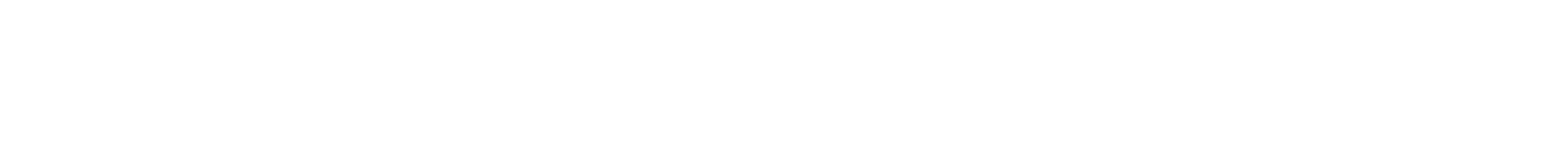 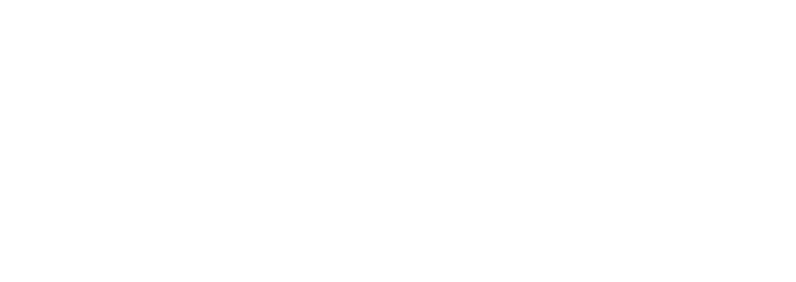 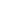 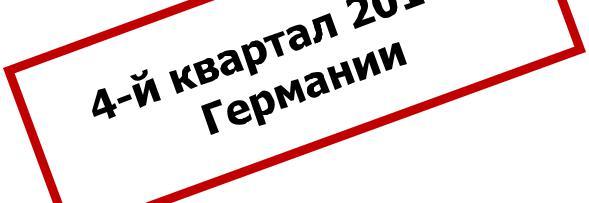  Эффект “easy-to-clean“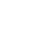  Стойкость к УФ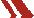 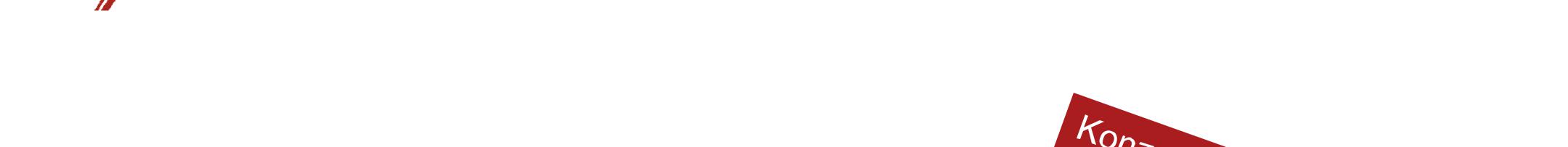 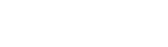 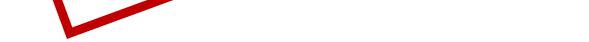  Теплоотражающие свойства – высокая стабильность летом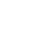 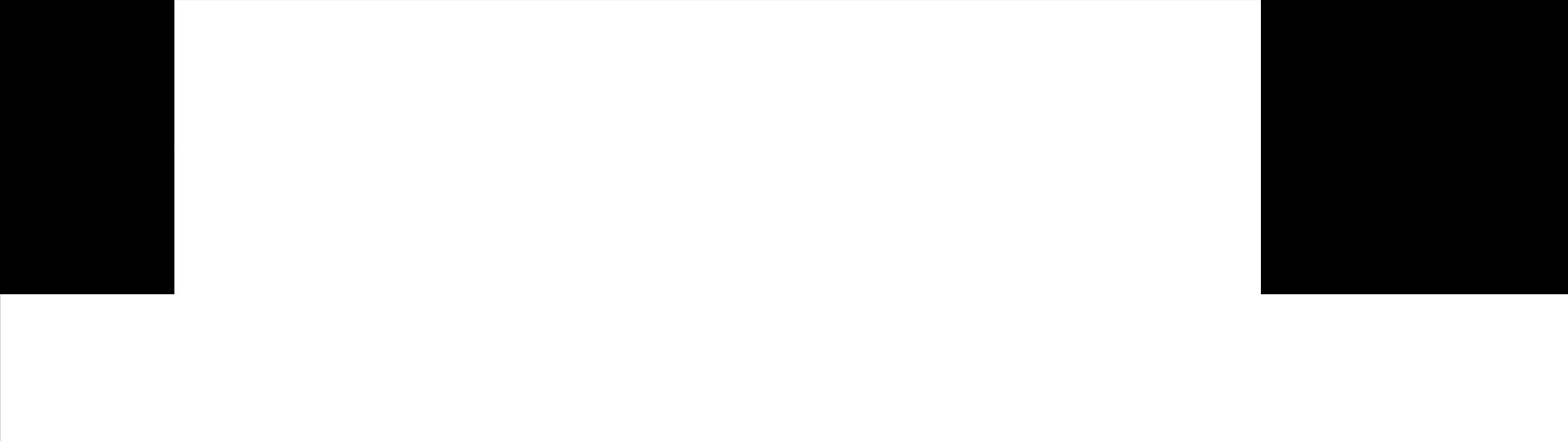 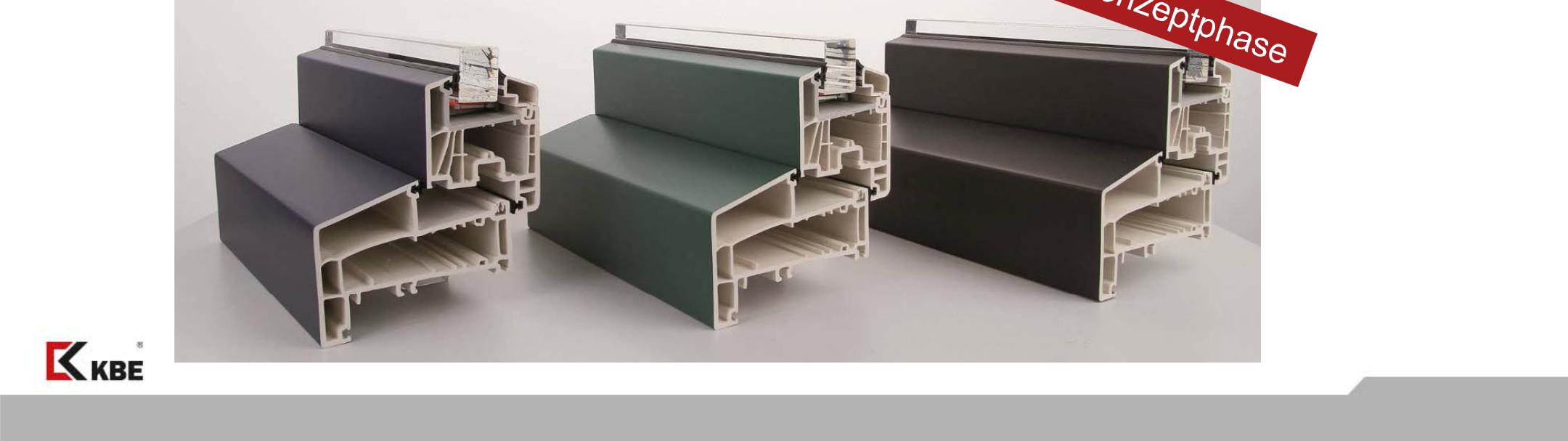 © profine group	Seite 31Краткие технические характеристики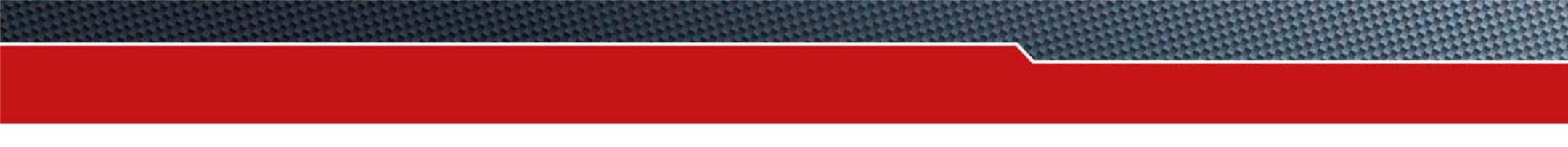 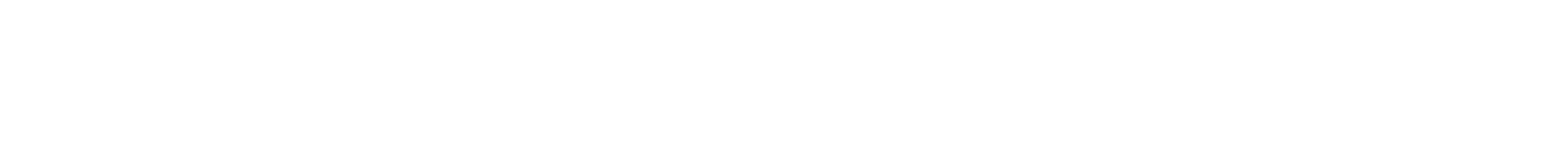 KBE_76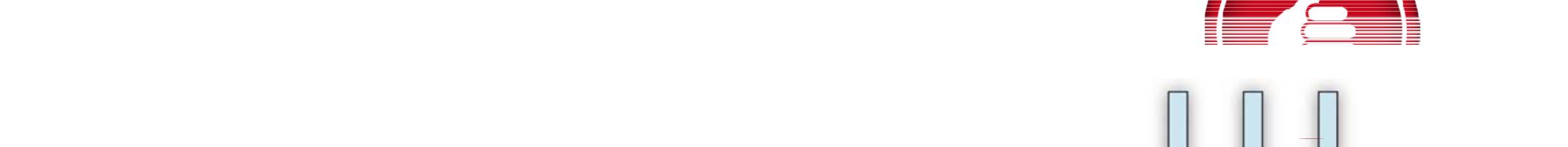  Количество камер - 5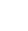 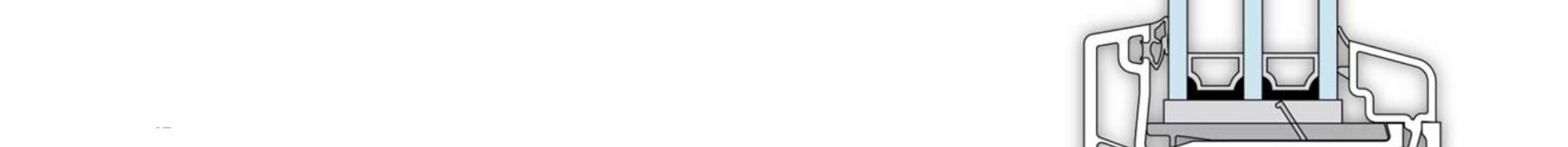  Монтажная глубина - 76 мм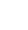  Высота наплава - 21 мм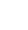 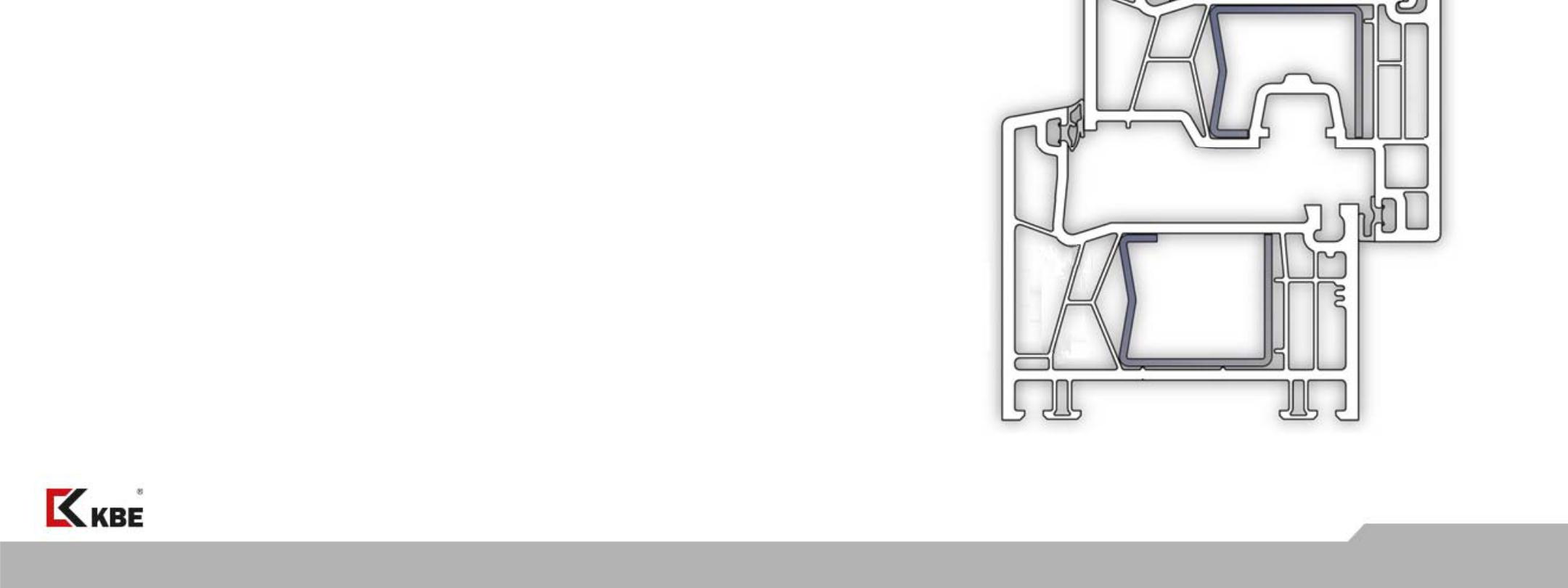  Максимальный стеклопакет - 48 мм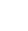  Фурнитурный паз – 13 мм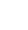  Тепловая характеристика – 0,93 м2С/Вт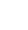  Размер в свету – 116 мм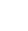 * - внутренняя геометрия профиля может меняться в связи с техническими требованиями profine© profine group	Seite 32Ассортимент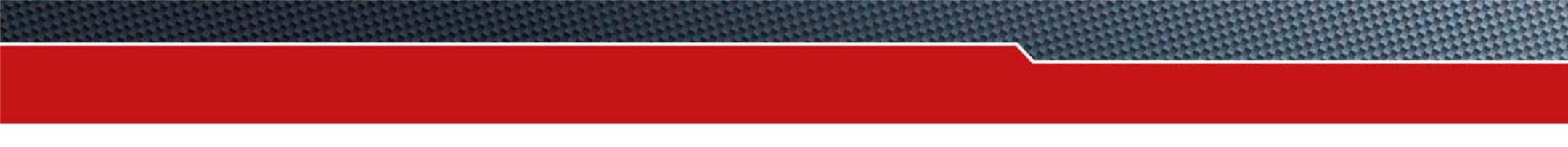 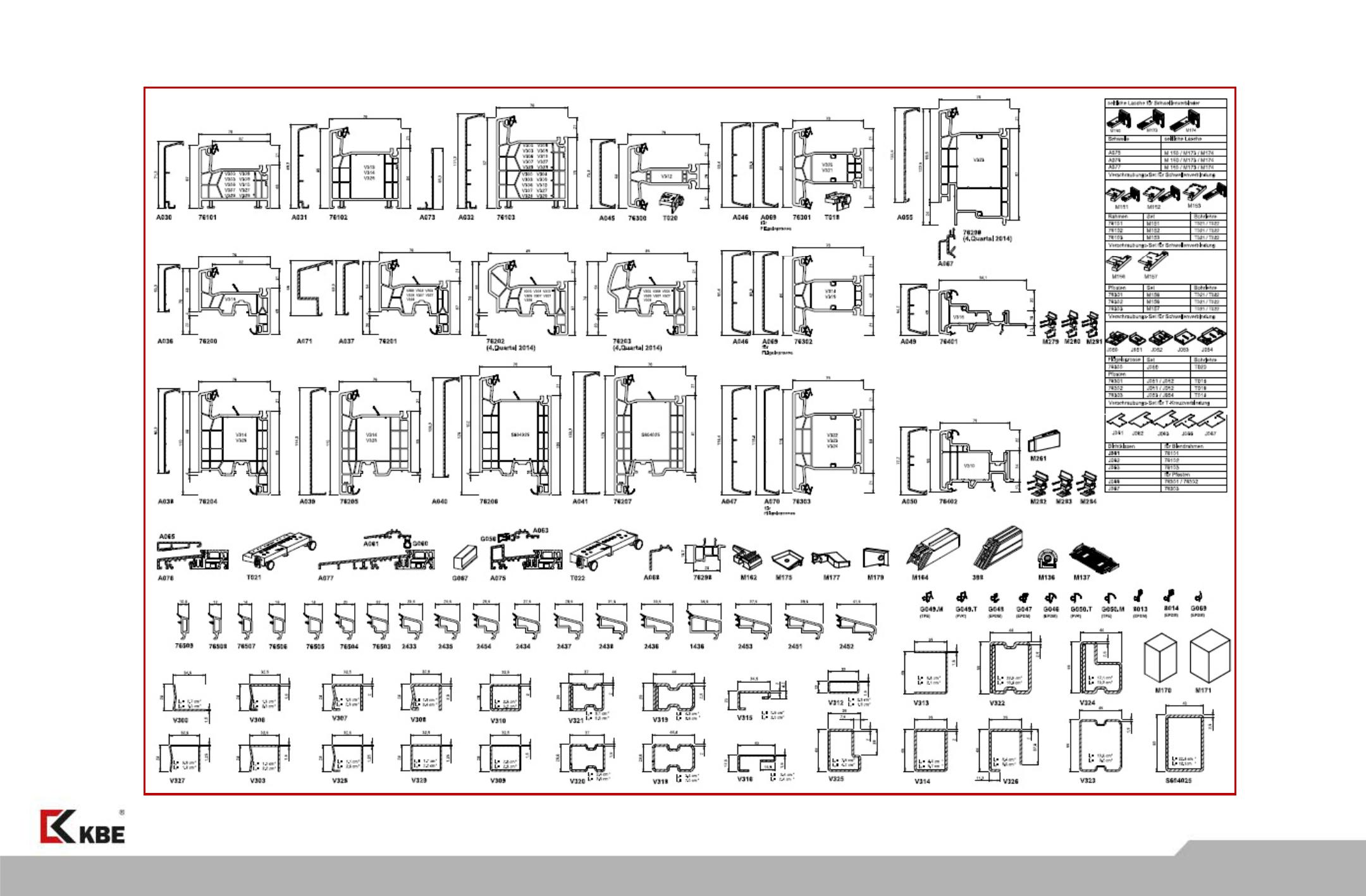 © profine group	Seite 33Ассортимент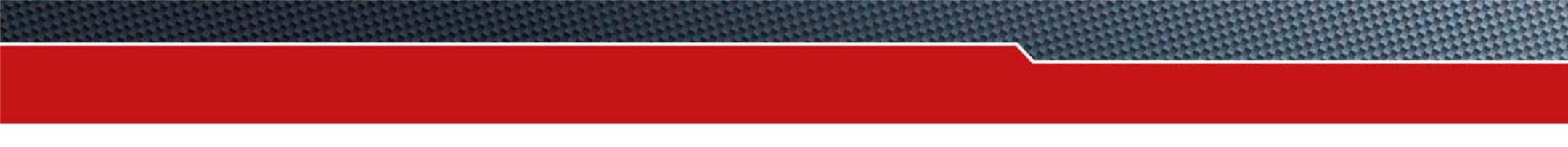 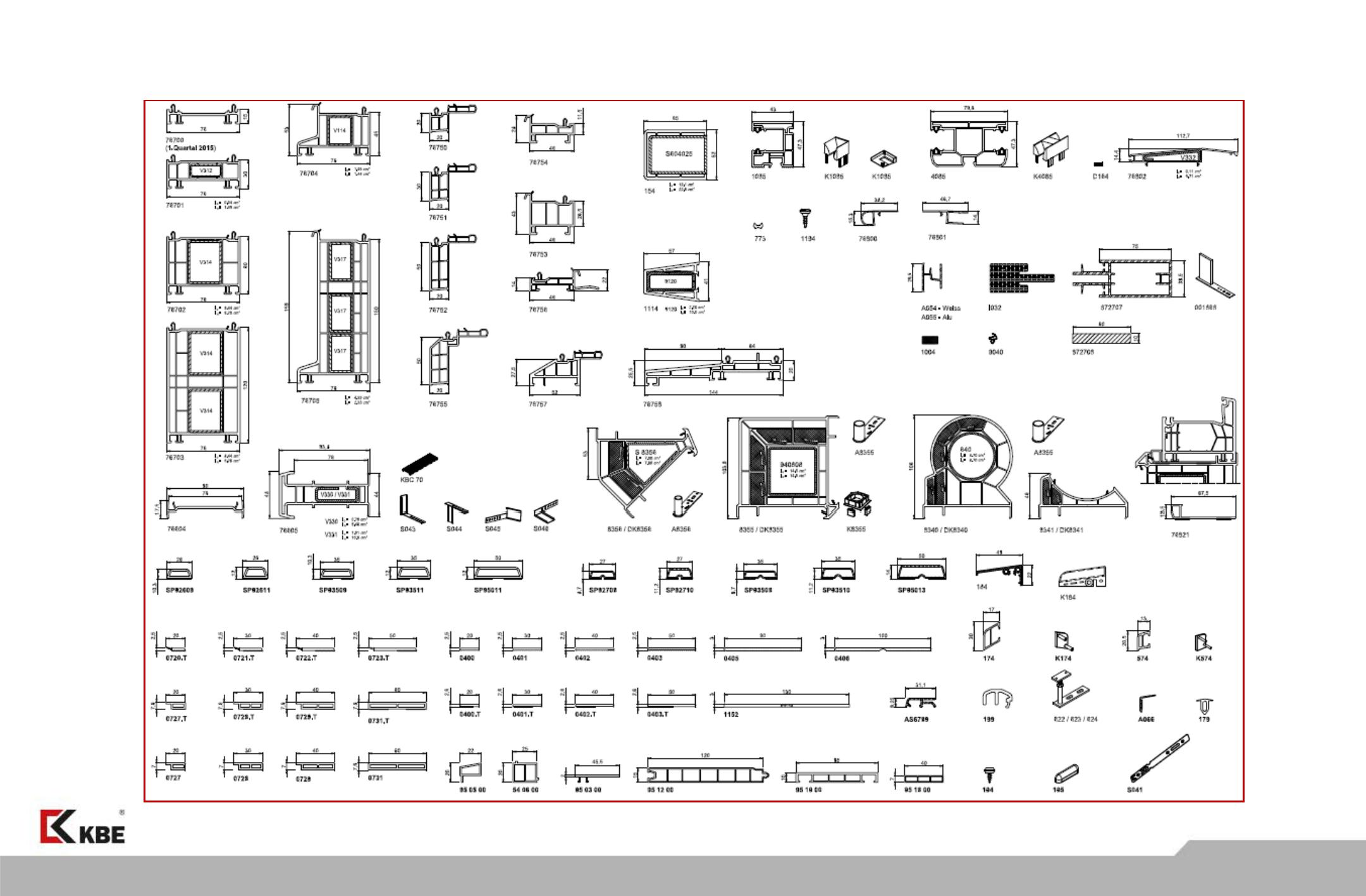 © profine group	Seite 34Складская программа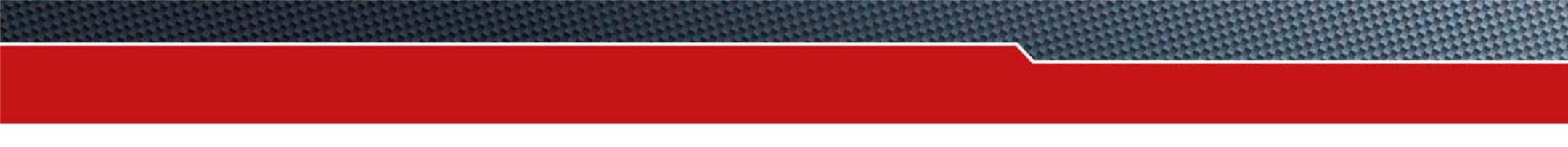 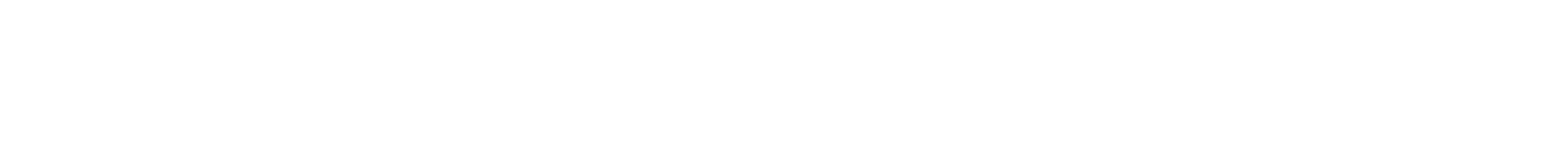 Воскресенск, складская программа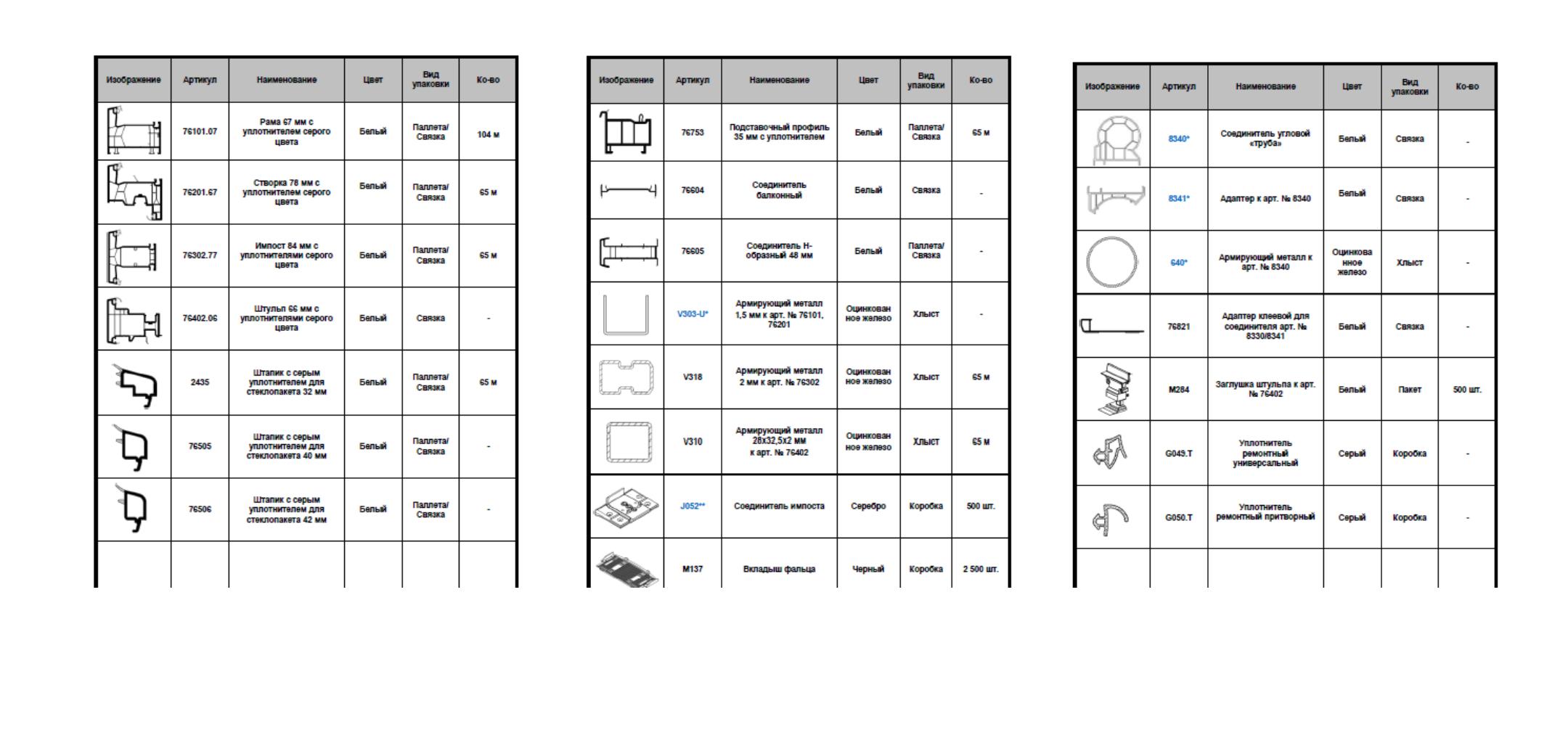 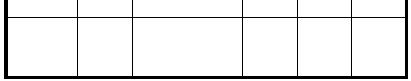 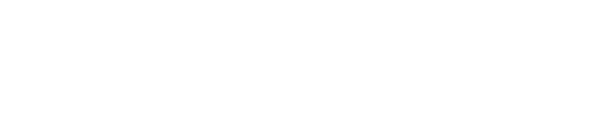 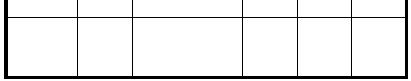 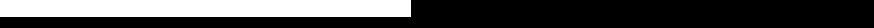 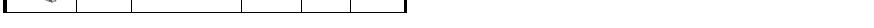 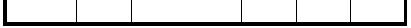 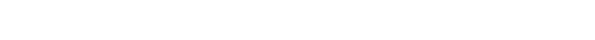 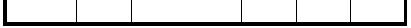 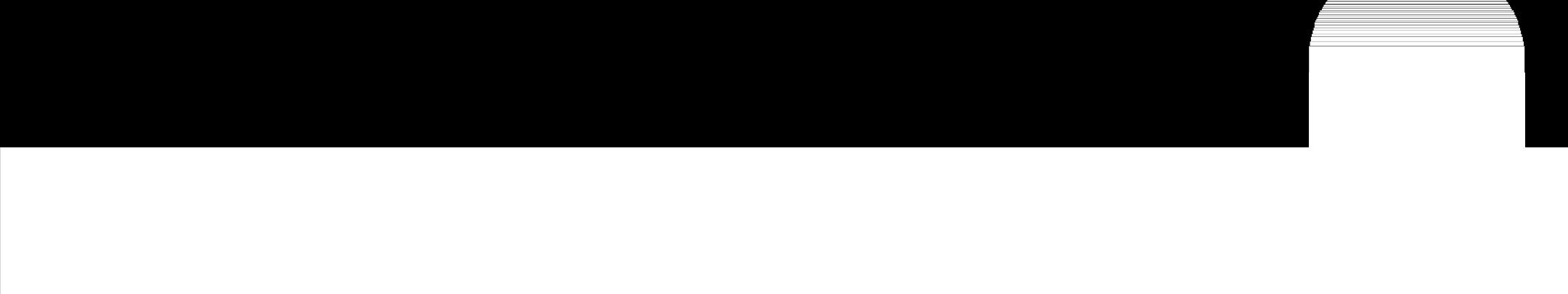 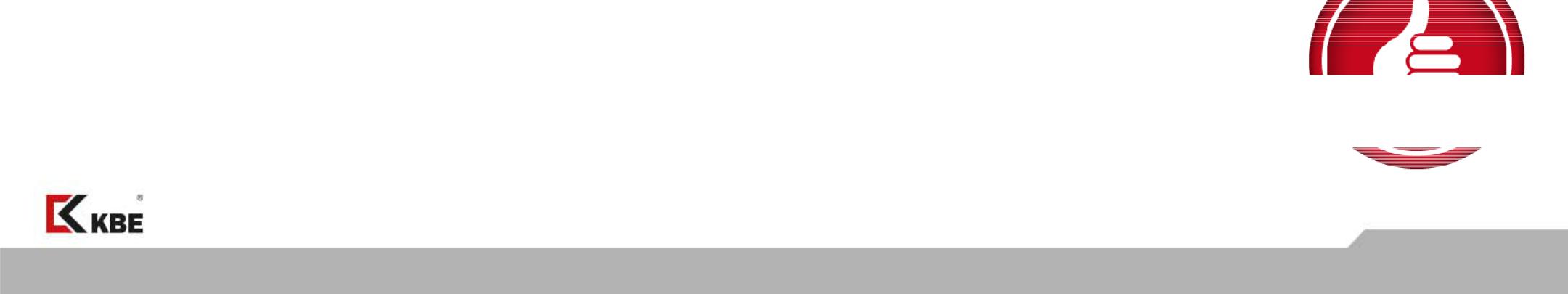 © profine group	Seite 35Теплоизоляция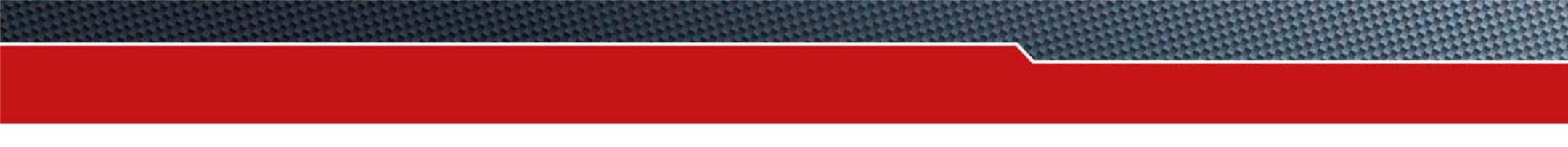 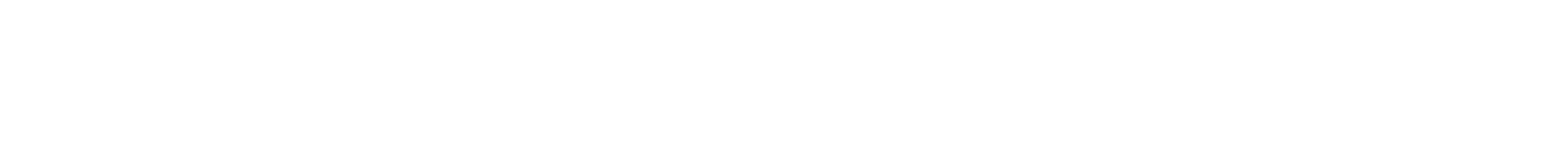 Тепловые характеристики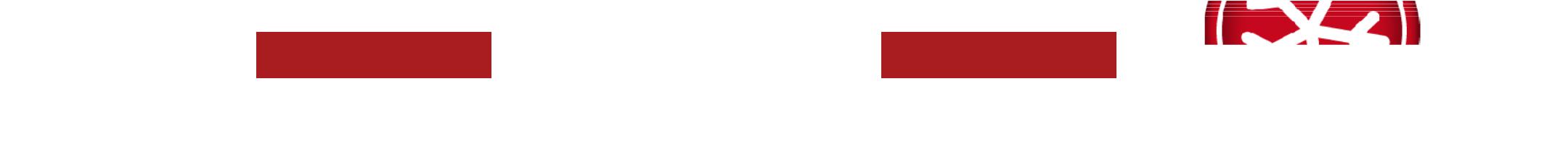 0,93 м2С/Вт	1,1 м2С/Вт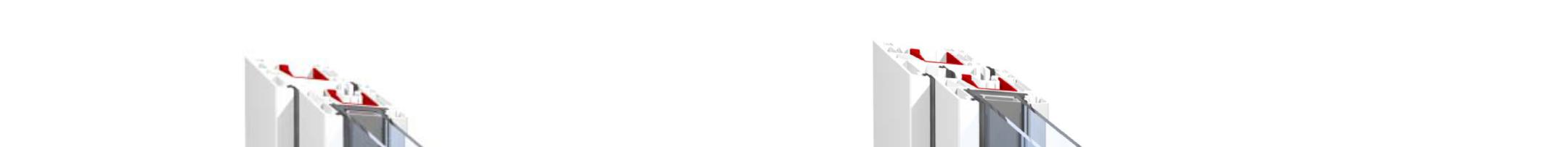 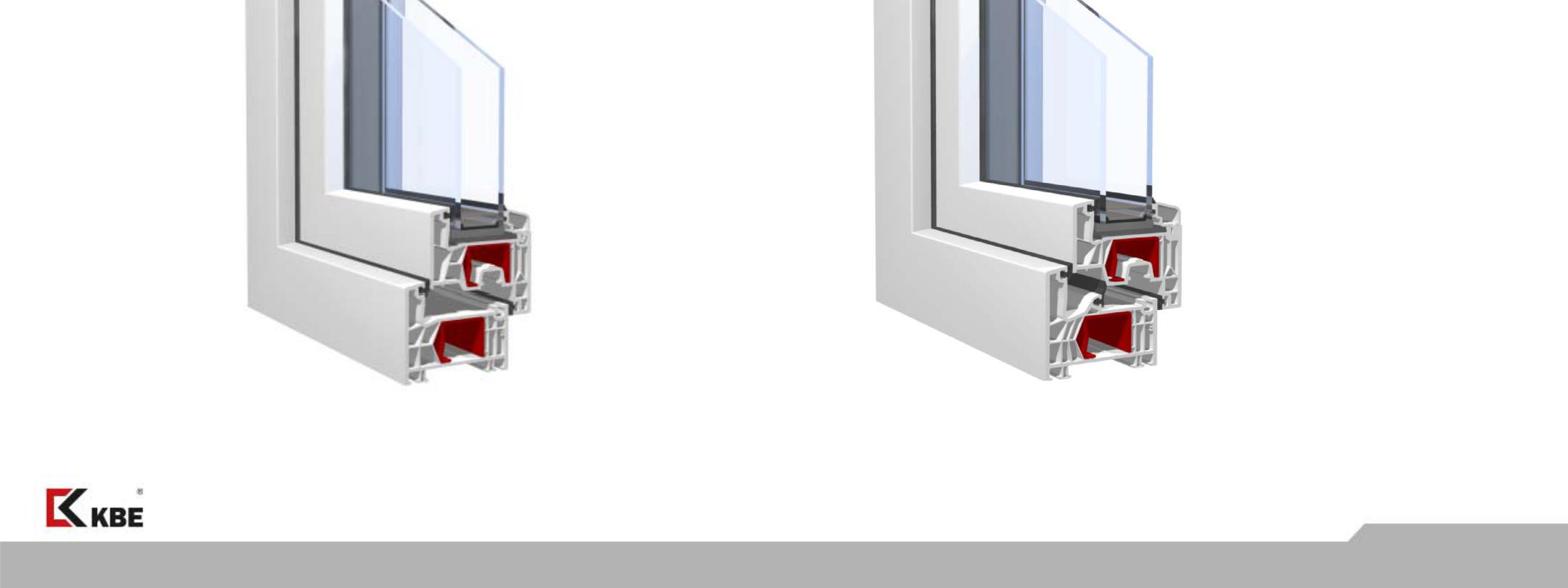 © profine group	Seite 36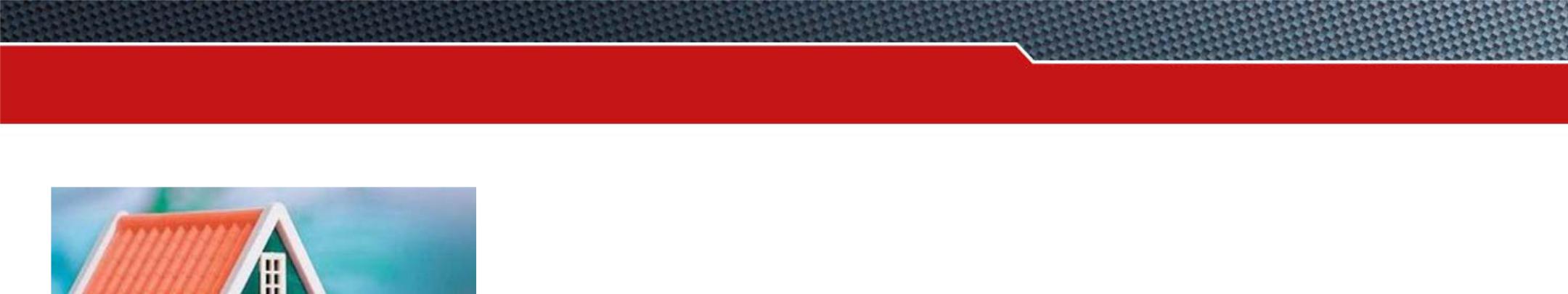 KBE 88KBE_76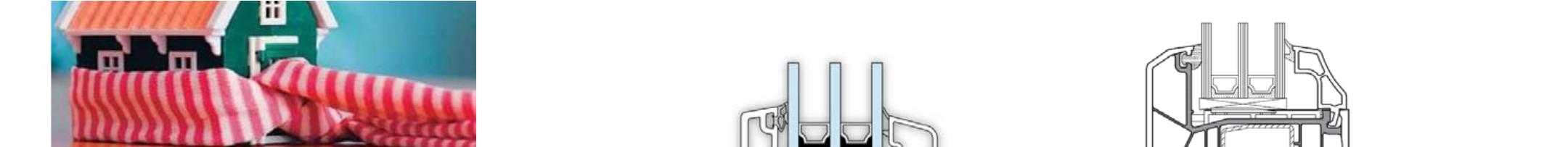 0,93+12%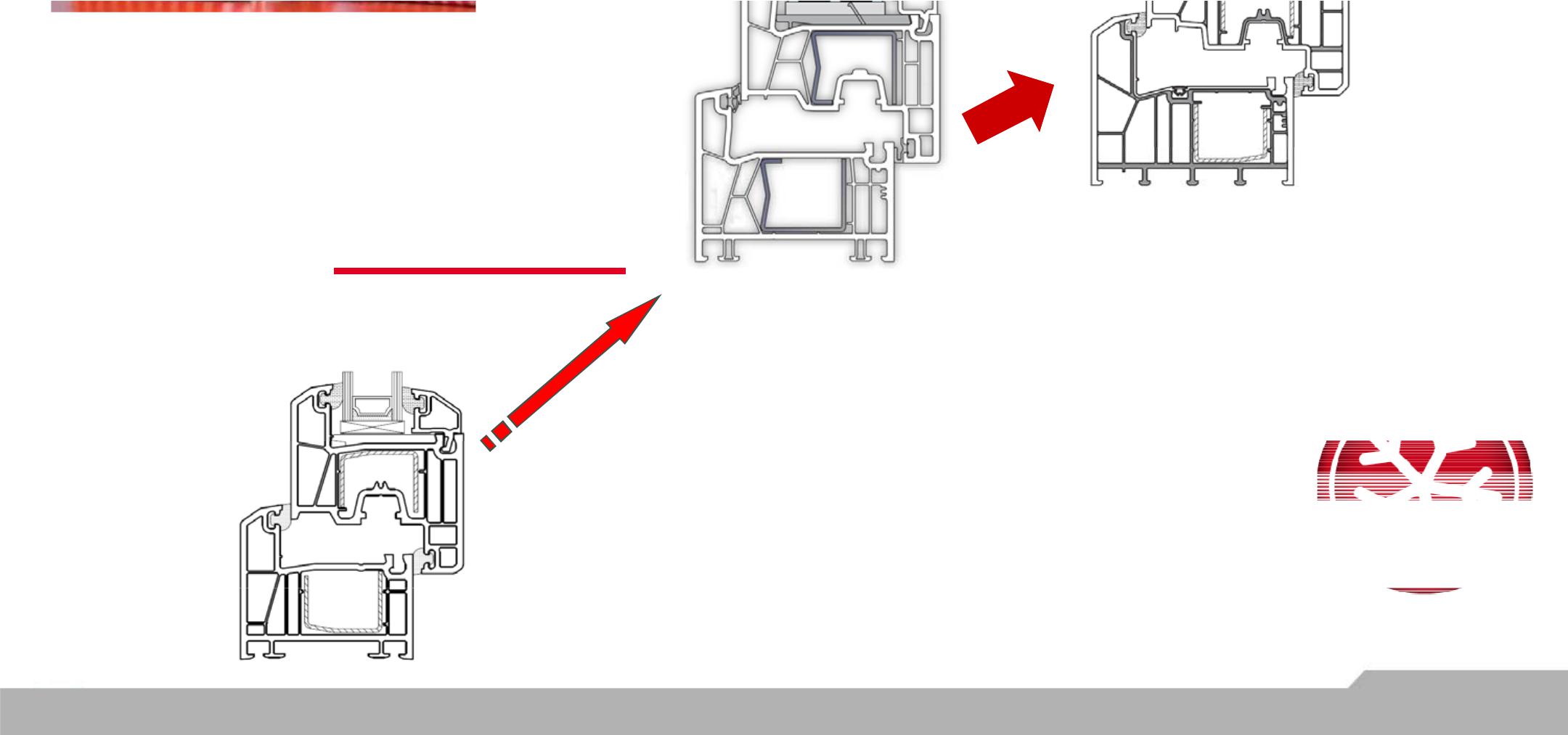 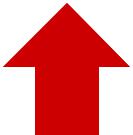 Expert  0,831,04© profine group	Seite 37Теплозащита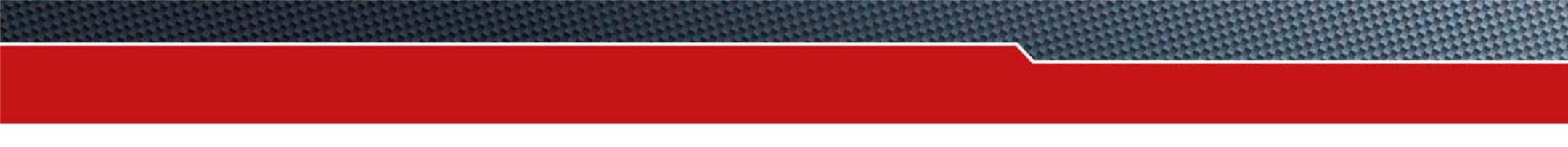 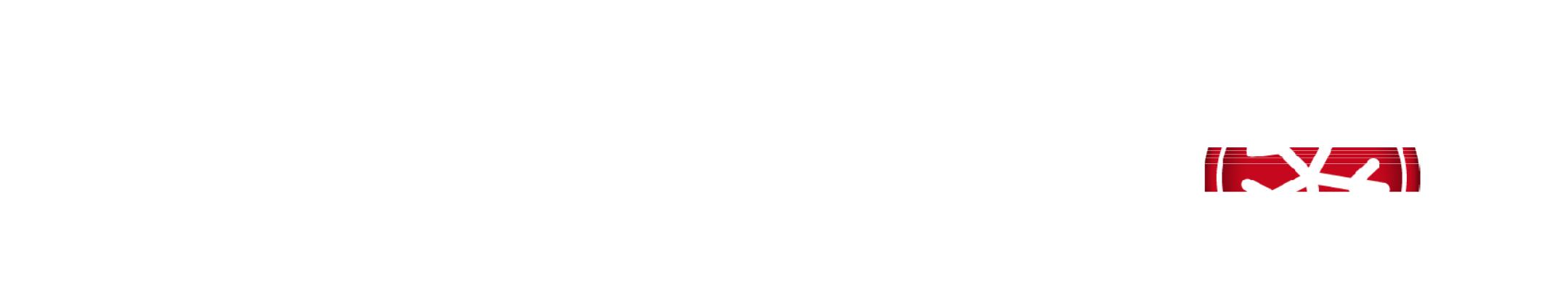 Теплопередача* на примере окна 1460х1470 мм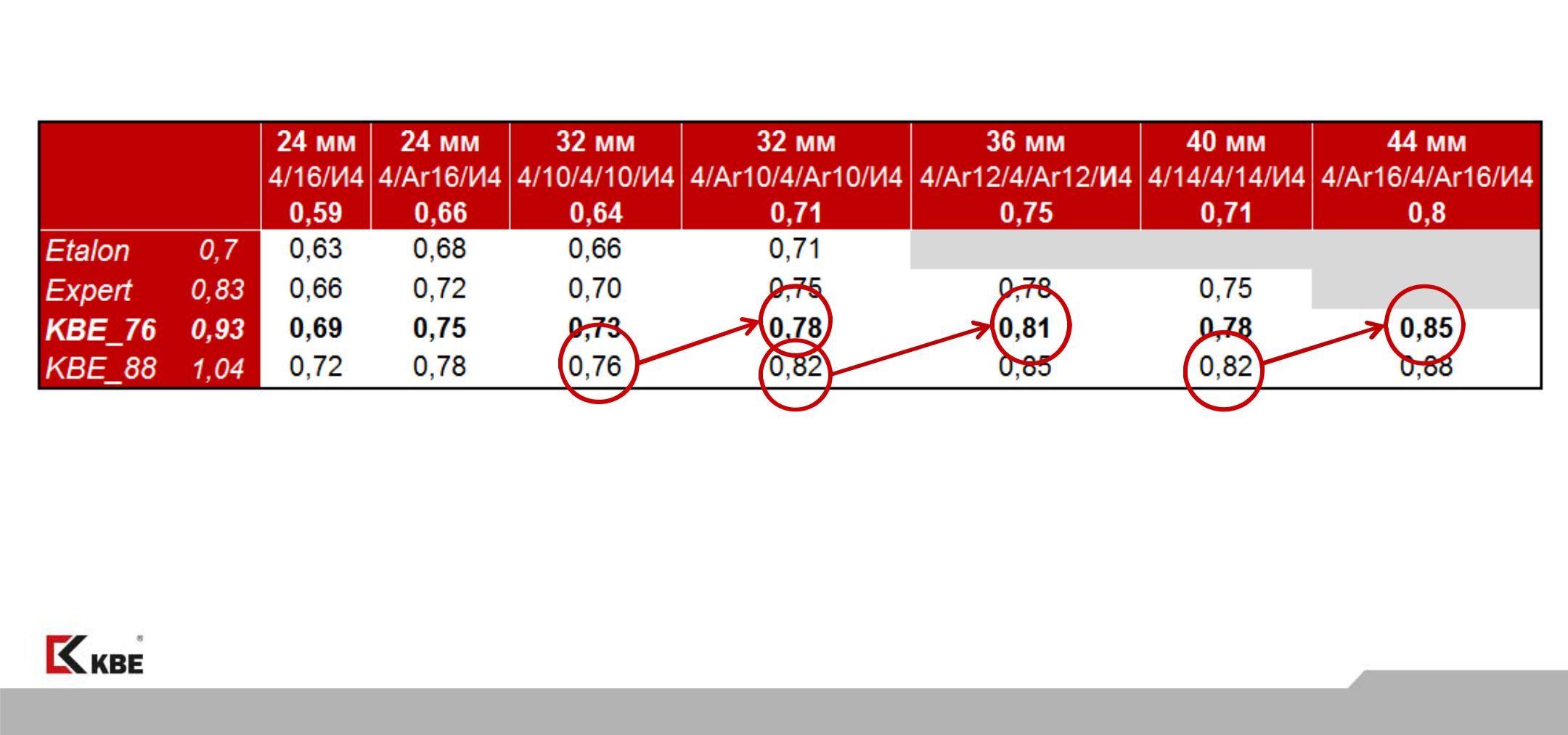  Значения показателя для KBE_76 находятся близко к значениям KBE_88!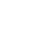 * - значения на основе расчетов© profine group	Seite 38Конкурентное окружение, сопротивление теплопередаче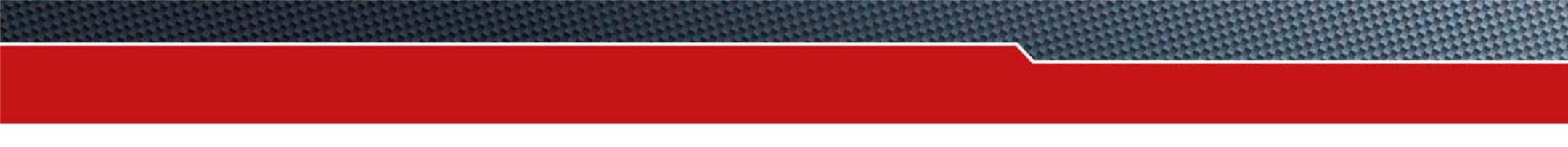 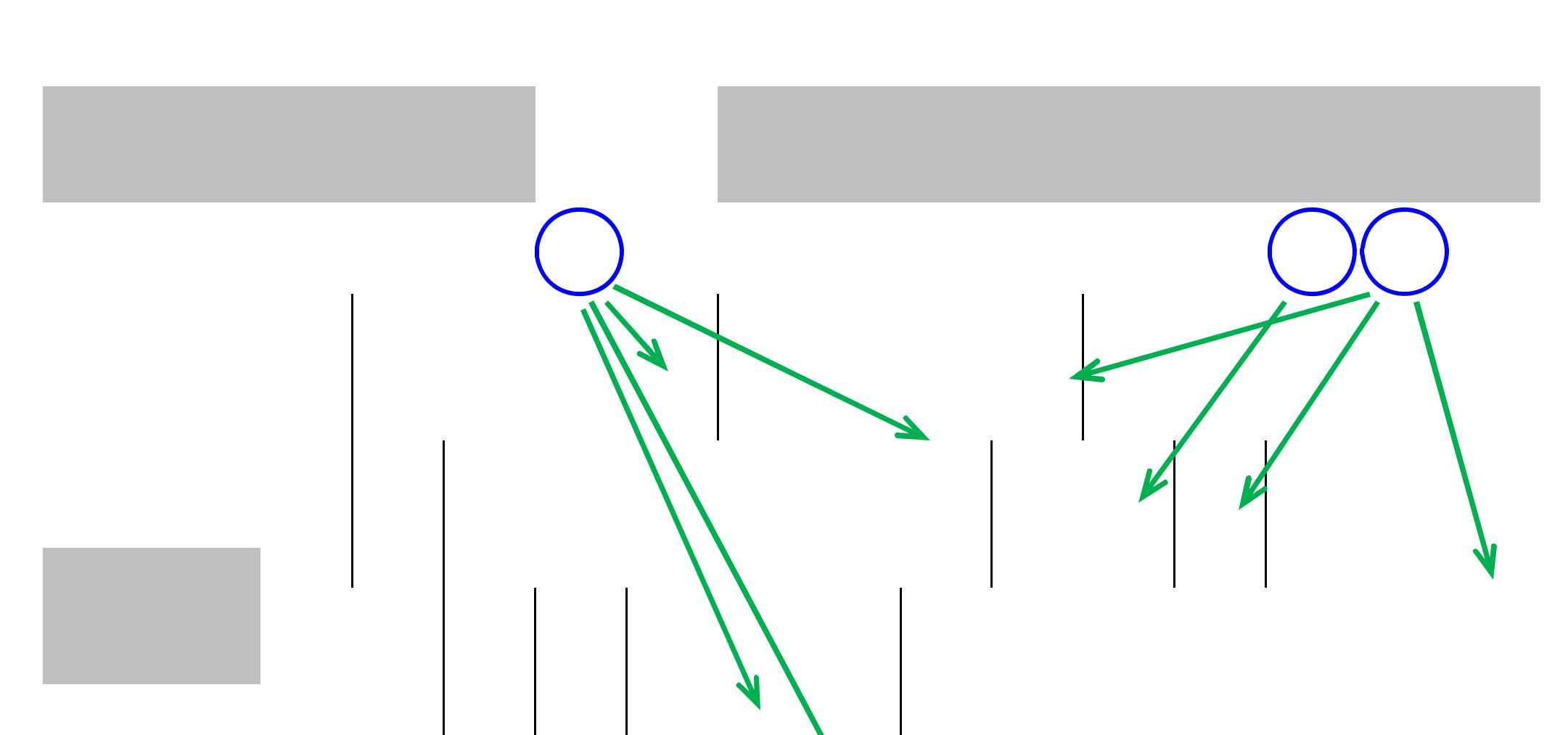 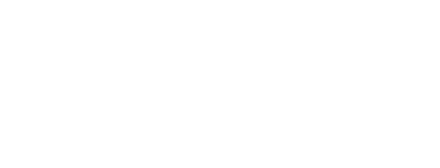 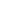 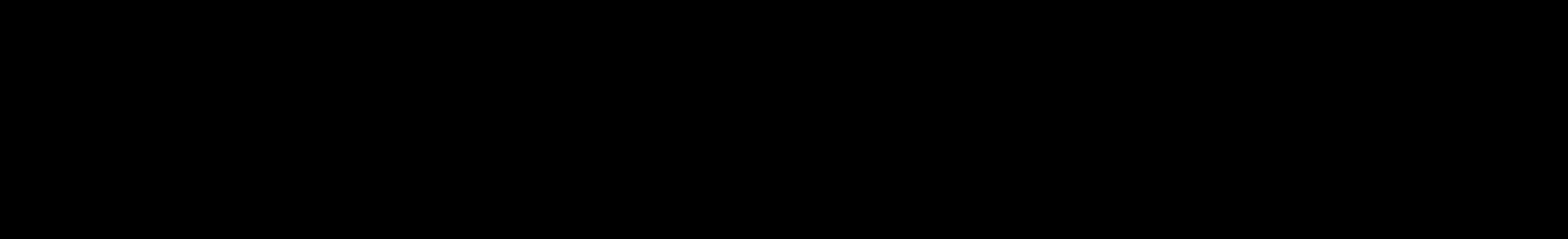 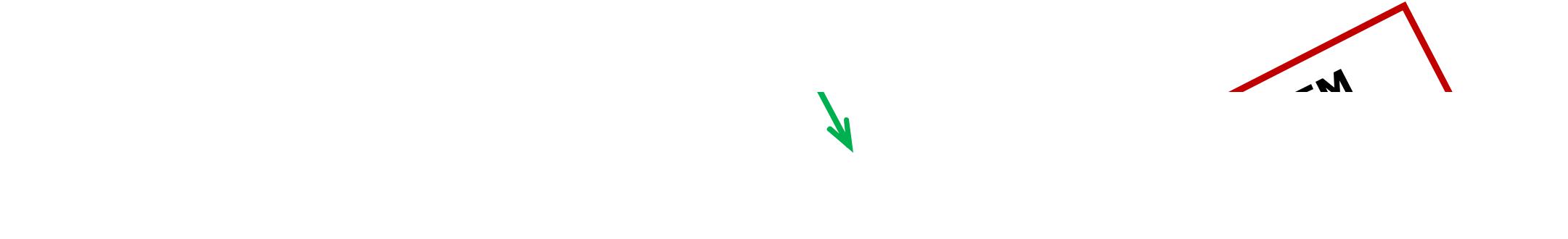 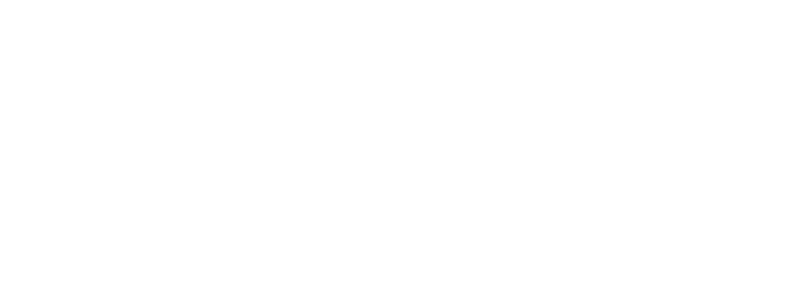 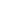 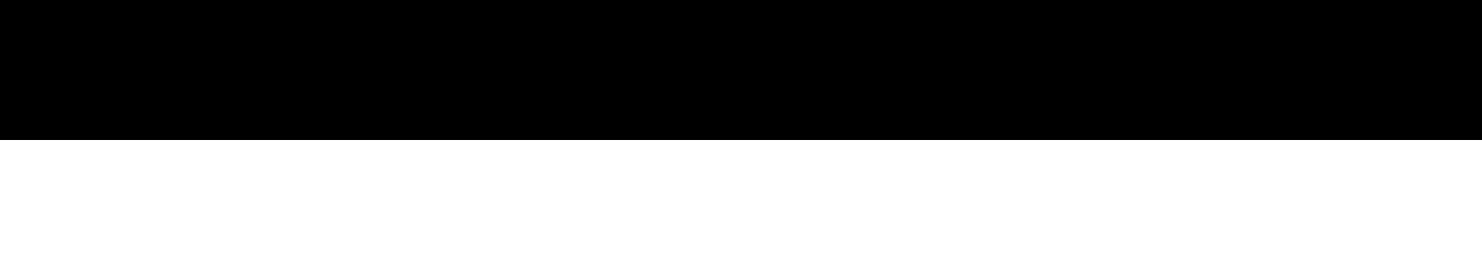 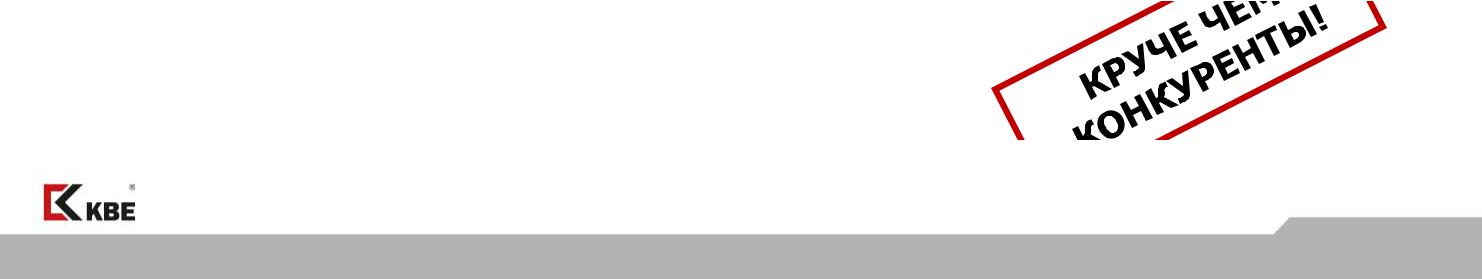 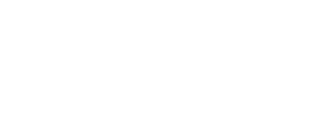 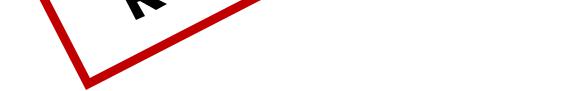 © profine groupКонкурентное окружение, макс.стандартный стеклопакет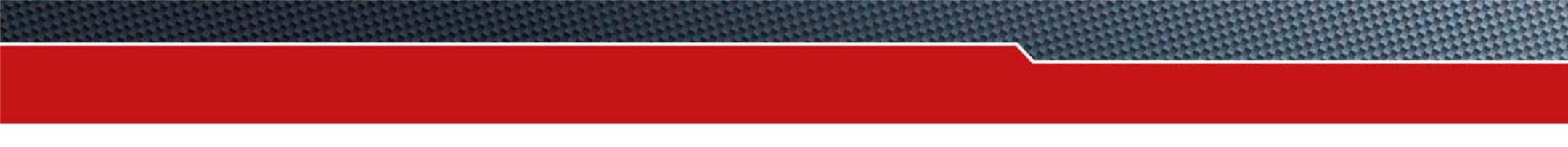 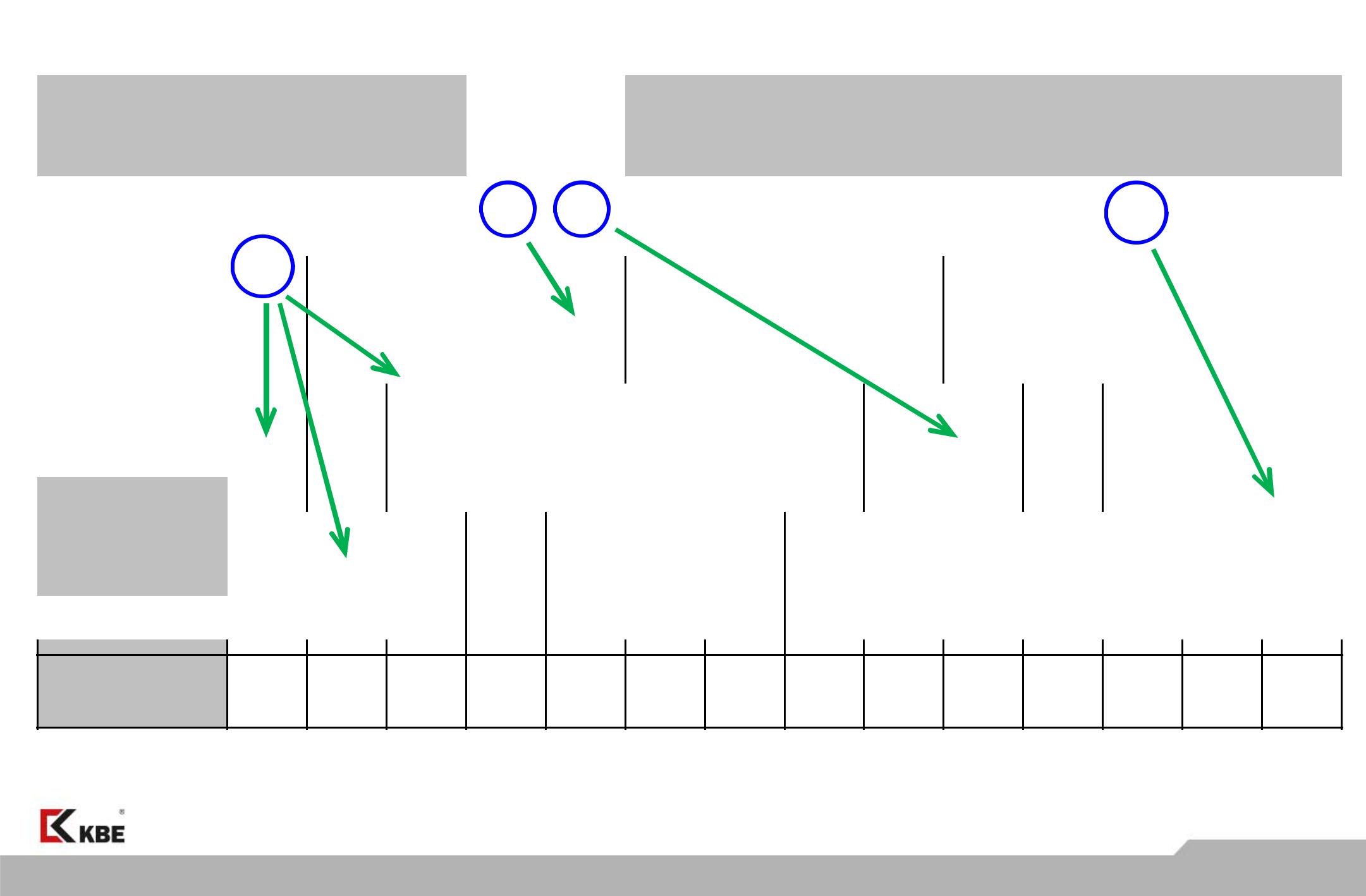 Schüco© profine groupКБЕ_76: преимущества в сравнении с системами 70 мм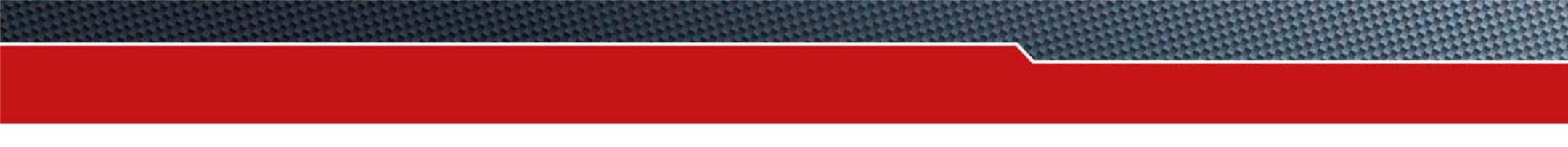 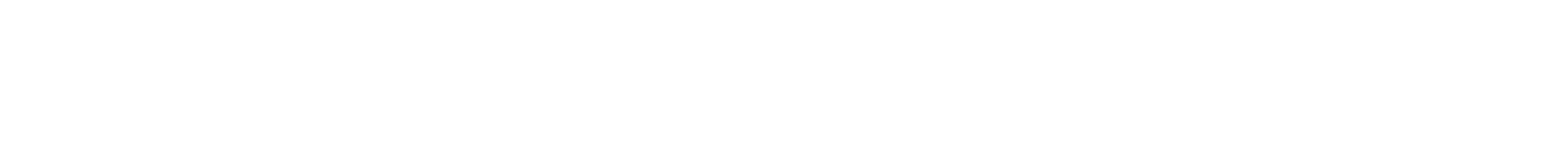 Улучшение тепловых характеристик благодаря большеймонтажной глубине 76 ммУлучшение тепловых характеристик благодаря уплотнителюфальца створкиУлучшение тепловых характеристик благодаря уплотнителю всех сопряжений и стыковРасширенные возможности остекления – до 48 ммВысокая жесткость благодаря специальной сотовой конструкцииНовое поколение РСЕ-уплотнителя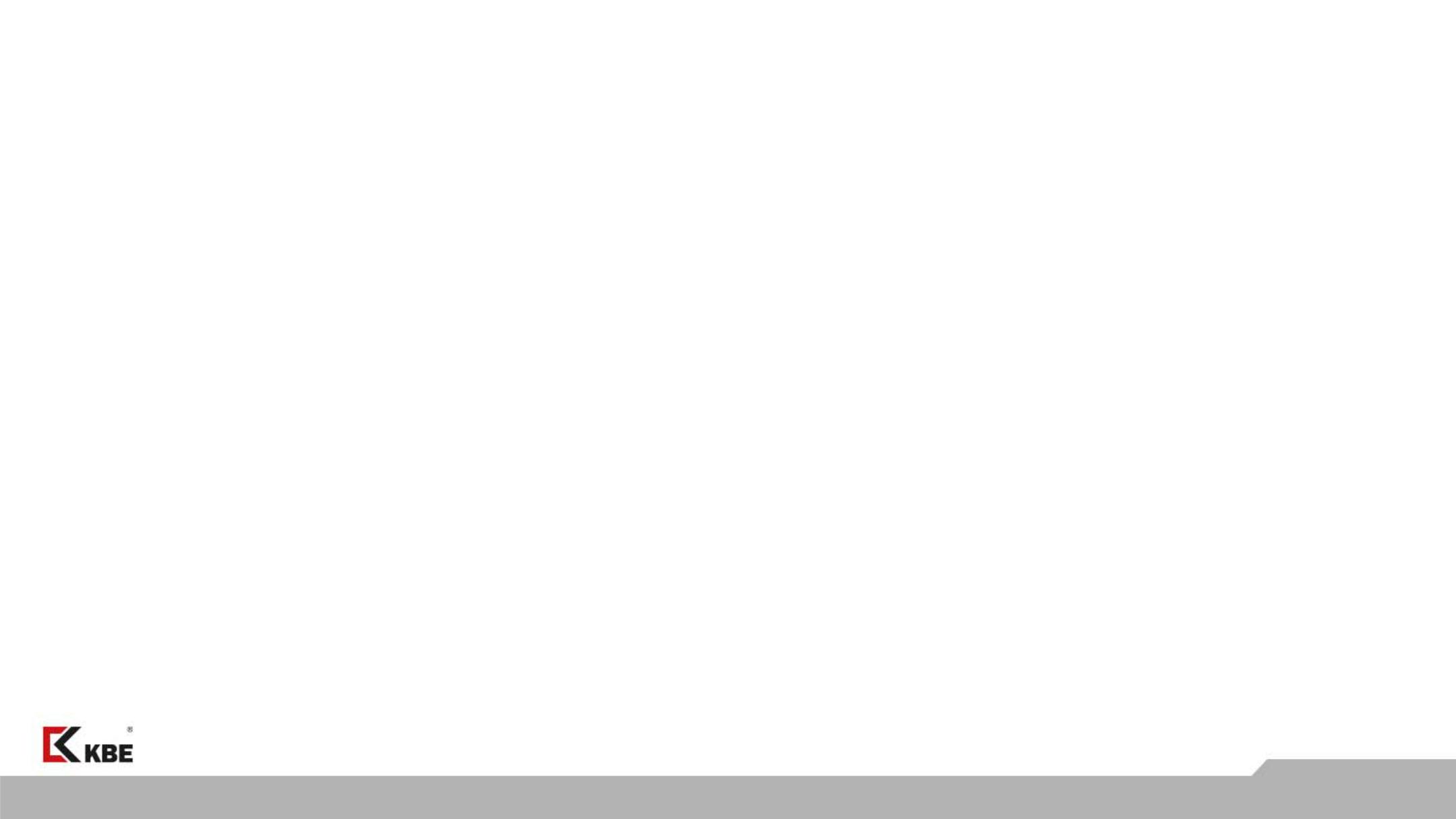 © profine group	Seite 41Сертификат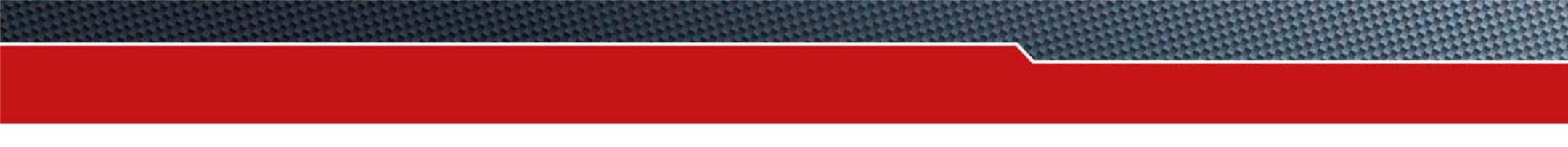 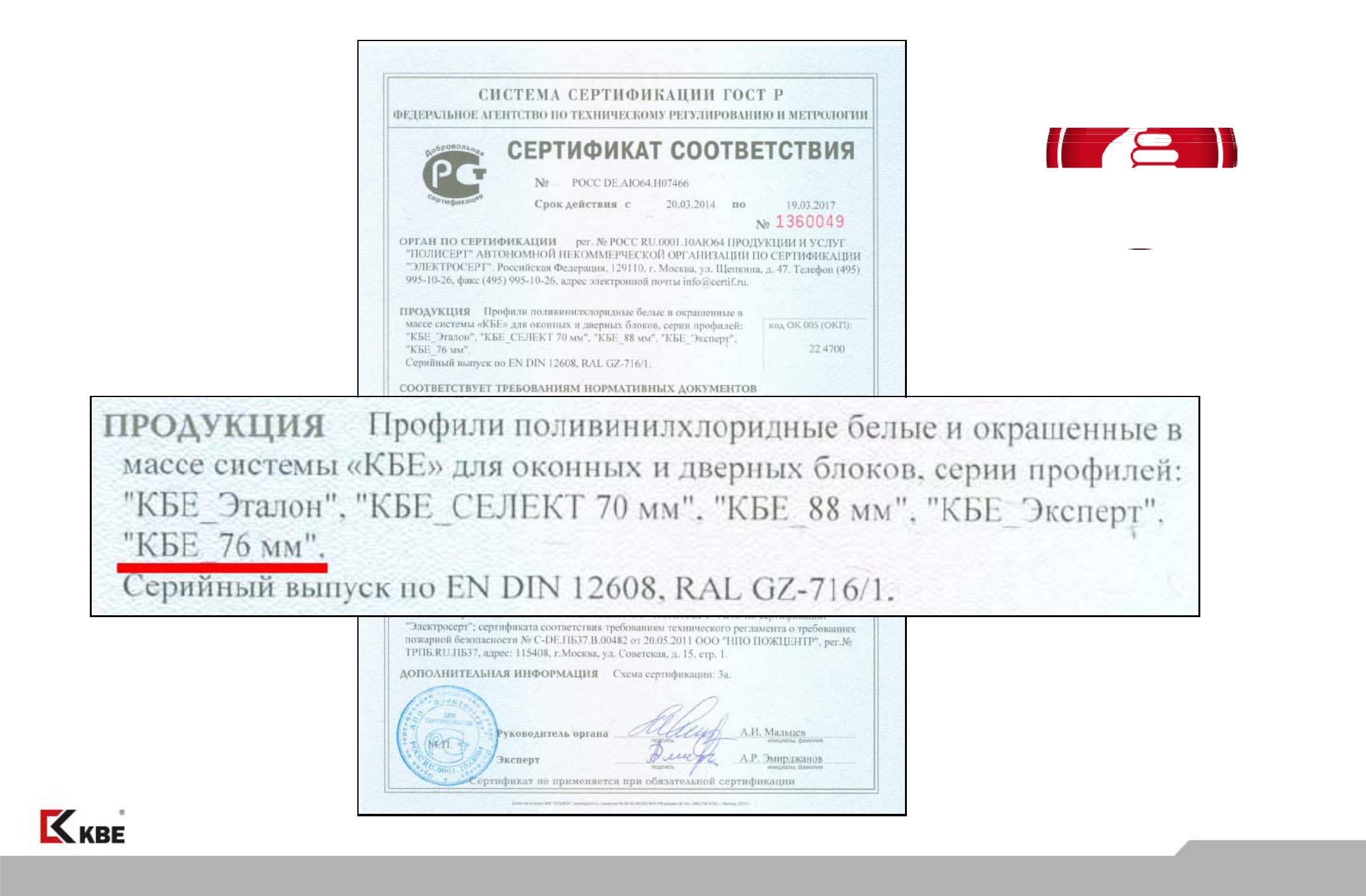 © profine group	Seite 42Лучшая система в своем классе!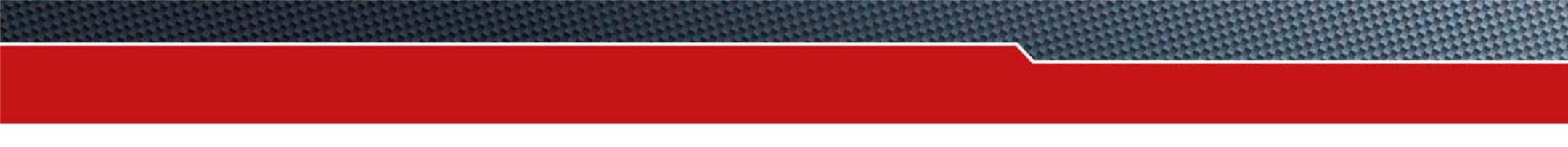 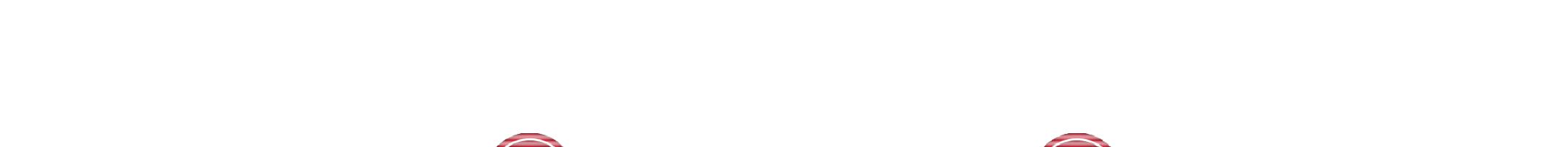 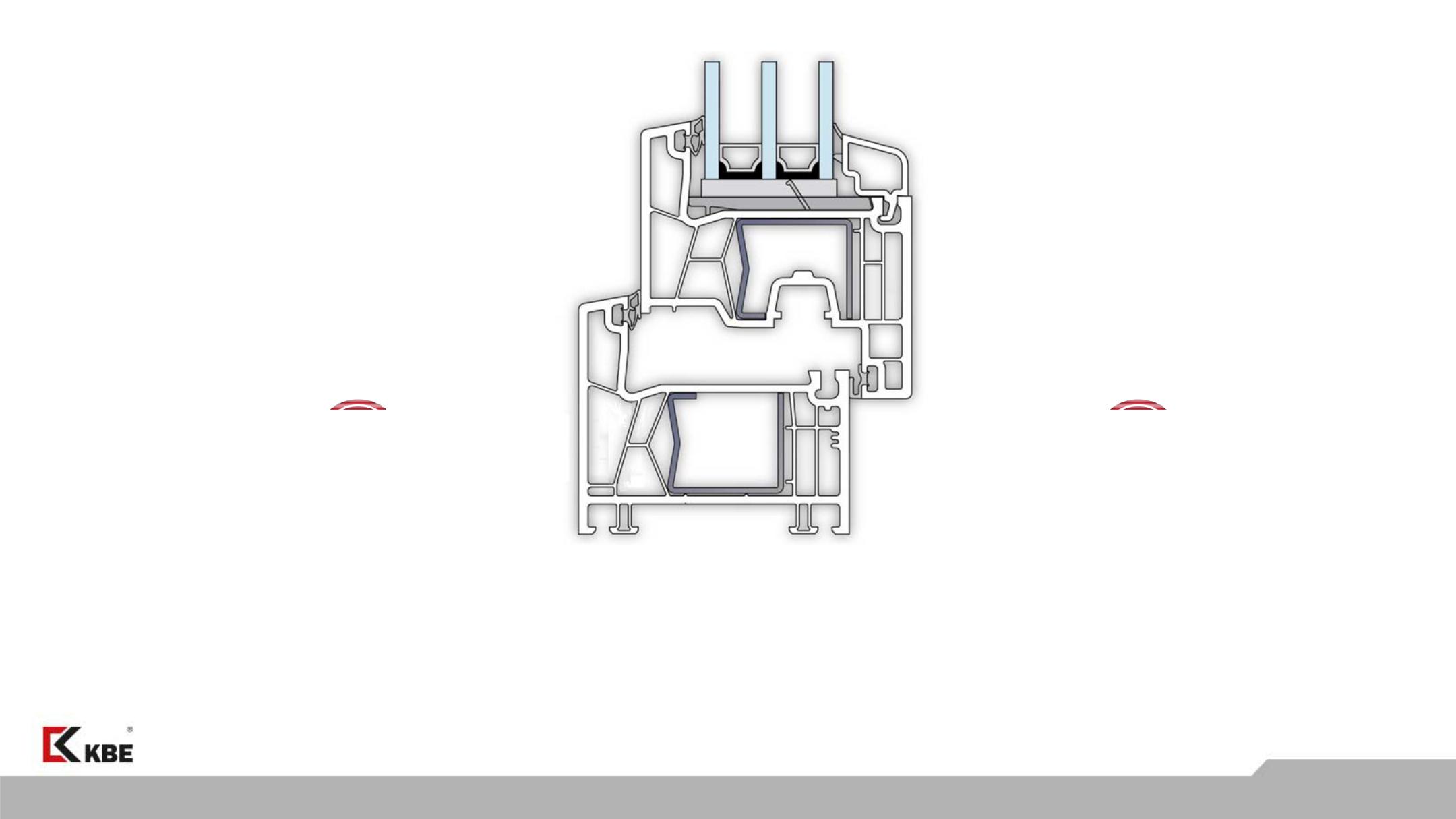 Лучшая система в своем классе!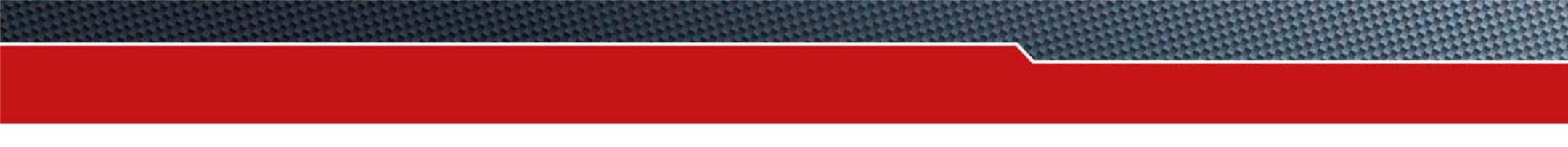 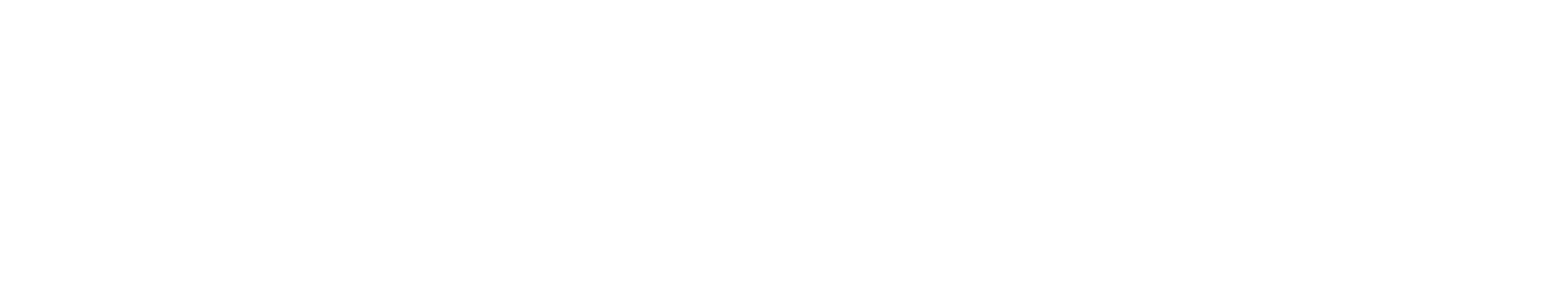  Best in Style	3 варианта оконной створки на выбор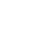 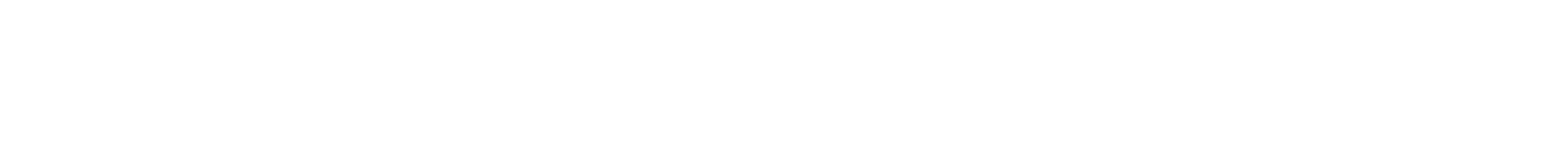  Best in Design многообразие вариантов цветового дизайна благодаря богатой программе ламинации, алюминиевым накладкам и инновационной proCoverTec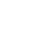 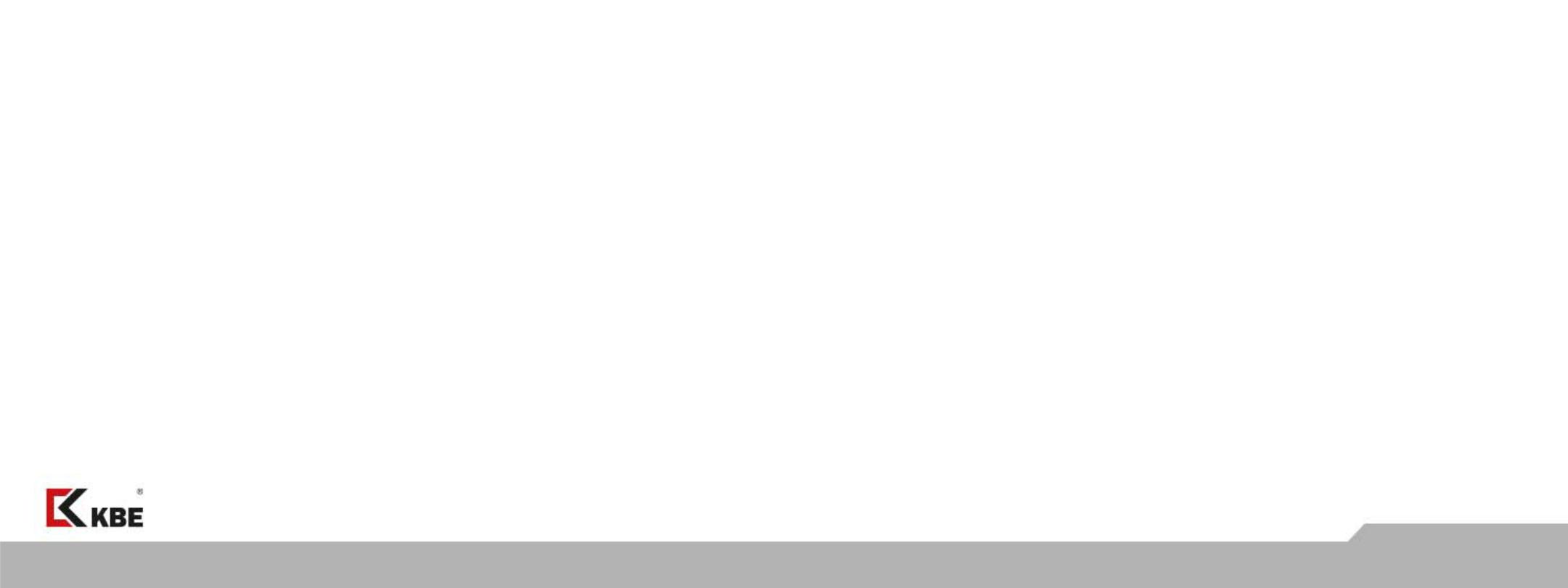  Best in Extension Технологичная система. Различные опции позволяют реализовать все технические требования, такие как статика, теплоизоляции и т. д.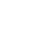  Best in Details	Многочисленные умные решения делают систему и в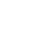 мелочах совершенной© profine group	Seite 44Система КБЕ-76 мм – это: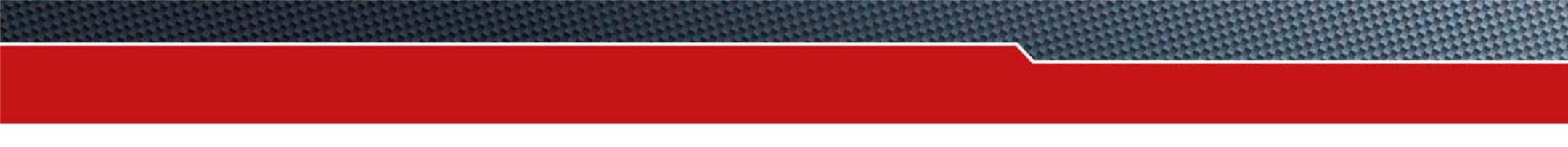 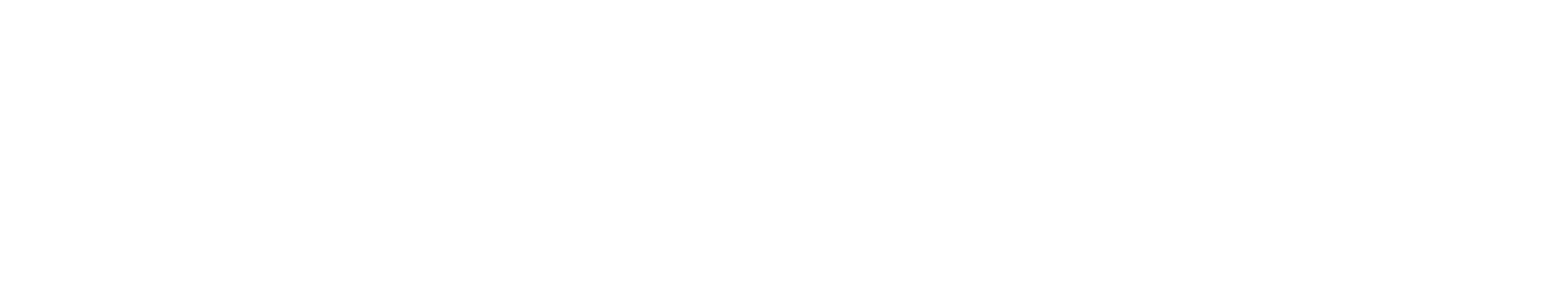 Для конечного потребителя - возможность получить качественный продукт с улучшением потребительских характеристик по цене продукта массового сегмента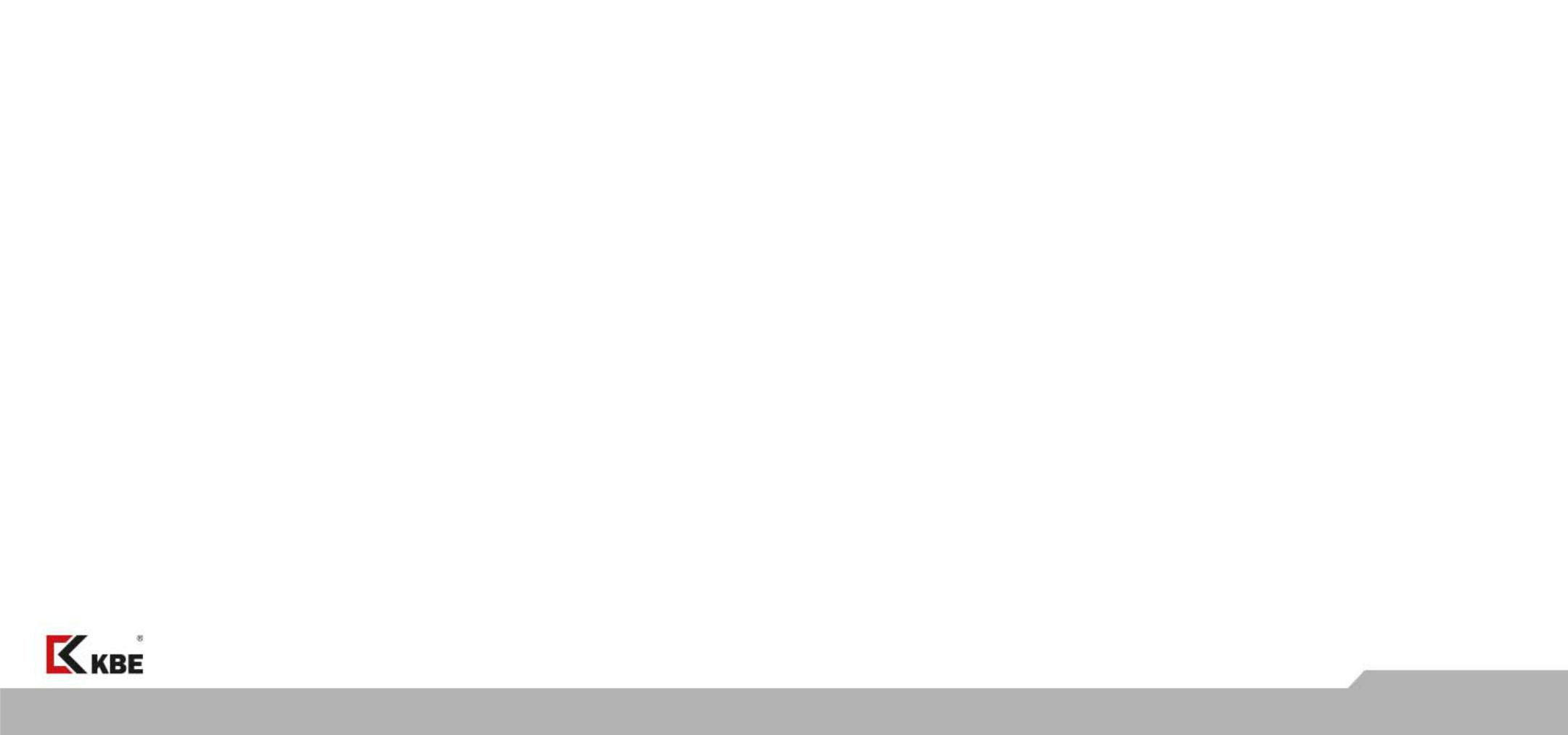 Для изготовителя окон – возможность производить продукт,востребованный на рынке и обладающий легкопродаваемыми потребителю отличиями от продуктов конкурентов© profine group	Seite 45Производство Воскресенск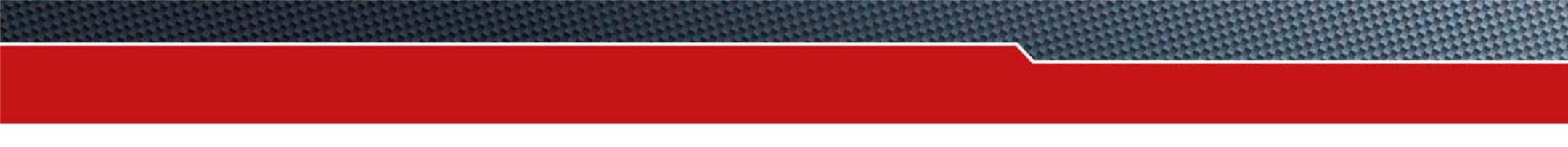 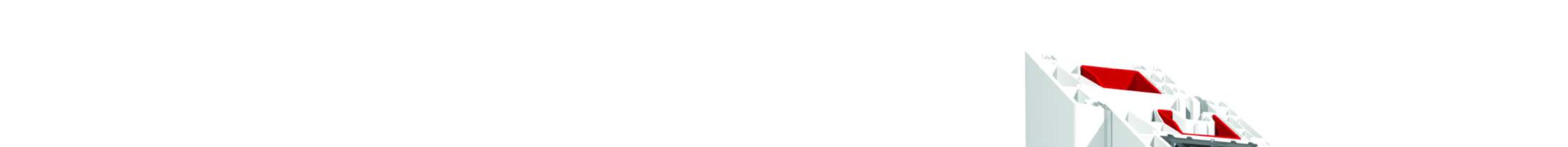 KBE_76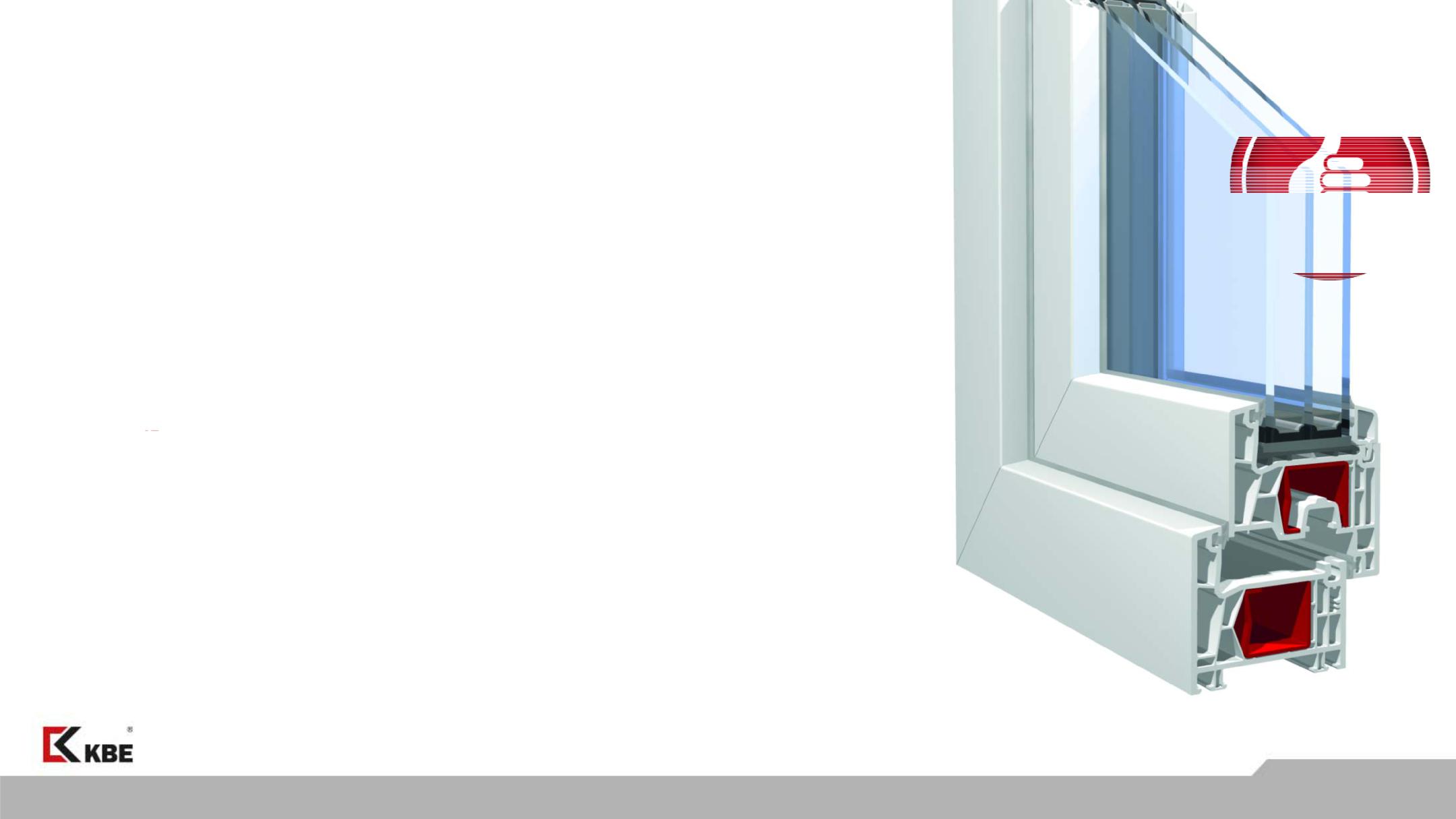  Рама 76105 => декабрь 2014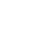  Створка 76209 => декабрь 2014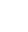  Импост 75304 => 2-й квартал 2015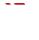 © profine group	Seite 46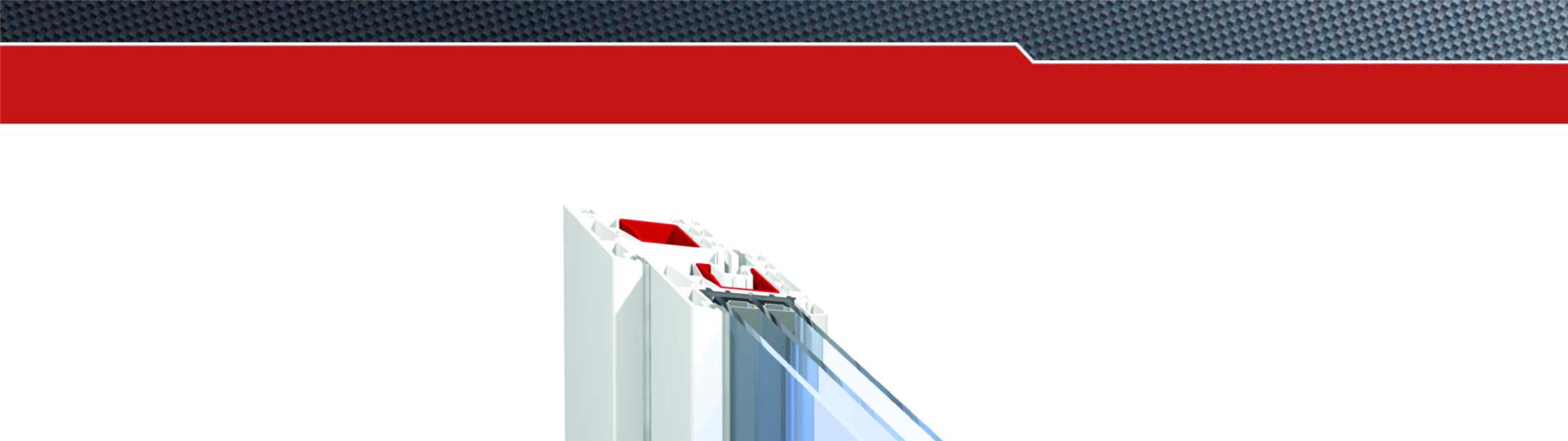 KBE_76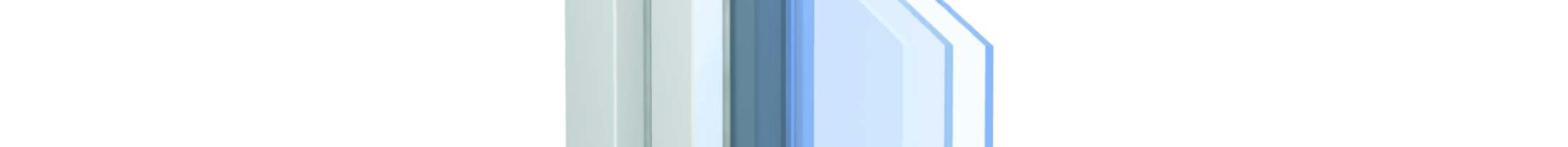 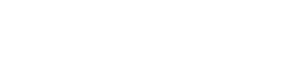 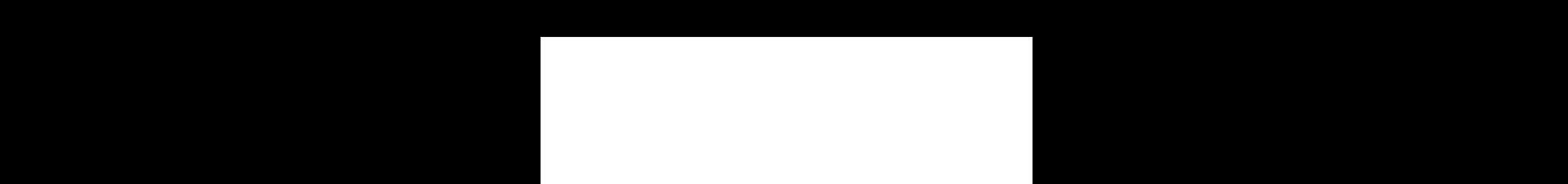 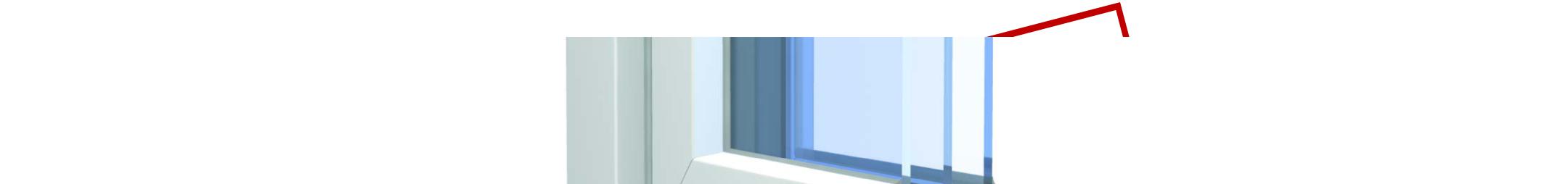 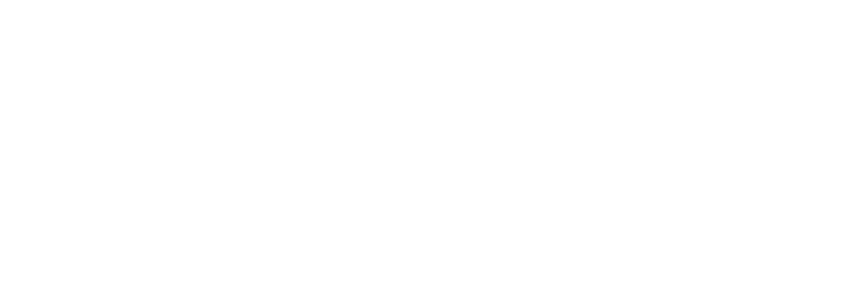 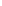 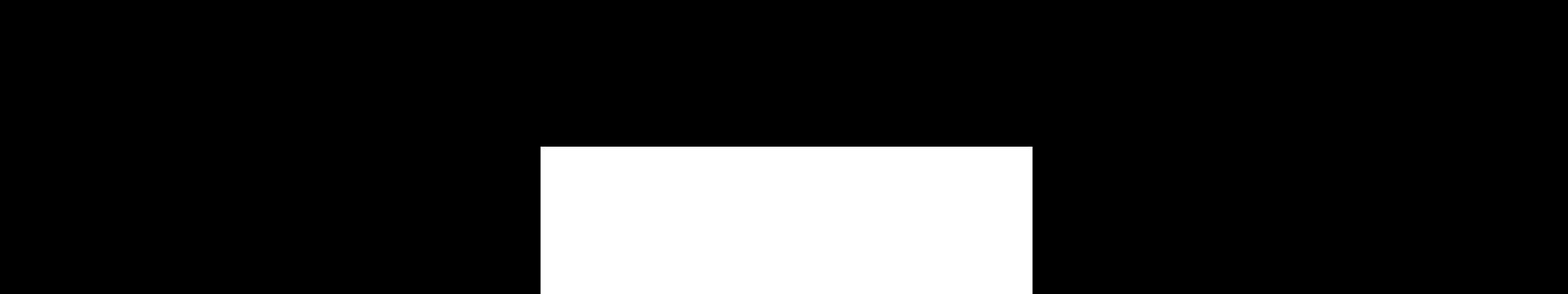 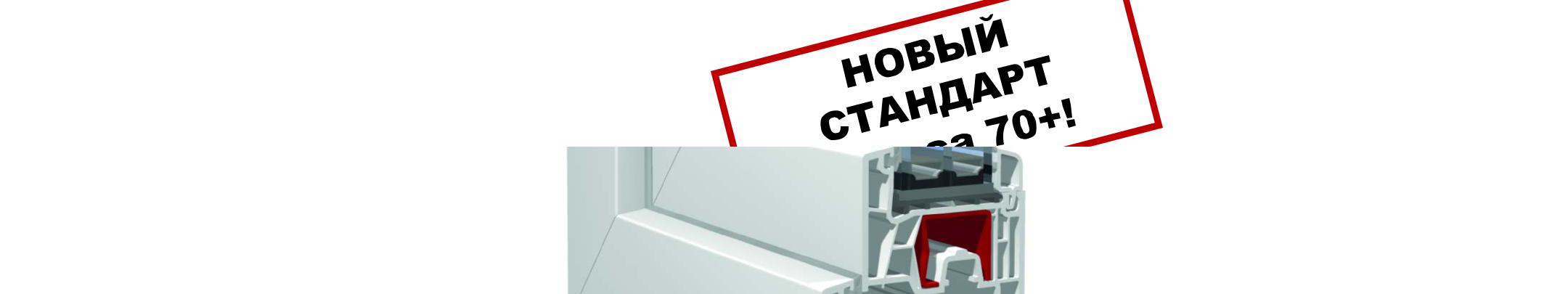 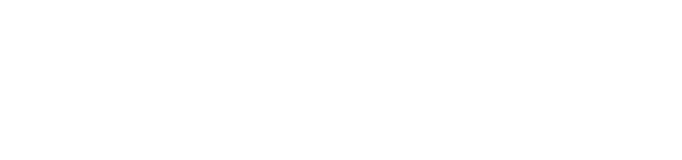 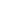 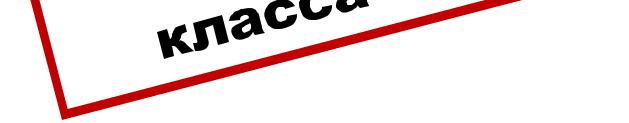 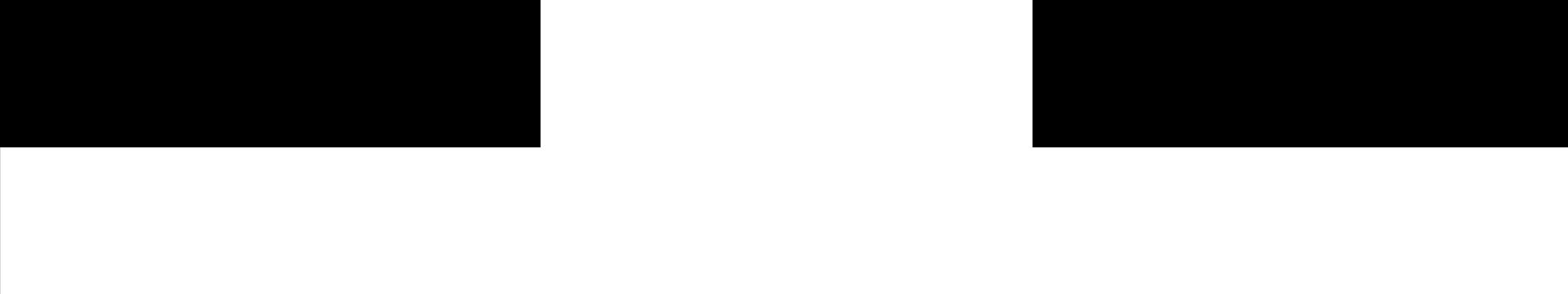 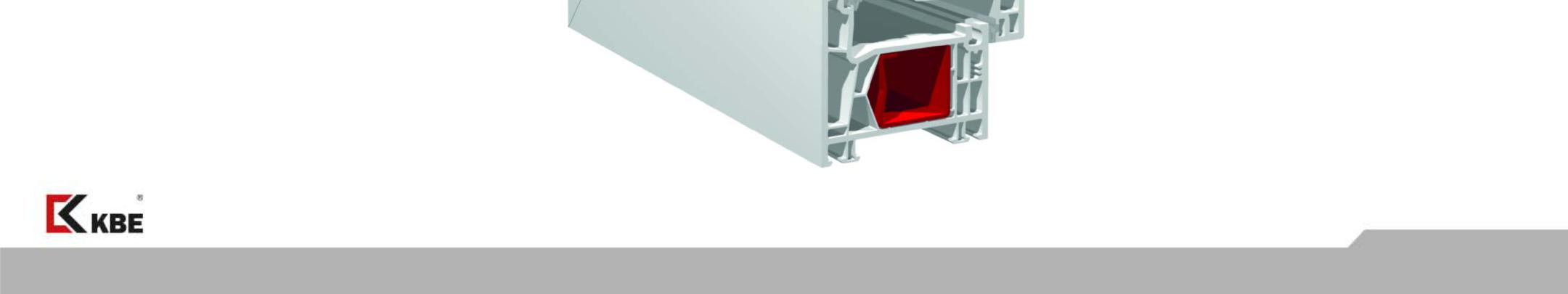 © profine group	Seite 47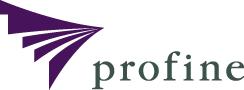 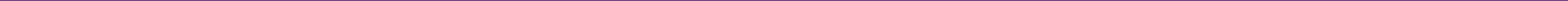 СПАСИБО!© profine group	Page 48KBEKBEKBEKBEKBEKBEKBEKBEKBEKBE88mm88mm88mm88mmЦелиЦелиKBEСохранять высокуюKBESelectSelectSelectSelectSelectTROCALTROCALTROCALTROCALTROCALTROCALВсе системыВсе системыВсе системыВсе системыСохранять высокуюдолю маржинальныхKBEKBEKBEдолю маржинальныхKBEKBEKBEExpertExpertExpertExpertExpertдолю маржинальныхKBEKBEKBEExpertExpertExpertExpertExpertсистемKBEKBEKBEKBEKBEсистемМаржаМаржаKBEKBEKBEKBEKBEEtalonEtalonEtalonEtalonEtalonМаржаМаржаДоля рынкаДоля рынкаKBEKBEKBEKBEKBEЗанимать высокуюДоля рынкаДоля рынкаKBEKBEKBEKBEKBEEngineEngineEngineЗанимать высокуюдолю рынка поGWGWGWдолю рынка поGWGWGW58/70 mm58/70 mm58/70 mm58/70 mm58/70 mm58/70 mm58/70 mm58/70 mmдолю рынка поGWGWGW58/70 mm58/70 mm58/70 mm58/70 mm58/70 mm58/70 mm58/70 mm58/70 mmобъемуобъемуKnippingKnippingKnippingKnippingKnippingKnippingKnippingKnipping58/70 mm58/70 mmпродаж/тоннажуЗападные системыTROCALвсе системыTROCALвсе системыSysteme/7072747676808283848686888890Systeme/7072748082838490Bautiefe, mmADMDADMDADMDKBE0,83??1,011,07GUTWERK0,80GUTWERK0,80GUTWERKInoutic0,770,871,05FavoritFavoritFavorit SpaceFavorit SpaceEforteEforteGealan0,750,83Gealan0,750,83MDMDRehau0,80,951,05Delight DesignDelight DesignDelight DesignIntelio   GeneoIntelio   GeneoIntelio   GeneoVeka0 , 781 , 06Alphaline1 , 05Veka0 , 781 , 06Alphaline1 , 05SoftlineSoftlineSoftline 82Softline 82AlphalineSalamander0,76Brügmann ADBrügmann AD0,793DBrügmann ADBrügmann AD3DWintech0,840,89Schüco0,890,90SchücoSysteme/7072747676808283848686888890Systeme/7072748082838490Bautiefe, mmADMDADMDADMDKBE40 мм??58 мм58 ммGUTWERK44 ммGUTWERK44 ммGUTWERKInoutic42 мм44 мм50 ммFavoritFavoritFavoritFavorit SpaceFavorit SpaceEforteEforteGealan44 мм54 ммGealan44 мм54 ммMDMDRehau41 ммDelight DesignDelight DesignDelight Design44 мм53 ммDelight DesignDelight DesignDelight DesignIntelio   GeneoIntelio   GeneoIntelio   GeneoIntelio   GeneoVeka42 мм52 ммAlphaline50 ммVekaSoftlineSoftline 82Softline 82AlphalineSoftlineSoftline 82Softline 82AlphalineSalamander40 ммBrügmann ADBrügmann AD48 ммBrügmann ADBrügmann AD3DWintech42 мм52 ммSchüco© profine group© profine group© profine group© profine group► 6 камер в раме и створке;► 5 камер в раме и 4 камеры в створке;► Монтажная ширина 76 мм;► Монтажная ширина 76 мм;► Максимальный пакет 49 мм;► Максимальный пакет 48 мм;► Три контура упорного уплотнения;► Три контура упорного уплотнения;► Сопротивление теплопередаче R = 0,87 м2х°C/Вт;► Сопротивление теплопередаче R = 0,79 м2х°C/Вт;5Приливы4I = 2,2 cm4I = 2,3 cm4I = 2,9 cm4I = 3,4 cm4xxxxI = 1,0 cm4I = 1,3 cm4I = 1,6 cm4I = 1,9 cm4I = 1,0 cm4I = 1,3 cm4I = 1,6 cm4I = 1,9 cm4yyyy© profine group© profine groupSeite 19ВнешнееВнутреннееуплотнение ADуплотнение MDSysteme/7072747676808283848686888890Systeme/7072748082838490Bautiefe, mmADMDADMDADMDKBE0,830,830,931,01,011,07GUTWERK0,800,80GUTWERK0,800,80Inoutic0,77Favorit0,77Favorit0,77Favorit0,87Favorit Space0,87Favorit Space1,05Eforte1,05EforteGealanGealan0,750,83MD0,83MDRehau0,8Delight DesignDelight Design0,951,05Delight DesignDelight DesignIntelio   GeneoIntelio   GeneoIntelio   GeneoIntelio   GeneoVekaVeka0,78Softline0,78Softline0,78Softline1,06Softline 821,06Softline 82Alphaline1,05Salamander0,76 Brügmann AD 0,79 3D0,76 Brügmann AD 0,79 3D0,76 Brügmann AD 0,79 3D0,76 Brügmann AD 0,79 3DWintech0,840,840,890,840,840,89Schüco0,890,890,90Systeme/7072747676808283848686888890Systeme/7072748082838490Bautiefe, mmADMDADMDADMDKBE40 мм484858 мм58 ммKBEGUTWERK44 ммGUTWERK44 ммGUTWERKInoutic42 мм44 мм50 ммFavoritFavoritFavoritFavorit SpaceFavorit SpaceEforteEforteGealan44 мм54 ммGealan44 мм54 ммMDMDRehau41 ммDelight DesignDelight DesignDelight Design44 мм53 ммDelight DesignDelight DesignDelight DesignIntelio   GeneoIntelio   GeneoIntelio   GeneoIntelio   GeneoVeka42 мм52 ммAlphaline50 ммVekaSoftlineSoftline 82Softline 82AlphalineSoftlineSoftline 82Softline 82AlphalineSalamander40 ммBrügmann ADBrügmann AD48 ммBrügmann ADBrügmann AD3DWintech42 мм52 ммКачествоТеплоизоляцияНовые технические решенияСветовой проемИзготовление/Световой проемМонтажДизайнЭкологичностьРентабельностьМодернизация/РентабельностьСанацияСанацияУнификацияЗвукоизоляцияТермостабильность© profine groupSeite 43